44.03.05.35-20-1-ББЖ.plx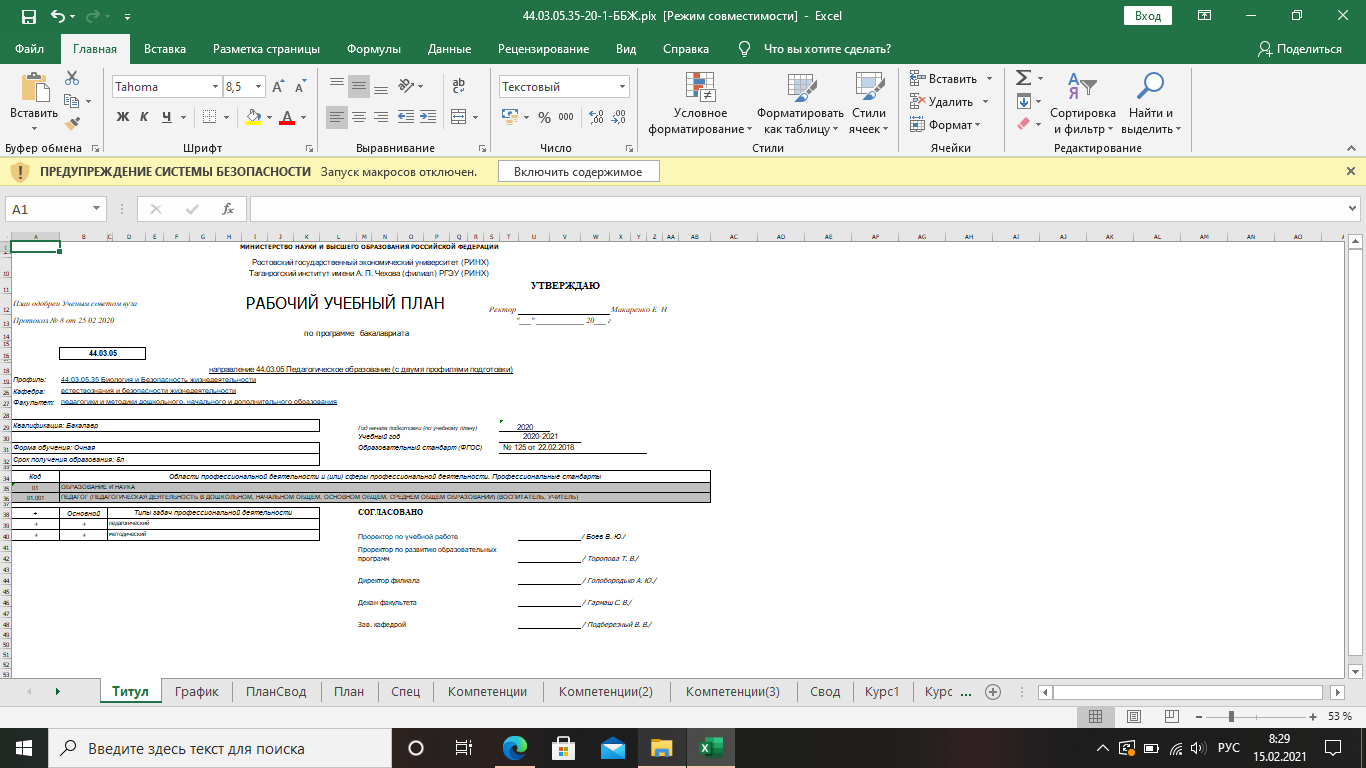 БЛОК 1.ДИСЦИПЛИНЫ (МОДУЛИ)ОБЯЗАТЕЛЬНАЯ ЧАСТЬБ1.О.01 Социально-гуманитарный модульБ1.О.01.01История (история России, всеобщая история)АННОТАЦИЯрабочей программы дисциплиныБ1.О.01.01 История (история России, всеобщая история)Цель изучения дисциплины:формирование у студентов комплексных знаний о культурно-историческом  своеобразии России, ее месте в мировой и европейской истории; формирование систематизированных знаний об основных закономерностях и особенностях всемирно-исторического процесса, с акцентом на изучении истории России; введение в круг исторических проблем, связанных с областью будущей профессиональной деятельности, выработка навыков получения, анализа и обобщения исторической информации.2. Задачи дисциплины заключаются в развитии следующих знаний, умений и навыков личности:понимание гражданственности и патриотизма как преданности своему Отечеству, стремления своими действиями служить его интересам, в том числе защите национальных интересов России;знание движущих сил и закономерностей исторического процесса; места человека в историческом процессе, политической организации общества;воспитание нравственности, морали, толерантности;понимание многообразия культур и цивилизаций в их взаимодействии, многовариантности исторического процесса; понимание места и роли области деятельности выпускника в общественном развитии, взаимосвязи с другими социальными институтами;способность работы с разноплановыми источниками; способность к эффективному поиску информации и критике источников;навыки исторической аналитики: способность на основе исторического анализа и проблемного подхода преобразовывать информацию в знание, осмысливать процессы, события и явления в России и мировом сообществе в их динамике и взаимосвязи, руководствуясь принципами научной объективности и историзма;умение логически мыслить, вести научные дискуссии;творческое мышление, самостоятельность суждений, интерес к отечественному и мировому культурному и научному наследию, его сохранению и преумножению.Результаты обучения по дисциплине.В результате изучения дисциплины студент должен:Дисциплина участвует в формировании компетенций: УК-5; ОПК-4Общая трудоемкость (в ЗЕТ):  2 ЗЕТ по учебному плану Форма контроля: 1 семестр ‒ зачётСведения о профессорско-преподавательском составе: Смирнов И.Н.Б1.О.01.0 2ФилософияАННОТАЦИЯрабочей программы дисциплиныБ1.О.01.02 Философия1. Цель изучения дисциплины:являются формирование философской культуры студентов, развитие способности логического, методологического и философского анализа природных и социальных процессов. Задачи:Получить знания :-   о логике и необходимости перехода от одной эпохи развития философского знания к другой; о философии как  учении  о мире в целом, об общих принципах и закономерностях его бытия и познания; о философии, которая не только формирует мировоззрение человека, но и выступает методологией научного познания;– о значении философии для общественно-исторической практики и культуры; об основах философских, религиозных и естественнонаучных картин мира; о специфике философских проблем;– разные виды информации по философии: тексты, схемы, таблицы; содержание и проблематику теории познания, специфику общественных процессов; содержание исторического процесса и философскую интерпретацию глобальных проблем современности; – предмет философии в анализе общественной жизни; наиболее общие основы общественной жизни; связь природы философского знания с конкретно-научным, в том числе гуманитарным, естественнонаучным, техническим знаниями; – о содержании философского подхода в анализе проблемы сознания, об общественно-исторической сущности сознания; – ценностно-смысловые ориентации современности; проблематику человеческого бытия; – учения знаменитых философов; ведущих отечественных мыслителей;Развить умения:-  выделять связи различных философских концепций; использовать философское знание в качестве руководства в духовной и практически-преобразовательной деятельности; – выделять предмет, цели, методы, стратегии различных картин мира; – соотносить объективное и субъективное в анализе социальных отношений; – иерархизировать и структурировать информацию, расставлять приоритеты; – делать выбор, принимать решение; – давать философское определение явлениям и соотносить их с определениями различных наук; – находить предмет философского анализа в анализе различных явлений действительности; опираться на интуицию, оперировать пространственными структурами и осмысливать прошлое; – выявлять смысл происходящего в мире; – выделять предмет и методы гуманитарной модели исследования; объяснить сущность принципа гуманизма; – определять автора философской концепции на основе анализа его основных понятий и идей; – видеть преемственность современных философских учений с предшествующими способами философствования;Приобрести навыки:– способностью к синтезу и обобщению, убеждению собеседников;– навыками использования философских методов в своем исследовательском проекте; – навыками коммуникативной культуры;– навыками активизации рефлексии, работы воображения, мысленной концентрации; навыками анализа антропологических проблем; – способностью предвосхищать и оценивать человеческие реакции; – методологическими принципами изучения общества; – навыками философского осмысления социальной действительности; – логикой философского подхода в анализе процессов окружающего нас мира; – навыками междисциплинарного анализа;– навыками активизации рефлексии, работы воображения, мысленной концентрации; основными понятиями и исследовательскими стратегиями гуманитарной программы;– приёмами саморегуляции, самовоспитания;– навыками поисковой и креативной деятельности; – основными концепциями зарубежной и отечественной философской мысли.Результаты обучения по дисциплине.В результате изучения дисциплины студент должен:Знать:историю философских знаний, основные разделы и объекты их изучения; понятия самоорганизация и самообразование, основы синергетического подхода к науке;Уметь:использовать философские знания для анализа современных проблем экономической отрасли знания; применять теоретические знания на практике, в профессиональной деятельности.Владеть:навыками философского осмысления социальной действительности и способностью использовать основы философских знаний для формирования мировоззренческой позиции;способностью к постоянному самосовершенствованию своей личности, к самообразованию на основе полученных философских знаний в целом и синергетических знаний в частности.Дисциплина участвует в формировании компетенций: УК-1; УК-5 Общая трудоемкость (в ЗЕТ):  3 ЗЕТ по учебному плану Форма контроля: экзаменСведения о профессорско-преподавательском составе: Музыка О.А.Б1.О.01.03 История религии и основы православной культурыАННОТАЦИЯрабочей программы дисциплиныБ1.О.01.03 История религии и основы православной культуры1. Цель изучения дисциплины являются формирование у студентов интереса к предмету как составляющей мировоззренческой системы личности; формирование навыков творческой работы с источниками по проблемам исторических и догматических концепций мировых и национальных религиозных систем и умение использовать изучаемый материал в педагогической практике.2. Задачи:– студенты должны овладеть целостным представлением о процессах и явлениях, происходящих в мире;– подойти к пониманию возможности современных научных методов познания природы и общества;– овладеть методами научного познания на уровне, необходимом для решения задач, имеющих естественнонаучное содержание и возникающих при выполнении профессиональных функций;– осознать социальную значимость своей будущей профессии.Результаты обучения по дисциплине.В результате изучения дисциплины Дисциплина участвует в формировании компетенций: УК-5; ОПК-4Общая трудоемкость (в ЗЕТ):  2 ЗЕТ по учебному плану Форма контроля: зачётСведения о профессорско-преподавательском составе: Музыка О.А.Б1.О.01.04 Основы финансовой грамотностиАННОТАЦИЯрабочей программы дисциплиныБ1.О.01.04 Основы финансовой грамотности(код и наименование дисциплины по учебному плану) 1. Цель изучения дисциплины: формирование у студентов готовности принимать ответственные и обоснованные решения в области управления личными финансами, способности реализовать эти решения.2. Задачи изучения дисциплины: освоение системы знаний о финансовых институтах современного общества и инструментах управления личными финансами;овладение умением получать и критически осмысливать экономическую информацию, анализировать, систематизировать полученные данные;формирование навыков применения знаний о финансовых институтах для эффективной самореализации в сфере управления личными финансами.3. Результаты обучения по дисциплине.В результате изучения дисциплины студент долженЗнать:принципы рационального ведения домашнего хозяйства, основы управления личными финансами;место и роль системы управления личными финансами в саморазвитии, самореализации и самообразовании личности;место и роль экономики в общественной жизни;методики представления результатов научной и практической деятельности в формах отчетов, рефератов, публикаций и публичных обсуждений.Уметь: оценивать ресурсы своей семьи, составлять семейный бюджет;использовать свой творческий потенциал для грамотного управления личными финансами;обоснованно принимать экономические решения в области управления финансами на основе анализа имеющейся экономической информации.Владеть:навыками составления семейного бюджета, планирования личных финансов;навыками, способствующими использованию творческого потенциала для управления личными финансами;навыками получения и оценки экономической информации о процессах, происходящих на финансовых рынках и в целом в экономике России.4. Дисциплина участвует в формировании компетенций: УК-3.5. Общая трудоемкость (в ЗЕТ):26. Форма контроля: зачётСведения о профессорско-преподавательском составе: канд. техн. наук, доцент Веселая А.А.Б1.О.01.05 Нормативно-правовые основы профессиональной деятельностиАННОТАЦИЯрабочей программы дисциплиныБ1.О.01.05 Нормативно-правовые основы профессиональной деятельности(код и наименование дисциплины по учебному плану) Цель изучения дисциплины: изучение нормативно-правовых основ профессиональной деятельности применительно к педагогическому образованию.Задачи изучения дисциплины: защищать   свои   права   в соответствии с гражданским, гражданским процессуальным и трудовым законодательством;   с правовой точки зрения  анализировать  и   оценивать результаты   и   последствия деятельности (бездействия);Результаты обучения по дисциплине. В результате изучения дисциплины студент долженЗнать: права   и   свободы   человека   и  гражданина, механизмы их реализации; понятие правового регулирования в сфере профессиональной     деятельности; законодательные  акты   и   другие нормативные  документы,   регулирующие правоотношения процессе профессиональной деятельности; организационно-правовые  формы юридических лиц; права   и  обязанности   работников  в   сфере профессиональной  деятельности; порядок  заключения трудового договора и основания его прекращения; понятие  дисциплинарной  и  материальной ответственности работника; правила оплаты труда; виды административных правонарушений и административной  − ответственности;  нормы защиты нарушенных прав и судебный  порядок разрешения споров.Уметь: защищать   свои   права   в соответствии с гражданским, гражданским процессуальным и трудовым законодательством;  анализировать  и   оценивать результаты   и   последствия деятельности (бездействия) с правовой точки зрения;   Владеть: навыками определения и нахождения нормативных  документов,   регулирующих правоотношения в процессе профессиональной деятельности.Дисциплина участвует в формировании компетенций: УК-2, ОПК-1Общая трудоемкость (в ЗЕТ): 2Форма контроля: ЗачетСведения о профессорско-преподавательском составе: к.ф.н., доцент кафедры теории и философии права Агафонова Т.П.Б1.О.01.06 Естественнонаучная картина мираАННОТАЦИЯрабочей программы дисциплиныБ1.О.01.06 Естественнонаучная картина мираЦель изучения дисциплины: формирование готовности использовать знания о современной естественнонаучной картине мира в образовательной и профессиональной деятельности.Задачи изучения дисциплины: научить использовать знания о современной естественнонаучной картине мира в образовательной и профессиональной деятельности.Результаты обучения по дисциплине. В результате изучения дисциплины студент долженЗнать:основные характеристики естественнонаучной картины мира, место и роль человека в ней;основы современных технологий сбора, обработки и представления информации;сущность и структуру образовательных процессов; современные образовательные технологии, их достоинства и недостатки.Уметь:применять естественнонаучные знания в учебной и профессиональной деятельности;использовать современные информационно-коммуникационные технологии для сбора, обработки и анализа информации;проектировать образовательный процесс с использованием современных технологий, соответствующих общим и специфическим закономерностям и особенностям возрастного развития личности.Владеть:методами использования знаний о современной естественнонаучной картине мира в образовательной и культурно-просветительской деятельности;навыками работы с программными средствами общего и профессионального назначения;различными средствами коммуникации в профессиональной педагогической деятельности.Дисциплина участвует в формировании компетенций:УК-1. Способен осуществлять поиск, критический анализ и синтез информации, применять системный подход для решения поставленных задач.Общая трудоёмкость (в ЗЕТ): 2Форма контроля: зачётСведения о профессорско-преподавательском составе: кандидат технических наук, доцент кафедры теоретической, общей физики и технологии С.А. Донских.Б1.О.02 Б1.О Коммуникативный модульБ1.О.02.01 Иностранный языкАННОТАЦИЯрабочей программы дисциплиныБ1.О.02.01 Иностранный языкЦель изучения дисциплины: Основной целью освоения учебной дисциплины  «Иностранный язык» в вузе является формирование коммуникативной компетенции обучающихся. Задачи изучения дисциплины:- обучить практическому владению разговорно-бытовой и научной речью для активного пользования иностранным языком как в повседневном, так и в профессиональном общении;- сформировать умение достаточно уверенно пользоваться наиболее употребительными и относительно простыми языковыми средствами в основных видах речевой деятельности: говорении, восприятии на слух (аудировании), чтении и письме;- сформировать умение самостоятельно работать со специальной литературой на иностранном языке с целью получения профессиональной информации; - сформировать умение вести на иностранном языке беседу – диалог общего и профессионального характера, пользоваться правилами речевого этикета, переводить тексты.Результаты обучения по дисциплине. В результате изучения дисциплины студент долженЗнать: Дисциплина участвует в формировании компетенций:УК- 3; 4.Общая трудоемкость (в ЗЕТ): 4.Форма контроля: Зачет (1 семестр); Зачет с оценкой (2 семестр).Сведения о профессорско-преподавательском составе:доцент кафедры английского языка                  Аханова М.Г.доцент кафедры английского языка                  Плотникова Г.С.Б1.О.02.02 Русский язык и культура речиАННОТАЦИЯрабочей программы дисциплиныБ1.О.02.02 Русский язык и культура речи (код и наименование дисциплины по учебному плану) Цель изучения дисциплины: формирование коммуникативно-речевой компетентности педагога на основе овладения законами эффективного профессионального общения.Задачи изучения дисциплины: ознакомление студентов с основами культурно-регулятивной деятельности в области языка,формирование взгляда на культуру речи как на совокупность и систему коммуникативных качеств речи,обучение методике подготовки и проведения устных выступлений, деловых бесед и переговоров, межличностных речевых взаимодействий.Результаты обучения по дисциплине.В результате изучения дисциплины студент долженЗнать: логические основы аргументации (доказательства и опровержения); язык и его функции, разновидности, стили; нормы современного русского литературного языка; основные закономерности взаимодействия человека и общества; основные нормы делового этикета.Уметь: использовать различные формы и виды устной и письменной коммуникации в учебной и профессиональной деятельности; самостоятельно работать с научной и справочной литературой; совершенствовать орфоэпические, орфографические и пунктуационные навыки; применять знания о нормах, стилях и жанрах в своей речевой практике.Владеть: навыками доказательства и опровержения; нормами кодифицированного и некодифицированного русского литературного языка; орфографическими, пунктуационными, орфоэпическими и грамматико-стилистическими нормами современного русского языка; навыками пользования словарями и справочниками; различными способами вербальной и невербальной коммуникации; нормами делового этикета.Дисциплина участвует в формировании компетенций:УК-3: способен осуществлять социальное взаимодействие и реализовывать свою роль в команде; УК-4: способен осуществлять деловую коммуникацию в устной и письменной формах на государственном языке Российской Федерации и иностранном(ых) языке(ах).Общая трудоемкость (в ЗЕТ): 2.Форма контроля: зачет.Сведения о профессорско-преподавательском составе:Ваганова А.К., доцент кафедры русского языка, культуры и коррекции речи,Гармаш С.В., доцент кафедры русского языка, культуры и коррекции речи, Гурдаева Н.А., доцент кафедры русского языка, культуры и коррекции речи,Минаева Н.А., доцент кафедры русского языка, культуры и коррекции речи,Тарасенко Е.В., доцент кафедры русского языка, культуры и коррекции речи,Филиппова О.Н., доцент кафедры русского языка, культуры и коррекции речи.Б1.О.02.03 ИКТ в профессиональной деятельностиАННОТАЦИЯрабочей программы дисциплиныБ1.О.02.03 ИКТ в профессиональной деятельности(код и наименование дисциплины по учебному плану) 1.	Цель изучения дисциплины «ИКТ в профессиональной деятельности» –формирование у студентов продуктивной образовательной деятельности на основе использования информационных технологий для успешного решения профессиональных задач, формирование системы знаний, умений и навыков в области использования информационных технологий в обучении, составляющие основу формирования компетентности специалиста по применению информационных технологий в учебном процессе2.	Задачи изучения дисциплины: понимание возможностей современных информационных технологий в профессиональной деятельности для эффективности образовательной деятельности; повышение качества обучения детей, развитие у них нового типа мышления, соответствующего требованиям ФГОС;овладение навыками информационных технологий для решения в учебно-воспитательном процессе прикладных задач, использование мультимедиа и коммуникационных технологий для реализации активных методов обучения, контроля и самостоятельной деятельности ребенка.развитие умений овладения и использования информационных технологий в профессиональной деятельности, организации и реализации образовательного процесса с применением современных информационных технологий, компьютеров и аудиовизуальных технических средств, работать с программным обеспечением, создавать и использовать презентации учебного назначения, интерактивные приложения, средства контроля.3.	Результаты обучения по дисциплине. В результате изучения дисциплины студент должен:Знать: механизмы и методики поиска, анализа и синтеза информации, пути достижения образовательных результатов в области ИКТ, знать и понимать структуру и логику разработки основных и дополнительных образовательных программ в соответствии с нормативными правовыми актами в сфере образования.Уметь: анализировать источники информации, сопоставлять разные источники информации, разрабатывать и применять отдельные компоненты основных и дополнительных образовательных программ в реальной и виртуальной образовательной среде. Владеть: механизмами поиска информации, способами разработки дополнительных образовательных программ и их элементов (в том числе с использованием информационно-коммуникационных технологий), 4.	Дисциплина участвует в формировании компетенций:УК-1 – Способен осуществлять поиск, критический анализ и синтез информации, применять системный подход для решения поставленных задачОПК-2 – Способен участвовать в разработке основных и дополнительных образовательных программ, разрабатывать отдельные их компоненты (в том числе с использованием информационно-коммуникационных технологий)5.	Общая трудоемкость 2 ЗЕТ: 6.	Форма контроля: зачет7.	Сведения о профессорско-преподавательском составе: кандидат технических наук, доцент кафедры информатики Белоконова Светлана Сергеевна.Б1.О.03 Модуль здоровьесберегающих дисциплинБ1.О.03.01 Физическая культура и спортАННОТАЦИЯрабочей программы дисциплиныБ1.О.03.01  Физическая культура и спортЦель изучения дисциплины: Целью учебной дисциплины «Физическая культура и спорт» является формирование физической культуры личности студента, способности целенаправленно использовать знания, умения и навыки в области физической культуры и спорта способствующие сохранению и укреплению здоровья, психофизической подготовке и самоподготовке к будущей профессиональной деятельности.Задачи изучения дисциплины:понимание роли физической культуры и спорта в развитии личности и подготовке ее к профессиональной деятельности;знание научно-практических основ физической культуры, спортивной деятельности и здорового образа жизни;формирование мотивационно-ценностного отношения к физической культуре, установки на здоровый стиль жизни, физическое самосовершенствование и самовоспитание, потребности в регулярных занятиях физическими упражнениями и спортом;овладение системой практических умений и навыков, обеспечивающих сохранение и укрепление здоровья, психическое благополучие, развитие и совершенствование психофизических способностей, качеств и свойств личности, самоопределение в физкультурно-спортивной деятельности;обеспечение общей и профессионально-прикладной физической подготовленности, определяющей психофизическую готовность студента к будущей профессии;приобретение опыта творческого использования физкультурно-спортивной деятельности для достижения жизненных и  профессиональных целей.Результаты обучения по дисциплине.В результате изучения дисциплины студент должен:Знать: – основы формирования физической культуры личности студента;– средства и методы физического воспитания;– формы занятий физическими упражнениями;– правила и способы планирования и проведения индивидуальных занятий физическими упражнениями различной целевой направленности;– методы организации самоконтроля во время и после занятий физическими упражнениями и спортом.Уметь:– организовать самостоятельные занятия физкультурно-спортивной направленности;– самостоятельно оценивать роль приобретенных умений и навыков, компетенций для понимания значимости их для образовательной и профессиональной деятельности;– рационально использовать средства и методы физического воспитания  для повышения функциональных и двигательных возможностей;– использовать простейшие методики, позволяющие оценить уровень физической подготовленности, состояние сердечно-сосудистой системы;Владеть: – навыками организации индивидуальных занятий физическими упражнениями направленных на сохранение и укрепление здоровья, на поддержание работоспособности,  здорового образа жизни;– навыками использования простейших форм контроля за состоянием здоровья и физической подготовленности во время и после занятий физической культурой и спортом;– навыками организации и проведения самостоятельных тренировочных занятий оздоровительной направленности (ОПК-6);Дисциплина участвует в формировании компетенций:УК-7– способен поддерживать должный уровень физической подготовленности для обеспечения полноценной социальной и профессиональной деятельностиОбщая трудоемкость (в ЗЕТ):  2 ЗЕТ по учебному плану Форма контроля:  очная форма обучения  /  зачет – 1 семестр.Сведения о профессорско-преподавательском составе:Сыроваткина Ирина Анатольевна – доцент кафедры физической культуры.Б1.О.03.02 Возрастная анатомия, физиология и гигиенаАННОТАЦИЯрабочей программы дисциплиныБ1.О.03.02 Возрастная анатомия, физиология и гигиена(код и наименование дисциплины по учебному плану) 1. Цель изучения дисциплины: формирование готовности использовать знания по основам медицинских знаний и здорового образа жизни в образовательной и профессиональной деятельности; овладение общекультурными, общепрофессиональными и профессиональными компетенциями в области знания по основам медицинских знаний и здорового образа жизни для успешного решения профессиональных задач; формирование у будущих выпускников базовых знаний, умений и навыков в области знания по основам медицинских знаний и здорового образа жизни2. Задачи изучения дисциплины:Формирование знаний и практических умений у студентов о методах оценки здоровья человека.Развитие положительной мотивации сохранения и укрепления собственного здоровья студентами через овладение принципами здорового образа жизни.Ознакомление студентов с организационными формами отечественного здравоохранения и медицинского обслуживания школьников.Формирование представления о наиболее распространенных болезнях и возможностях их предупреждения.Формирование системы знаний о влиянии экологических факторов на здоровье человека.Формирование у студентов навыков по уходу за больными на дому.Ознакомление с наиболее часто встречающимися неотложными состояниями и привитие практических навыков оказания доврачебной помощи.3. Результаты обучения по дисциплине. В результате изучения дисциплины студент долженЗнать: основные тенденции развития современного медицинского знания, теорию оказания первой доврачебной помощи пострадавшим и методы защиты населения в чрезвычайных ситуациях, методики определения психофизиологической и социальной готовности детей к обучению в  школе, цели и задачи дисциплины; базовые понятия; факторы, представляющие опасность для здоровья и жизни человека.Уметь: оказать первую медицинскую помощь и психологическую поддержку пострадавшим; соблюдать правила поведения в зоне чрезвычайной ситуации; анализировать источники оказания первой помощи и методов защиты, понимать механизмы воздействия на организм человека вредных и опасных социальных факторов, правильно использовать биологическую и медицинскую терминологию; осуществлять общий и сравнительный анализ основных концепций; использовать полученные теоретические знания в научной и практической деятельности, быть готовым к обеспечению охраны жизни и здоровья обучающихся в учебно-воспитательном процессе и внеурочной деятельности.Владеть: приемами оказания первой доврачебной помощи;  применением теоретических знаний на практике, физиолого-гигиеническими и психофизиологическими основами различных образовательных потребностей обучающихся, системой представлений об основных закономерностях здоровье сбережения;  основной терминологической и методологической базой дисциплины .4. Дисциплина участвует в формировании компетенций: УК-7; ПКО-45. Общая трудоемкость (в ЗЕТ): 2.6. Форма контроля: Зачет.7. Сведения о профессорско-преподавательском составе:Подберезный Владимир ВасильевичБ1.О.03.03 Основы медицинских знаний и здорового образа жизниАННОТАЦИЯрабочей программы дисциплиныБ1.О.03.03 Основы медицинских знаний и здорового образа жизниЦЕЛИ И ЗАДАЧИ ОСВОЕНИЯ ДИСЦИПЛИНЫЦели освоения дисциплины:  формирование готовности использовать знания по основам медицинских знаний и здорового образа жизни в образовательной и профессиональной деятельности; овладение общекультурными, общепрофессиональными и профессиональными компетенциями в области знания по основам медицинских знаний и здорового образа жизни для успешного решения профессиональных задач; формирование у будущих выпускников базовых знаний, умений и навыков в области знания по основам медицинских знаний и здорового образа жизни;  развитие теоретического мышления, ведущего к научному осмыслению педагогической реальности; развитие умений, обеспечивающих развитие профессиональной компетентности будущего педагога.2. Задачи: 1. Формирование знаний и практических умений у студентов о методах оценки здоровья человека.2. Развитие положительной мотивации сохранения и укрепления собственного здоровья студентами через овладение принципами здорового образа жизни.3. Ознакомление студентов с организационными формами отечественного здравоохранения и медицинского обслуживания школьников.4. Формирование представления о наиболее распространенных болезнях и возможностях их предупреждения.5. Формирование системы знаний о влиянии экологических факторов на здоровье человека.6. Формирование у студентов навыков по уходу за больными на дому.7. Ознакомление с наиболее часто встречающимися неотложными состояниями и привитие практических навыков оказания доврачебной помощи.3. Результаты обучения по дисциплине. В результате изучения дисциплины студент должен4. Дисциплина участвует в формировании компетенций: УК-7; ПКО-45. Общая трудоемкость (в ЗЕТ): 2.6. Форма контроля: Зачет.7. Сведения о профессорско-преподавательском составе:Подберезный Владимир ВасильевичБ1.О.03.04 Безопасность жизнедеятельностиАННОТАЦИЯрабочей программы дисциплиныБ1.О.03.04 Безопасность жизнедеятельности(код и наименование дисциплины по учебному плану) Цель изучения дисциплины: целями освоения учебной дисциплины являются формирование у студентов систематизированных знаний в области безопасности жизнедеятельности человека и защиты человека от негативных факторов чрезвычайных ситуаций.Задачи изучения дисциплины: применения в профессиональной деятельности методик сохранения и укрепления здоровья учащихся; формирования мотивации здорового образа жизни, предупреждения вредных привычек.Результаты обучения по дисциплине. Знать: как поддерживать должный уровень физической подготовленности для обеспечения полноценной социальной и профессиональной деятельности (УК-7), как создавать и поддерживать безопасные условия жизнедеятельности, в том числе при возникновении чрезвычайных ситуаций (УК-8), как обеспечить охрану жизни и здоровья обучающихся в учебно-воспитательном процессе и внеурочной деятельности (ПКО-4).Уметь: идентифицировать негативные воздействия среды обитания естественного и антропогенного происхождения, оценивая возможные риски появления опасностей и чрезвычайных ситуаций, в том числе в образовательной среде (УК-7), применять практические навыки по обеспечению безопасности в опасных ситуациях повседневной жизни и в образовательной среде (УК-8); распознать признаки нарушения здоровья (ПКО-4).Владеть: способами и средствами организации здорового образа жизни (УК-7), навыками организации самостоятельных занятий физической культурой и спортом, в том числе оздоровительной физической культурой (УК-7), навыками обеспечения безопасности жизнедеятельности, а также навыками сохранения и укрепления здоровья обучающихся в условиях образовательной, трудовой, рекреативной и повседневной деятельности (УК-8), основными методами защиты жизни и здоровья в условиях чрезвычайных ситуаций, оказания само- и взаимопомощи (ПКО-4).4.	Дисциплина участвует в формировании компетенций:УК-7, УК-8, ПКО-45.	Общая трудоемкость (в ЗЕТ): 26.	Форма контроля: зачет7.	Сведения о профессорско-преподавательском составе: Лапшина Ирина Владимировна канд. филос. наук, доцент Б1.О.04 Психолого-педагогический модульБ1.О.04.01 ПедагогикаБ1.О.04.01.01 Введение в педагогическую деятельность. История образования и педагогической мыслиАННОТАЦИЯрабочей программы дисциплиныБ1.О.04.01.01 Введение в педагогическую деятельность. История образования и педагогической мысли1. Цель изучения дисциплины: овладение основами профессионально-педагогической деятельности, мастерства учителя, развитие педагогического творчества, формирование универсальных, общепрофессиональных и профессиональных компетенций в области образования, социальной сферы и культуры для успешного решения типовых задач профессиональной деятельности; формирование у бакалавров системы историко-научных знаний о целостном всемирном историко-педагогическом процессе.2. Задачи изучения дисциплины:- сформировать представление бакалавров о содержании, структуре и функциях педагогической деятельности; социальной ценности педагогической профессии; педагогической культуре и педагогическом мастерстве, роли педагога в современном мире;- сформировать основы педагогической культуры, в том числе готовность логически и терминологически верно строить профессиональную устную и письменную речь;- способствовать обогащению имеющихся у бакалавров представлений о сущности, возможностях и границах образования, о способах постановки и решения проблем воспитания и обучения новых поколений в различные исторические эпохи у разных народов;- содействовать развитию навыков профессиональной коммуникации для решения задач в профессиональной деятельности;- способствовать профессиональному самообразованию и личностному развитию будущего педагога. 3. Результаты обучения по дисциплине. В результате изучения дисциплины студент долженЗнать: основные закономерности взаимодействия человека и общества; ценностные основы профессиональной деятельности в сфере образования; базовые национальные ценности, теорию и технологию духовно-нравственного воспитания обучающихся; основы взаимодействия с участниками образовательных отношений.Уметь: участвовать в общественно-профессиональных дискуссиях, использовать различные формы, виды устной и письменной коммуникации в учебной и профессиональной деятельности; взаимодействовать с участниками образовательных отношений; учитывать различные контексты (социальные, культурные, национальные), при организации духовно-нравственного воспитания обучающихся путем формирования у обучающихся гражданской позиции, толерантности и навыков поведения в изменяющейся поликультурной среде, способности к труду и жизни в условиях современного мира.Владеть: способами социокультурной деятельности, способами установления контактов и поддержания взаимодействия с субъектами образовательного процесса и участниками образовательных отношений; технологиями создания воспитывающей образовательной среды с учетом педагогических идей видных зарубежных и российских педагогов прошлого и настоящего; методами организации духовно-нравственное воспитание обучающихся.4. Дисциплина участвует в формировании компетенций:УК-3 Способен осуществлять социальное взаимодействие и реализовывать свою роль в команде; ОПК-4 Способен осуществлять духовно-нравственное воспитание обучающихся на основе базовых национальных ценностей; ОПК-7 Способен взаимодействовать с участниками образовательных отношений в рамках реализации образовательных программ.5. Общая трудоемкость (в ЗЕТ): 2. 6. Форма контроля: зачет.7. Сведения о профессорско-преподавательском составе: кандидат педагогических наук, доцент, Кирюшина Ольга НиколаевнаБ1.О.04.01.02 Теоретическая педагогикаАННОТАЦИЯрабочей программы дисциплиныБ1.О.04.01.02 Теоретическая педагогика (код и наименование дисциплины по учебному плану) Цель изучения дисциплины: овладение бакалавром универсальными, общепрофессиональными и профессиональными компетенциями в области образования, социальной сферы и культуры для успешного решения профессиональных задач; развитие теоретического мышления будущих бакалавров педагогического образования, ведущего к научному осмыслению объективной педагогической реальности; развитие умений самообразовательной деятельности,  обеспечивающих саморазвитие профессиональной компетентности будущего педагогаЗадачи изучения дисциплины:развить научно-педагогическое мышление бакалавров;сформировать представление бакалавров о педагогике как науке, ее месте в системе  научного знания; категориальном аппарате и теоретико-методологических основах педагогики; методах педагогического исследования;сформировать основы педагогической культуры, в том числе готовность логически и терминологически верно строить профессиональную устную и письменную речь, умение работать с научно-педагогической литературой;способствовать обогащению имеющихся у бакалавров представлений о сущности, возможностях и границах образования, о различных путях и средствах его осуществления;содействовать созданию условий для активного включения будущих педагогов в процесс осознанного формирования ценностных ориентаций в образовательно-профессиональной области, выработки у студентов системы педагогических ценностей, умения сознательно ориентироваться в многообразных подходах;содействовать развитию навыков профессиональной коммуникации для решения задач в профессиональной деятельности;способствовать профессиональному самообразованию и личностному развитию будущего педагога. Результаты обучения по дисциплине. В результате изучения дисциплины студент долженЗнать: основные закономерности взаимодействия человека и общества; технологию организации непрерывного образования; сущность нормативно-правовых актов в сфере образования; структуру и логику разработки основных и дополнительных образовательных программ в соответствии с нормативными правовыми актами в сфере образования; методологию педагогических исследований проблем образования; особенности формирования развивающей образовательной среды; сущность и структуру образовательных процессов,  теории и технологии обучения и воспитания ребенка, сопровождения субъектов педагогического процесса.Уметь: участвовать в общественно-профессиональных дискуссиях, объяснять способы планирования свободного времени и проектирования траектории профессионального и личностного роста; применять в своей деятельности нормативные правовые акты в сфере образования и нормы профессиональной этики; разрабатывать основную образовательную программу и отдельные её компоненты (в том числе с использованием информационно-коммуникационных технологий); осуществлять педагогическую деятельность на основе использования специальных научных знаний и практических умений в профессиональной деятельностиВладеть: навыками ориентации в профессиональных источниках информации (журналы, сайты, образовательные порталы и т.д.), совершенствования профессиональных знаний и умений путем использования возможностей информационной среды образовательного учреждения; методами приобретения, использования и обновления гуманитарных и социальных знаний; соблюдать нравственные, этические и правовые нормы, определяющие особенности социально-правового статуса педагога и деятельности в профессиональной педагогической сфере; способами реализации основных компонентов развивающей образовательной среды в условиях реальной профессионально-педагогической практики.Дисциплина участвует в формировании компетенций: УК-6: Способен управлять своим временем, выстраивать и реализовывать траекторию саморазвития на основе принципов образования в течение всей жизниОПК-1: Способен осуществлять профессиональную деятельность в соответствии с нормативными правовыми актами в сфере образования и нормами профессиональной этикиОПК-2: Способен участвовать в разработке основных и дополнительных образовательных программ, разрабатывать отдельные их компоненты (в том числе с использованием информационно-коммуникационных технологий)ОПК-8: Способен осуществлять педагогическую деятельность на основе специальных научных знанийПКР-1: Способен формировать развивающую образовательную среду и использовать возможности ее для достижения личностных, метапредметных и предметных образовательных результатов обучающихсяОбщая трудоемкость (в ЗЕТ): 2 з.е.Форма контроля: зачетСведения о профессорско-преподавательском составе: Кандидат педагогических наук, доцент, Кирюшина Ольга НиколаевнаБ1.О.04.01.03 Практическая педагогика и практикум по решению педагогических задачАННОТАЦИЯрабочей программы дисциплиныБ1.0.04. 01.03 Практическая педагогика и практикум по решению педагогических задачЦель изучения дисциплины: формирование универсальных, общепрофессиональных и профессиональных компетентностей посредством овладения будущими бакалаврами опытом решения педагогических задач, способствующим развитию профессионально значимых качеств; формирование у будущих бакалавров педагогики  базовых знаний, умений и способов деятельности в области общих основ педагогики, теорий воспитания и обучения; развитие умений самообразовательной деятельности, обеспечивающих саморазвитие профессиональной компетентности будущего педагога.Задачи изучения дисциплины:- содействовать становлению базовой педагогической культуры студентов, в том числе готовность логически и терминологически верно строить профессиональную устную и письменную речь;- способствовать развитию положительной мотивации студентов по отношению к практической педагогической деятельности; - способствовать обогащению имеющихся у бакалавров представлений о сущности, возможностях образования, о различных способах и средствах его осуществления; постановке и решению проблем воспитания и обучения подрастающего поколения;- сформировать и развить проектировочные, коммуникативные, организационные педагогические умения и навыки практической педагогической деятельности;- формирование умения прогнозировать педагогические явления, использовать общенаучные методы решения профессиональных педагогических задач; - организовывать образовательный процесс, базисной составляющей которого является практико-ориентированное обучение, построенное на основе современных педагогических технологий, коллективного и группового взаимодействия;- способствовать профессиональному самообразованию и личностному развитию будущего педагога. Результаты обучения по дисциплине. В результате изучения дисциплины студент долженЗнать: способы взаимодействия педагога с различными субъектами педагогического процесса; основные механизмы социализации личности, особенности реализации педагогического процесса в условиях инклюзивного образования; сущность и структуру основных общеобразовательных программ различных уровней и направленности с использованием современных образовательных технологий в соответствии с актуальной нормативной базой; знать методы и формы контроля и оценки формирования результатов образования обучающихся.Уметь: вступать в диалог и сотрудничество со всеми участниками образовательных отношений, в том числе с обучающихся с особыми образовательными потребностями; системно анализировать и выбирать образовательные технологии; использовать методы психологической диагностики для решения профессиональных задач; учитывать различные условия при создании общеобразовательных программ различных уровней и направленности; уметь проектировать и организовывать образовательный процесс в образовательных организациях различных уровней. в которых протекают процессы обучения, воспитания и социализации; Владеть: способами организации совместной и индивидуальной учебной и воспитательной деятельности обучающихся, в том числе с особыми образовательными потребностями; способами установления контактов и поддержания взаимодействия с субъектами образовательного процесса в условиях инклюзивного образования; технологиями обучения и осуществления диагностики участников образовательного процесса; навыками  проектирования  и организации образовательного процесса  в соответствии с нормативными документами, возрастными особенностями обучающихся, целями и задачами образовательного процесса.Дисциплина участвует в формировании компетенций:ОПК-3 Способен организовывать совместную и индивидуальную учебную и воспитательную деятельность обучающихся, в том числе с особыми образовательными потребностями, в соответствии с требованиями федеральных государственных образовательных стандартов ОПК-5 Способен осуществлять контроль и оценку формирования результатов образования обучающихся, выявлять и корректировать трудности в обученииОПК-6 Способен использовать психолого-педагогические технологии в профессиональной деятельности, необходимые для индивидуализации обучения, развития, воспитания, в том числе обучающихся с особыми образовательными потребностями.ПКО- 2 Способен проектировать и организовывать образовательный процесс в образовательных организациях различных уровнейПКО -3 Способен реализовывать основные общеобразовательные программы различных уровней и направленности с использованием современных образовательных технологий в соответствии с актуальной нормативной базой.Общая трудоемкость (в ЗЕТ): 3. Форма контроля: экзамен.Сведения о профессорско-преподавательском составе: Кандидат педагогических наук, доцент Кочергина Ольга Александровна Б1.О.04.02 ПсихологияБ1.О.04.02.01 Психология человекаАННОТАЦИЯрабочей программы дисциплиныБ1.О.04.02.01 Психология человека(код и наименование дисциплины по учебному плану) Цель изучения дисциплины: углубление представлений студентов о психологии как науке, раскрытие специфических особенностей человека как биосоциального существа, знание которых необходимо для понимания природы и генезиса его психической деятельности.2. Задачи изучения дисциплины: формирование у будущих педагогов направленности на применение в профессиональной деятельности научных психологических знаний, преодоление характерной для многих студентов ориентации на житейские психологические представления; систематизация имеющихся научно-психологических знаний;	развитие проблемности, гибкости, критичности психологического мышления студентов;	освоение студентами критериев оценки современного этапа развития психологической науки в целом; углубление представлений студентов о связи психологии с философией, естествознанием, историей педагогики.Результаты обучения по дисциплине: В результате изучения дисциплины студент долженЗнать: основные понятия, систему категорий современной психологии; генезис научных представлений о психике, ее закономерностях и механизмах,  методы научной психологии, основные этапы развития психологии;  различия житейской и научной психологии. Уметь: различать психологические взгляды философов и мыслителей от общефилософских воззрений, манипулировать и грамотно использовать понятия и категории психологии человека в дискуссиях и решениях проблемных задач и вопросов.Владеть: четкой формулировкой понятий и категорий; дифференциацией схожих понятий, терминов, осуществлением исторической реконструкции генезиса научных идей и теорий, способностью выявлять преемственные связи в разработке психологических проблем, проводить сопоставление теорий и концепций.Дисциплина участвует в формировании компетенций: УК-6; ОПК-8; ПКР-1.Общая трудоемкость (в ЗЕТ): 3Форма контроля: экзаменСведения о профессорско-преподавательском составе:кандидат филологических наук, психолог-консультант, магистр психологии, доцент кафедры психологии Петрова Е.Г.Б1.О.04.02.02 Возрастная психологияАННОТАЦИЯрабочей программы дисциплиныБ1.О.04.02.02 Возрастная  психология(код и наименование дисциплины по учебному плану) Цель изучения дисциплины: формирование у будущих педагогов готовности к учету закономерностей возрастного психологического развития, возрастных особенностей учащихся в педагогическом процессе.Задачи изучения дисциплины: ознакомление студентов с основами возрастной психологии, её возможностями, методами и конкретными методиками; с основными категориями, понятиями и терминами учебной дисциплины и  основными   принципами и закономерности возрастного развития психики человека; особенностями психического развития на отдельных этапах жизни человека; формирование умения практического применения знаний по возрастной психологии в педагогической деятельности.Результаты обучения по дисциплине: В результате изучения дисциплины студент долженЗнать: основные понятия возрастной психологии, основные закономерности психического развития, особенности психического развития на каждом возрастном этапе. Уметь: выявлять возрастные особенности детей разного возраста, использовать возрастные особенности учащихся в педагогическом процессе.Владеть: умениями анализа и учета возрастных, психофизических и индивидуальных особенностей, в том числе особых образовательных потребностей обучающихся, при осуществлении обучения, воспитания и развития, приемами, позволяющими осуществлять профилактическую психолого-педагогическую деятельность, приемами, позволяющими осуществлять коррекционно-развивающую деятельность.Дисциплина участвует в формировании компетенций: ОПК-6, ОПК-8, ПКР-1.Общая трудоемкость (в ЗЕТ): 2Форма контроля: зачет с оценкойСведения о профессорско-преподавательском составе:кандидат филологических наук, психолог-консультант, магистр психологии, доцент кафедры психологии Петрова Е.Г.Б1.О.04.02.03 Педагогическая психологияАННОТАЦИЯрабочей программы дисциплиныБ1.О.04.02.03 Педагогическая  психология(код и наименование дисциплины по учебному плану) Цель изучения дисциплины: развитие теоретического мышления студентов как условия становления общей культуры личности и ее готовности к реализации гностического компонента будущей профессиональной деятельности.Задачи изучения дисциплины: помочь студентам усвоить основные научные понятия и категории, предусмотренные программой; анализ целостного педагогического процесса с точки зрения психологии, выделение психических явлений, возникающих в педагогическом процессе; овладение основными методами исследования, позволяющими творчески подходить к конструированию педагогического процесса; нацеливать студентов на перенос полученных знаний в собственную научную и практическую деятельность; формирование индивидуального стиля педагогической деятельности на основе изучения студентами собственных педагогических способностей и личностных особенностей.Результаты обучения по дисциплине: В результате изучения дисциплины студент долженЗнать: способы планирования свободного времени и проектирования траектории профессионального и личностного роста; приемы и техники психической саморегуляции; программы диагностики и мониторинга сформированности результатов образования обучающихся. Уметь: оценивать личностные ресурсы по достижению целей управления своим временем в процессе реализации траектории саморазвития; критически оценивать эффективность использования времени и других ресурсов при решении поставленных целей и задач; определять диагностируемые цели (требования к результатам) совместной и индивидуальной учебной и воспитательной деятельности обучающихся, в том числе с особыми образовательными потребностями, в соответствии с требованиями федеральных государственных образовательных стандартов; использовать педагогически обоснованным инструментарием организации совместной и индивидуальной учебной и воспитательной деятельности обучающихся; разрабатывать программы диагностики и мониторинга сформированности результатов образования обучающихся; обеспечивать объективность и достоверность оценки образовательных результатов обучающихся.Владеть: приемами и техниками психической саморегуляции, владения собой и своими ресурсами; приемами формирования позитивного психологического климата в группе и условиями для доброжелательных отношений между обучающимися с учетом их возрастных и индивидуальных особенностей; методами выявления и коррекции трудностей в обучении, техниками по разработке предложений по совершенствованию образовательного процесса.Дисциплина участвует в формировании компетенций: УК-6, ОПК-3, ОПК-5.Общая трудоемкость (в ЗЕТ): 2Форма контроля: зачет Сведения о профессорско-преподавательском составе:кандидат филологических наук, психолог-консультант, магистр психологии, доцент кафедры психологии Петрова Е.Г.Б1.О.04.03 Обучение лиц с ОВЗАННОТАЦИЯрабочей программы дисциплиныБ1.О.04.03 Обучение лиц с ОВЗ(код и наименование дисциплины по учебному плану) Цель изучения дисциплины: овладение студентами основами психологического сопровождения детей с ограниченными возможностями здоровья, изучение условий для социально – психологической адаптации, включая дальнейшее профессиональное самоопределение учащихся.Задачи изучения дисциплины: диагностика проблем, информации о проблеме и путях ее решения, консультация на этапе принятия решения и разработка плана решения проблемы, помощь на этапе решения проблемы ребенка с ОВЗ.Результаты обучения по дисциплине: В результате изучения дисциплины студент долженЗнать: формы и методы взаимодействия с участниками образовательного процесса; анатомо-физиологические последствия воздействия на ребенка травмирующих, вредных и поражающих факторов внешней среды; знать требования к образовательной среде с точки зрения здоровьесбережения и безопасности; понимает сущность, назначение и особенности применения технологий охраны жизни и здоровья обучающихся; приоритетные направления развития образовательной системы РФ, требования примерных образовательных программ по учебному предмету; перечень и содержательные характеристики учебной документации по вопросам организации и реализации образовательного процесса; теорию и технологии учета возрастных особенностей обучающихся. Уметь: взаимодействовать с участниками образовательного процесса, руководить толерантно воспринимать этноконфессиональные и различия коллективом, социальные, культурные; анализировать организацию учебно-воспитательного процесса и образовательную среду, оценивая соблюдение требований и норм, связанных с охраной жизни и здоровья обучающихся, и выявляя риски для жизни и здоровья обучающихся; разрабатывать рабочую программу на основе примерных основных общеобразовательных программ и обеспечивать ее выполнение.Владеть: готовностью взаимодействовать с участниками образовательного процесса, руководить коллективом, толерантно воспринимая социальные, этноконфессиональные и культурные различия; понятийно-терминологической базой педагогической деонтологии, инструментальными знаниями о закономерностях и технологиях педагогической коммуникации; навыками адаптации его в соответствии с особенностями целевой аудитории.Дисциплина участвует в формировании компетенций: ОПК-3; ОПК-5; ОПК-6; ОПК-7; ПКО-2, ПКР-1.Общая трудоемкость (в ЗЕТ): 2Форма контроля: зачет Сведения о профессорско-преподавательском составе:кандидат филологических наук, психолог-консультант, магистр психологии, доцент кафедры психологии Петрова Е.Г.Б1.О.04.04 Математические методы педагогической диагностикиАННОТАЦИЯрабочей программы дисциплиныБ1.О.04.04 Математические методы педагогической диагностики(код и наименование дисциплины по учебному плану) 1. Цель изучения дисциплины: формирование системы знаний, умений и навыков, связанных с особенностями математических способов представления и обработки информации как базы для развития универсальных компетенций и основы для развития профессиональных компетенций.2. Задачи изучения дисциплины:изучение возможностей, потребностей, достижений обучающихся в области образования;обучения и воспитания в сфере образования в соответствии с требованиями образовательных стандартов;использование технологий, соответствующих возрастным особенностям обучающихся и отражающих специфику предметных областей;организация взаимодействия с общественными и образовательными организациями, детскими коллективами, родителями (законными представителями) обучающихся, участие в самоуправлении и управлении школьным коллективом для решения задач профессиональной деятельности;формирование образовательной среды для обеспечения качества образования, в том числе с применением информационных технологий.3. Результаты обучения по дисциплине. В результате изучения дисциплины студент долженЗнать: базовые понятия и методы математической статистики, базовые подходы, применяемые для сбора, и обработки информации, статистические методы и информационные технологии, применяемые при обучении и диагностики.Уметь: применять математический аппарат к решению исследовательских и педагогических задач, осуществлять обоснованный выбор метода исследования, обрабатывать полученные результаты, проверять релевантность полученных результатов.Владеть: основами проведения исследований явлений и процессов с выявлением закономерностей, основными методами получения и обработки прикладной информации.4. Дисциплина участвует в формировании компетенций: УК-1; ОПК-5; ПКР-1.5. Общая трудоемкость (в ЗЕТ): 2.6. Форма контроля: Зачет.7. Сведения о профессорско-преподавательском составе:	Драгныш Николай Васильевич.ЧАСТЬ, ФОРМИРУЕМАЯ УЧАСТНИКАМИ ОБРАЗОВАТЕЛЬНЫХ ОТНОШЕНИЙБ1.В.01 Б1.В Элективные курсы по физической культуре и спортуАННОТАЦИЯрабочей программы дисциплиныБ1.В.01 Элективные курсы по физической культуре и спортуЦель изучения дисциплины: Целью учебной дисциплины «Элективные курсы по физической культуре и спорту» является развитие всесторонне развитой личности студента, способной целенаправленно использовать приобретенные знания, умения и навыки в области физической культуры и спорта для сохранения и укрепления здоровья, повышения уровня работоспособности, приобретения психофизической подготовки и самоподготовки к будущей профессиональной деятельности, освоение практических навыков межличностного общения, толерантного отношения к окружающим,  различным видам коммуникации.Задачи изучения дисциплины:–   сохранение и укрепление здоровья студентов, содействие правильному формированию и всестороннему развитию организма;–   понимание социальной значимости прикладной физической культуры и ее роли в развитии личности и подготовке к профессиональной деятельности;–  знание научно-биологических, педагогических и практических основ физической культуры и здорового образа жизни;–  формирование мотивационно-ценностного отношения к физической культуре, установки на здоровый стиль жизни, физическое совершенствование и самовоспитание привычки к регулярным занятиям физическими упражнениями и спортом;–  приобретение личного опыта повышающего двигательные и функциональные возможности, обеспечивающие общую и профессионально-прикладную физическую подготовленность к будущей профессии и в быту; –   приобретение студентами необходимых знаний по теории, методики и организации физического воспитания и спортивной тренировки;создание основ для творческого и методически обоснованного использования физкультурно-спортивной деятельности в целях последующих жизненных и профессиональных достижений;совершенствование спортивного мастерства студентов;Результаты обучения по дисциплине.В результате изучения дисциплины студент должен:	Знать: – основы формирования физической культуры личности студента;– средства и методы физического воспитания;– формы занятий физическими упражнениями;– методы организации самоконтроля во время и после занятий физическими упражнениями и спортом;	Уметь:– организовать самостоятельные занятия физкультурно-спортивной и оздоровительной направленности;– самостоятельно оценивать роль приобретенных умений и навыков, компетенций для понимания значимости их для образовательной и профессиональной деятельности;– рационально использовать средства и методы физического воспитания  для повышения функциональных и двигательных возможностей;– использовать простейшие методики, позволяющие оценить уровень физической подготовленности и функционального состояния организма.	Владеть: – формами и методами самоконтроля;– навыками использования профессионально-прикладной физической подготовки;– навыками организации индивидуальных занятий физическими упражнениями направленных на сохранение и укрепление здоровья, на поддержание работоспособности,  здорового образа жизни;– навыками проведения самостоятельных тренировочных занятий оздоровительной направленности;– навыками использования простейших форм контроля за состоянием здоровья и физической подготовленности во время и после занятий физической культурой и спортом;Дисциплина участвует в формировании компетенций:УК-7– способен поддерживать должный уровень физической подготовленности для обеспечения полноценной социальной и профессиональной деятельностиОбщая трудоемкость (в ЗЕТ):   – Форма контроля:  очная форма обучения  /  зачет  –2, 3, 4, 5, 6 семестры.Сведения о профессорско-преподавательском составе:Сыроваткина Ирина Анатольевна – доцент кафедры физической культуры.К.М Комплексные модулиК.М.01 Модуль вожатской деятельностиК.М.01.01 Основы вожатской деятельностиАННОТАЦИЯрабочей программы дисциплиныК.М.01.01 Основы вожатской деятельности1. Цель изучения дисциплины: освоения дисциплины «Основы вожатской деятельности» – овладение  бакалавром общекультурными, общепрофессиональными и профессиональными компетенциями в области образования, социальной сферы и культуры для успешного решения профессиональных задач; формирование профессиональных компетенций в сфере воспитательной работы с детьми и подростками; отработка умений подготовки и проведения коллективно-творческих дел в условия детских оздоровительных центров; развитие умений самообразовательной деятельности,  обеспечивающих саморазвитие профессиональной компетентности будущего педагога.2. Задачи изучения дисциплины:- развить научно-педагогическое мышление бакалавров;- овладеть содержанием, различными методами и формами воспитательной работы, охраны жизни и здоровья детей;- познакомиться с системой работы детских оздоровительных центров, пришкольных лагерей;- познакомиться с особенностями работы вожатого (воспитателя) в условиях детских оздоровительных центров (лагерей), пришкольных площадок;- сформировать навыки планирования и проведения коллективных мероприятий воспитательного характера, анализа и самоанализа деятельности;- сформировать профессионально-педагогические умения и навыки организации воспитательной работы с детьми и подростками с учётом их возрастных и индивидуальных особенностей в процессе подготовки и проведения мероприятий, коллективно творческих дел;- сформировать основы педагогической культуры, в том числе готовность логически и терминологически верно строить профессиональную речь;- способствовать обогащению имеющихся у бакалавров представлений о сущности, возможностях и границах образования и воспитания, о различных путях и средствах его осуществления;- содействовать созданию условий для активного включения будущих педагогов в процесс осознанного формирования ценностных ориентаций в образовательно-профессиональной области, выработки у студентов системы педагогических ценностей;- содействовать развитию навыков профессиональной коммуникации для решения задач в профессиональной деятельности;- способствовать профессиональному самообразованию и личностному развитию будущего педагога.3. Результаты обучения по дисциплине.В результате изучения дисциплины студент долженЗнать:- основы социальной значимости профессии;- основные закономерности взаимодействия человека и общества;- социальные, возрастные, психофизические и индивидуальные особенности обучающихся;- теоретические основы профессиональной этики и речевой культуры;- особенности организации работы по взаимодействию с людьми;- способы построения межличностных отношений; способы взаимодействия педагога с различными субъектами педагогического процесса;- основные понятия и категории совместной деятельности; особенности межличностного взаимодействия субъектов образовательной среды. Уметь:-анализировать важность профессиональной деятельности в различных сферах общественной жизни;- участвовать в общественно-профессиональных дискуссиях, использовать различные формы, виды устной и письменной коммуникации в учебной и профессиональной деятельности;- применять методы обучения, воспитания и развития с учетом социальных возрастных, психофизических и индивидуальных особенностей, в том числе особых образовательных потребностей обучающихся;- организовать взаимодействие с другими участниками процесса;- взаимодействовать с различными субъектами педагогического процесса;- организовать совместную деятельность субъектов образовательной среды; организовать межличностное взаимодействие субъектов образовательной среды;- использовать знания в практической деятельности.Владеть:- навыками социального взаимодействия и реализовывать свою роль в команде.- навыками управления своим временем, выстраивать и реализовывать траекторию саморазвития на основе принципов образования в течение всей жизни.- основами создания и поддержки безопасных условий жизнедеятельности, в том числе при возникновении чрезвычайных ситуаций.- способностью осуществления профессиональной деятельности в соответствии с нормативными правовыми актами в сфере образования и нормами профессиональной этики.- навыками обеспечения охраны жизни и здоровья обучающихся в учебно-воспитательном процессе и внеурочной деятельности. 4.	Дисциплина участвует в формировании компетенций:УК-3: Способен осуществлять социальное взаимодействие и реализовывать свою роль в команде.УК-6: Способен управлять своим временем, выстраивать и реализовывать траекторию саморазвития на основе принципов образования в течение всей жизни.УК-8: Способен создавать и поддерживать безопасные условия жизнедеятельности, в том числе при возникновении чрезвычайных ситуаций.ОПК-1: Способен осуществлять профессиональную деятельность в соответствии с нормативными правовыми актами в сфере образования и нормами профессиональной этики.ПКО-4: Способен к обеспечению охраны жизни и здоровья обучающихся в учебно-воспитательном процессе и внеурочной деятельности.5. Общая трудоемкость (в ЗЕТ): 2. 6. Форма контроля: Зачет.7. Сведения о профессорско-преподавательском составе:Кандидат педагогических наук, доцент, Грибанова Вероника Александровна.К.М.01.02 Технология и организация воспитательных практикАННОТАЦИЯрабочей программы дисциплиныК.М.01.02 Технология организации воспитательных практик1. Цель изучения дисциплины: освоения дисциплины «Технология организации воспитательных практик» – овладение  бакалавром общепрофессиональными компетенциями в области образования для успешного решения профессиональных задач и в области духовно-нравственного воспитания обучающихся на основе базовых национальных ценностей; формирование общепрофессиональных компетенций в сфере воспитательной работы с детьми и подростками в сфере использования психолого-педагогических технологий в профессиональной деятельности, необходимых для индивидуализации обучения, развития, воспитания, в том числе обучающихся с особыми образовательными потребностями..2. Задачи изучения дисциплины:- развить научно-педагогическое мышление бакалавров;- овладеть содержанием, различными методами и формами воспитательной работы, охраны жизни и здоровья детей;- познакомиться с системой психолого-педагогических технологий в профессиональной деятельности, необходимых для индивидуализации обучения, развития, воспитания, в том числе обучающихся с особыми образовательными потребностями;- сформировать профессионально-педагогические умения и навыки организации воспитательной работы с детьми и подростками с учётом их возрастных и индивидуальных особенностей;- сформировать основы педагогической культуры, в том числе готовность логически и терминологически верно строить профессиональную речь;- способствовать обогащению имеющихся у бакалавров представлений о духовно-нравственном воспитании обучающихся на основе базовых национальных ценностей;- содействовать созданию условий для активного включения будущих педагогов в процесс осознанного формирования ценностных ориентаций в образовательно-профессиональной области, выработки у студентов системы педагогических ценностей;- содействовать развитию навыков профессиональной коммуникации для решения задач в профессиональной деятельности;- способствовать профессиональному самообразованию и личностному развитию будущего педагога.3. Результаты обучения по дисциплине.В результате изучения дисциплины студент долженЗнать:- основы социальной значимости профессии;- основные закономерности взаимодействия человека и общества;- социальные, возрастные, психофизические и индивидуальные особенности обучающихся, в том числе с особыми образовательными потребностями;- теоретические основы профессиональной этики и речевой культуры;- особенности организации работы по осуществлению духовно-нравственного воспитания обучающихся на основе базовых национальных ценностей;- способы построения межличностных отношений; способы взаимодействия педагога с различными субъектами педагогического процесса;- основные понятия и категории совместной деятельности; особенности межличностного взаимодействия субъектов образовательной среды. Уметь:-анализировать важность профессиональной деятельности в различных сферах общественной жизни;- участвовать в общественно-профессиональных дискуссиях, использовать различные формы, виды устной и письменной коммуникации в учебной и профессиональной деятельности;- применять методы обучения, воспитания и развития с учетом особых образовательных потребностей обучающихся;- организовать взаимодействие с другими участниками процесса;- взаимодействовать с различными субъектами педагогического процесса;- использовать знания в практической деятельности.Владеть:- навыками социального взаимодействия и реализовывать свою роль в команде.- навыками управления своим временем, выстраивать и реализовывать траекторию саморазвития на основе принципов образования в течение всей жизни.- основами духовно-нравственного воспитания обучающихся на основе базовых национальных ценностей.- способностью осуществления профессиональной деятельности в соответствии с нормативными правовыми актами в сфере образования и нормами профессиональной этики.- навыками обеспечения охраны жизни и здоровья обучающихся в учебно-воспитательном процессе и внеурочной деятельности. 4.	Дисциплина участвует в формировании компетенций:ОПК-3: Способен организовывать совместную и индивидуальную учебную и воспитательную деятельность обучающихся, в том числе с особыми образовательными потребностями.ОПК-4: Способен осуществлять духовно-нравственное воспитание обучающихся на основе базовых национальных ценностей.ОПК-6: Способен использовать психолого-педагогические технологии в профессиональной деятельности, необходимые для индивидуализации обучения, развития, воспитания, в том числе обучающихся с особыми образовательными потребностями.5. Общая трудоемкость (в ЗЕТ): 2 6. Форма контроля: Зачет.7. Сведения о профессорско-преподавательском составе:Кандидат педагогических наук, доцент, Виневская Анна Вячеславовна.К.М.01.03(П) Производственная практика, педагогическая практика (летняя)АННОТАЦИЯрабочей программы практикиК.М.01. 03(П) Производственная практика, педагогическая практика (летняя) (код и наименование дисциплины по учебному плану) Цель практики: Производственная практика проводится в целях получения профессиональных умений и опыта профессиональной деятельности, повышение качества подготовки бакалавров, создание реальных условий для приобретения педагогического опыта, практических умений и навыков организации и проведения учебно-воспитательной работы; формирование мотивационной, организационной готовности студентов к воспитательной деятельности; включение студента в процесс педагогического взаимодействия, направленного на овладение современными технологиями и методиками организации временного детского объединения в условиях летнего оздоровительного отдыха детейЗадачи практики:-адаптация студента к реальным условиям учебно-воспитательного процесса,   условиям практической работы и ознакомление с состоянием работы в учреждениях дополнительного образования и летних оздоровительных лагерях, имеющих необходимое материально-техническое оснащение и квалифицированные педагогические кадры;-расширение, углубление и проверка действенности знаний, умений и навыков, приобретаемых студентами по изученным теоретическим и практическим дисциплинам, формирование умения применять усвоенный материал для решения конкретных задач профессиональной деятельности;-формирование системы профессионально-педагогических знаний, умений и навыков организации учебно-воспитательной и оздоровительной работы с учащимися в качестве педагога-воспитателя;-содействие накоплению студентами опыта педагогической деятельности, развитию творческих начал в выборе средств и методов воспитания детей, проявлению гностических, коммуникативных, конструктивных  и организаторских способностей;-формирование практических навыков и основных технологий разработки и проведения воспитательных мероприятий.Результаты обучения по дисциплине. В результате изучения дисциплины студент долженЗнать: особенности реализации педагогического процесса в условиях работы в учреждениях дополнительного образования и летних оздоровительных лагерях; содержание основных документов и нормативных актов, регламентирующих деятельность в системе образования; приемы оказания медицинской помощи и порядок действия при чрезвычайных ситуациях; ценностные основы профессиональной деятельности в сфере образования; сущность отдельных методов обучения и воспитания; основы профориентационной деятельности, особенности социального партнерства в системе образования.Уметь: организовывать и реализовывать педагогический процесс в условиях работы в учреждениях дополнительного образования и летних оздоровительных лагерях; учитывать различные контексты  (социальные, культурные, национальные), в которых протекают процессы воспитания и социализации; анализировать нормативные правовые акты в области образования и выявлять возможные противоречия; оказывать первую помощь и действовать в условиях чрезвычайных ситуаций; использовать теоретические знания для генерации новых идей в области развития образования; использовать методы психологической и педагогической диагностики для решения различных профессиональных задач; вступать в диалог и сотрудничество; осуществлять педагогическое сопровождение социализации и профессионального самоопределения обучающихся.Владеть: способами установления контактов и взаимодействия с субъектами образовательного процесса в условиях поликультурной образовательной среды; технологией получения знания для оказания практической правовой помощи ребенку в области социальной защиты, осуществления сотрудничества с органами правопорядка и социальной защиты населения; приемы оказания первой помощи, методы защиты в условиях чрезвычайных ситуаций; способами совершенствования профессиональных знаний и умений путем использования возможностей информационной среды образовательного учреждения, региона, области, страны; способами осуществления психолого-педагогической поддержки и сопровождения; различными способами вербальной и невербальной коммуникации; способами социокультурной деятельности и методами профориентационной работы со школьниками.Дисциплина участвует в формировании компетенций: УК-3 – Способен осуществлять социальное взаимодействие и реализовывать свою роль в команде.УК-6 – Способен управлять своим временем, выстраивать и реализовывать траекторию саморазвития на основе принципов образования в течение всей жизни.УК-8 – Способен создавать и поддерживать безопасные условия жизнедеятельности, в том числе при возникновении чрезвычайных ситуаций.ОПК-1 – Способен осуществлять профессиональную деятельность в соответствии с нормативными правовыми актами в сфере образования и нормами профессиональной этики.ОПК-6 – Способен использовать психолого-педагогические технологии в профессиональной деятельности, необходимые для индивидуализации обучения, развития, воспитания, в том числе обучающихся с особыми образовательными потребностями.рамках реализации образовательных программ.ОПК -7–  Способен взаимодействовать с участниками образовательных отношений в рамках реализации образовательных программ.ПКО-2 – Способен проектировать и организовывать образовательный процесс в образовательных организациях различных уровней.ПКО-4 – Способен к обеспечению охраны жизни и здоровья обучающихся в учебно-воспитательном процессе и внеурочной деятельности.Общая трудоемкость (в ЗЕТ): 18 з.е.Форма контроля: зачет с оценкойСведения о профессорско-преподавательском составе:Кандидат педагогических наук, доцент Грибанова Вероника Александровна К.М.02 Методический модуль К.М.02.01 Теория и методика обучения биологииАННОТАЦИЯрабочей программы дисциплиныК.М.02.01  Теория и методика обучения биологииЦель изучения дисциплины: формирование у студентов теоретической и методической подготовки в области биологического образования учащихся; ключевых компетенций и компетентностей в области современных педагогических теорий и технологии Задачи изучения дисциплины:– становление и развитие у студентов профессиональной позиции в области  формирования целостной системы биологических понятий  соответствии с современной моделью воспитания и обучения;– формирование понимания студентами роли индивидуально-личностной ориентации обучения, принципа креативности в освоении биологических знаний– освоение технологий процесса биологического  образования учащихся;– развитие педагогического мышления студента, овладение современными программами и технологиями формирования у учащихся  целостной системы биологических знаний;Результаты обучения по дисциплине.В результате изучения дисциплины студент должен:Знать: основные тенденции развития современного биологического образования; методы, формы, методические приемы, направленные на освоение биологических знаний; современные развивающие  и здоровьесберегающие технологии; основные принципы отбора, построения и структурирования биологического содержания; характеристику  личностных, метапредметных и предметных результатов обучения; основные способы оценивания результатов обучения.Уметь анализировать программы с точки зрения их соответствия основным педагогическим требованиям ФГОС ДО; осуществлять выбор программы для работы с учащимися; проводить экспертизу программ по развитию биологических представлений у детей; конструировать педагогический процесс, на основе современных педагогических технологий; отбирать содержание, методы и формы работы в области биологического образования; анализировать и подбирать диагностические методики с учетом поставленных задач, возрастных особенностей и различных разделов программы. Владеть: навыками самостоятельного овладения новыми знаниями на основе современных образовательных и  информационных технологий; способами анализа различных программ и УМК; способами составления элементов программ по разделам биологии с учетом требований ФГОС ДО; интегрированным подходом к составлению программ; способами классификации и выбора методов и приемов руководства работой учащихся различных возрастных групп; планированием самостоятельной исследовательской деятельностью учащихся; диагностикой уровня биологических знаний учащихся.Дисциплина участвует в формировании компетенций: УК-3, ОПК-2, ОПК-5,ПКО-2, ПКО-3, ПКР-1, ПКР-7Общая трудоемкость (в ЗЕТ): 10Форма контроля: зачет, экзамен, экзамен Сведения о профессорско-преподавательском составе: Панова Валентина АнатольевнаК.М.02.02 Теория и методика обучения безопасности жизнедеятельностиАННОТАЦИЯрабочей программы дисциплиныК.М.02.02 Теория и методика обучения безопасности жизнедеятельности1. Цель изучения дисциплины: дать знания студентам по общим теоретическим вопросам преподавания безопасности жизнедеятельности – о терминологии, о структуре урока;  ознакомление студентов с методологией преподавания курса БЖД в общеобразовательных учреждениях, при работе с населением. - формирование у студентов систематизированных знаний нормативно-правовых и психолого-педагогических основ обучения ОБЖ, основы профессиональных умений решать практические задачи обучения ОБЖ в единстве с теоретическими знаниями. 2. Задачи изучения дисциплины: -  - сформировать у студентов представление о методах обучения БЖД ;- овладеть передовым педагогическим опытом;- ознакомиться с различными вариантами организации учебного процесса по БЖД.3. Результаты обучения по дисциплине.В результате изучения дисциплины студент должен:Знать: Федеральные законы Российской Федерации, постановления Правительства РФ и другие нормативно-правовые акты о подготовке и защите населения от опасных и чрезвычайных ситуаций на дороге, Нормативно-правовые основы решения задач обеспечения личной и общественной безопасности, Основные понятия и образовательные программы по учебным предметам, современные информационно-коммуникационные технологии (включая пакеты прикладных программ, локальные и глобальные компьютерные сети) для сбора, обработки и анализа информации, оценивать программное обеспечение и перспективы его использования с учетом решаемых профессиональных задач,Цели и задачи духовно-нравственного воспитания, Возможности образовательной среды для качественного преподавания средствами учебных предметов, Способы осуществления социализации и профессионального самоопределения обучающихся, Способы организации взаимодействия с различными участниками образовательного процесса - для совместного решения задач педагогической деятельности; в области ОБЖ, Формы сотрудничества обучающихся и воспитанников и методы развития творческих способностей во внеурочной деятельности и учебном процессе; Способность проектировать образовательные программы; Способность проектировать индивидуальные образовательные маршруты обучающихся. Уметь: эффективно применять знания правовых основ в области безопасности в своей работе, Использовать нормативно-правовые основы в решении теоретических и практических задач обеспечения безопасности жизнедеятельности в ОУ, применять образовательные программы в работе, учитывать в педагогическом взаимодействии различные особенности учащихся, проектировать  элективные курсы с использованием последних достижений наук, формировать духовно-нравственную культуру безопасного поведения и применять ее методики для обеспечения безопасности детей и подростков , использовать возможности образовательной среды для достижения личностных, метапредметных и предметных результатов обучения , организовывать и осуществлять педагогическое сопровождение обучающихся, организовать сотрудничество взаимодействовать с участниками образовательного процесса,организовать сотрудничество обучающихся и воспитанников в учебном процессе и внеурочной деятельности для поддержания их активности, инициативности и самостоятельности .Владеть: Методиками использования нормативных правовых документов в своей деятельности; организации и проведения мероприятий, направленных на защиту и обеспечение безопасности , Навыками использования нормативно-правовых основ в обеспечении личной и общественной безопасности в сфере образования , Навыками реализации образовательных программ в соответствии с требованиями образовательных стандартов , Навыками работы с программными средствами общего и профессионального назначения; базовыми программными методами защиты информации при работе с компьютерными системами и организационными мерами и приемами антивирусной защиты , Способностью и быть осуществлять и духовно-нравственного развитие  обучающихся в учебной и внеучебной деятельности, методиками и практическими навыками для обеспечения качества учебно-воспитательного процесса средствами преподаваемых учебных предметов , Способностью и быть готовым способностью осуществлять педагогическое сопровождение социализации и профессионального самоопределения обучающихся, Навыками профессионального взаимодействия с участниками образовательного процесса, организовать сотрудничество обучающихся и воспитанников в учебном процессе и внеурочной деятельности  для развития их творческих способностей .4. Дисциплина участвует в формировании компетенций:УК-7; ОПК-1; ОПК-2; ОПК-3; ОПК-6; ПКО-1; ПКР-1; ПКР-75. Общая трудоемкость (в ЗЕТ): 10 ЗЕТ по учебному плану Форма контроля: зачет – 5 семестр; экзамен ‒ семестр 6, 7, Сведения о профессорско-преподавательском составе:Зарубина Римма Викторовна  – канд. пед. наук, доцент кафедры естествознания и безопасности жизнедеятельности.К.М.03 Профессиональный модуль (по профилю Биология)К.М.03.01 Гистология и цитологияАННОТАЦИЯрабочей программы дисциплиныК.М.03.01 Гистология и цитологияЦель изучения дисциплины: формирование у студентов  современных представлений о  клетках и тканях организма человека, животных и растений. В связи с этим особый акцент сделан на использовании современных молекулярно-биологических подходов в исследовании тканей, особое внимание уделено сравнительной характеристике тканей растений, позвоночных и беспозвоночных животных. Задачи изучения дисциплины:1.Дать представления о строении и функциях клеток, основных тканях растений, животных и человека. 2. Развивать аналитические способности студентов в осмыслении основных физиологических процессов, протекающих в клетках и тканях организма. 3. Воспитывать интерес к новейшим достижениям в области исследования ткан3.Результаты обучения по дисциплине.В результате изучения дисциплины студент должен:Знать: основные закономерности структурной организации клеток, тканей с позиции единства строения и функции; 2. цито-и гисто - функциональные особенности клеточных и тканевых элементов и их участие в биологических процессах (защитных, трофических, секреторных, пластических, пролиферативных и т.п.);Уметь:1. микроскопировать цитологические и гистологические препараты с использованием сухих систем биологического микроскопа; 2. идентифицировать ткани, их клеточные и неклеточные структуры на микроскопическом и ультрамикроскопическом уровне. 3. реферировать научную литературу, 4. делать доклады – сообщения на заданную темуВладеть: − общебиологическим понятийным аппаратом; − навыками микроскопирования и анализа цитологических и гистологических препаратов и электронных микрофотографий; − навыками изучения клеток и тканей живых организмов4.Дисциплина участвует в формировании компетенций: УК-1, ОПК-5. 5.Общая трудоемкость (в ЗЕТ): 5.6.Форма контроля: зачет, зачёт с оценкой7.Сведения о профессорско-преподавательском составе: канд.пед.наук, доцент Саенко Николай МихайловичК.М.03.02 БотаникаАННОТАЦИЯрабочей программы дисциплиныК.М.03.02  БотаникаЦель изучения дисциплины: формирование у студентов целостного естественнонаучного мировоззрения и истинного биологического мышления, направленных на осознание процессов, происходящих  в растениях и их  строение, а также  ключевых компетенций  при освоении ботанических знаний, направленных на сохранение существующего разнообразия растительных организмовЗадачи изучения дисциплины:– создание  глубокого и прочного фундамента знаний о строении, классификации и процессах в растительных организмах; – формирование умения применять знание теоретических основ и технологий естественнонаучного и экологического образования;– формирование навыков чёткого изложения знаний,  умения анализировать и обобщать явления и факты в ботанической  и экологических сферах,   использовать полученные знания в практической деятельности;– становление и развитие у студентов  профессиональной позиции в процессе формирования системы естественнонаучных и экологических представлений в соответствии с современной моделью воспитания и обучения;Результаты обучения по дисциплине.В результате изучения дисциплины студент должен:Знать: Особенности внешнего и внутреннего строения клетки; виды деления клетки; растительные ткани их типы; основные органы и системы органов растительных и животных организмов, а также их таксоны; классификацию, характеристику,  строение и жизнедеятельность, циклы развития   представителей различных таксонов, относящихся к  царству растений, грибов и лишайников; возможности образовательной среды для достижения результатов обучения в области строения, классификации  и жизнедеятельности  растительных организмов.Уметь использовать полученные знания в формировании  естественнонаучной  картины мира; ориентироваться  в  поиске информации о растениях, грибах, лишайниках; использовать наглядность и информационные технологии в изучении наук о растениях грибах, лишайниках; ориентироваться в экологических проблемах современного общества, развивать  умение наблюдать, анализировать, обобщать.Владеть: навыками определения  ботанических объектов,  навыками  планирования своей деятельности и   критического  оценивания достижений на пути решения образовательной задачи,  навыками передачи знаний, навыками обеспечения качества учебно-воспитательного процесса средствами ботанических  исследований,  навыками пропаганды  основных принципов защиты растительных организмов.Дисциплина участвует в формировании компетенций: УК-1, ОПК-5Общая трудоемкость (в ЗЕТ): 9Форма контроля: экзамен, зачет, экзамен Сведения о профессорско-преподавательском составе: Панова Валентина АнатольевнаК.М.03.03 ЗоологияАННОТАЦИЯрабочей программы дисциплиныК.М.03.03 Зоология(код и наименование дисциплины по учебному плану) 1. Цель изучения дисциплины: Ознакомить обучающихся с биологическим многообразием животных – курсом зоологии, где изучаются животные, их морфология, основы физиологии, образ жизни, географическое распространение; происхождение, классификация, роль в биосфере и в жизни человека; методы прижизненного наблюдения, описания, культивирования, таксономических исследований, влияние животных различных таксонов на жизнь человека2. Задачи изучения дисциплины:– ознакомить студентов с разнообразием животного мира; – дать представление о животных как системных биологических объектах на трех уровнях организации: организменном, популяционновидовом и биоценотическом; – раскрыть основные закономерности индивидуального и исторического развития животных; – ознакомить с основами экологии животных, ролью экологических факторов в их эволюции, со значением животных в биосфере; – привить навыки натуралистической работы и природоохранной деятельности; – обеспечить развитие биологической культуры; – способствовать формированию научного мировоззрения, диалектического и материального мышления.3. Результаты обучения по дисциплине. В результате изучения дисциплины студент долженЗнать: основные направления эволюции животных; причины и факторы эволюции, биологические особенности основных видов животных, связанных с обеспечением жизненных потребностей человека; систематику животных, эволюционную морфологию и биологию систематических групп и единиц, основы зоогеографииУметь: прогнозировать последствия своей профессиональной деятельности с точки зрения биосферных процессов; рационально использовать биологические особенности животных при производстве продукции, осваивать самостоятельно новые разделы фундаментальных наук, используя достигнутый уровень знаний. Владеть: физическими способами воздействия на биологические объекты, биологическими методами анализа, приемами мониторинга животных, способами оценки и контроля морфологических особенностей и животного организма..4. Дисциплина участвует в формировании компетенций: УК-2; ОПК-45. Общая трудоемкость (в ЗЕТ): 9.6. Форма контроля: зачет, экзамен7. Сведения о профессорско-преподавательском составе:Подберезный Владимир ВасильевичК.М.03.04 Микробиология с основами вирусологииАННОТАЦИЯрабочей программы дисциплиныК.М.03.04 Микробиология с основами вирусологии. Цель изучения дисциплины: является овладение необходимой теоретической и практической базой для микробиологических и  вирусологических  исследований и овладения методами анализа микрофлоры живых организмов, обитающих в разных средах.Задачи изучения дисциплины:  дать студенту знания по строению, морфологии, систематике, функционированию микроорганизмов, об их роли в биосфере и в жизни других живых организмов. 3.Результаты обучения по дисциплине.В результате изучения дисциплины студент должен:Знать:Строение, размножение и классификацию бактерии; Строение, размножение и классификацию плесневых грибов и дрожжей; Строение и размножение вирусов; Обмен веществ у микроорганизмов; Важнейшие биохимические процессы, вызываемые микроорганизмами; Влияние условий внешней среды на микроорганизмы.Уметь:Работать с микроскопом; Готовить препараты микроорганизмов; Проводить посевы микроорганизмов на различные среды и выделять чистую культуру; Различать основные группы микроорганизмов.Владеть:Общебиологическим понятийным аппаратом; основными законами естественнонаучных дисциплин. Приемами  применения методов теоретического и экспериментального микробиологического исследования в практической деятельности.4.Дисциплина участвует в формировании компетенций: УК-3, ПКР-1. 5.Общая трудоемкость (в ЗЕТ): 2.6.Форма контроля: зачёт 7.Сведения о профессорско-преподавательском составе: канд. пед.наук, доцент Саенко Николай МихайловичК.М.03.05 ЭкологияАННОТАЦИЯрабочей программы дисциплиныК.М.03.05 «Экология»Цель изучения дисциплины: изучение основных законов и закономерностей функционирования популяций различных организмов в условиях биогеоценозов и взаимоотношения человека с окружающей средой.Задачи изучения дисциплины:- изучение ведущих теорий и концепций устойчивого развития современного общества, сформулированных в работах отечественных и зарубежных авторов; - получение глубоких знаний и подлинной компетенции в проблемах сохранения природного богатства, формирование на этой основе: экологического мировоззрения; - формирование ответственного отношения к окружающей среде;-формирование стремления к активной деятельности по охране окружающей природной среды.Результаты обучения по дисциплине.В результате изучения дисциплины студент должен:Знать: строение геосфер Земли и их составляющих; их взаимодействии и эволюции, о факторах пространственной дифференциации экосистем, об общих законах круговоротов вещества и потоков энергии; основные проблемы и современные тенденции развития экологической науки и производств; основные принципы и подходы природопользования; основные понятия и категории; системы экологических наук; принципы современного экологического нормирования техногенных воздействий на окружающую среду на основе биологических критериев; роль экологических знаний в решении социальных проблем; стратегию сохранения биоразнообразия и охраны природы.Уметь: обрабатывать полученные результаты, анализировать и осмысливать их с учетом имеющихся литературных данных; прогнозировать последствия своей профессиональной деятельности; правильно интерпретировать и использовать результаты мониторинга; анализировать и оценивать экологическую ситуацию, глобальные экологические проблемы и пути их решения.Владеть: общенаучными методами исследований и творчески применять их при проведении экологических изысканий; владеть методами полевых и камеральных работ; навыками экологической культуры; навыками самостоятельной научно-исследовательской и научно-педагогической деятельности на базе широкого образования в соответствующем направлении.Дисциплина участвует в формировании компетенций: УК-3; ОПК-5.Общая трудоемкость (в ЗЕТ): 6.Форма контроля: экзамен.Сведения о профессорско-преподавательском составе: Жидкова Алена Юрьевна.К.М.03.06 Генетика с основами селекцииАННОТАЦИЯрабочей программы дисциплиныК.М.03.06  Генетика с основами селекцииЦель изучения дисциплины: формирование у студентов целостной системы  представлений  о механизмах передачи наследственных признаков, истинного биологического мышления, направленного на осознание процессов, лежащих в основе наследственности и селекционной деятельности, а также  ключевых компетенций  при освоении  знаний о процессах,  лежащих в основе наследственности и изменчивости.Задачи изучения дисциплины:– создание  глубокого и прочного фундамента знаний о механизмах передачи наследственных признаков; – формирование умения применять знание теоретических основ наследственности и изменчивости в прогнозировании развития организма;– формирование навыков чёткого изложения знаний,  умения анализировать и обобщать явления и факты в области наследственности и изменчивости и    использования  полученных знаний в селекционной деятельности;– становление и развитие у студентов  профессиональной позиции в процессе формирования системы естественнонаучных представлений в соответствии с современной моделью воспитания и обучения;Результаты обучения по дисциплине.В результате изучения дисциплины студент должен:Знать: основные этапы в развитии генетики, а также имена отечественных и зарубежных ученых, внесших большой вклад в развитие генетики; краткую характеристику животной клетки ее органелл, их строение и состав; терминологию основных понятий генетики; закономерности процессов размножении, механизм деления и образования  соматических и половых клеток, а также возможные  их патологии; характеристику основных носителей наследственного материала, их химический состав, строение, организацию; основные классические  законы передачи наследственного материала; классификацию изменчивости и  основные факторы ее возникновения; основные методы исследования наследственности и изменчивости; закономерности распределения наследственных патологий в популяциях.Уметь распознавать механизмы митоза и мейоза, определять типы наследования менделирующих признаков, прогнозировать результаты скрещивания различных организмов, составлять и читать родословную, анализировать полученные данные и делать вывод о  соответствии наблюдающегося расщепления  тому или иному типу наследования.Владеть: навыками самостоятельного овладения новыми знаниями на основе современных образовательных и  информационных технологий; : навыками установления генотипов родителей  и их потомков; навыками решения генетических задач по различным типам наследования признаков.Дисциплина участвует в формировании компетенций: УК-2, ОПК-8Общая трудоемкость (в ЗЕТ): 2Форма контроля: зачет Сведения о профессорско-преподавательском составе: Панова Валентина АнатольевнаК.М.03.07 ПочвоведениеАННОТАЦИЯрабочей программы дисциплиныК.М.03.07 «Почвоведение»Цель изучения дисциплины: формирование знаний о почве как о самостоятельном естественно-историческом теле природы, приобретение практических навыков анализа почвенных свойств, режимов и функций.Задачи изучения дисциплины:- формирование представлений, теоретических знаний и практических умений по почвенно-географическому районированию и почвенному покрову природных зон мира;- сформировать системный взгляд на природу;- сформировать устойчивые знания по всем вопросам почвоведения;- научить использовать знания для практической и научной деятельности;- сформировать умение давать обоснование оценки генезиса, классификационного положения, плодородия и использования различных типов почв.Результаты обучения по дисциплине.В результате изучения дисциплины студент должен:Знать: фундаментальные основы физики, химии и биологии, применительно к почвоведению; физические, химические и биологические основы генезиса, эволюции и функционирования почв; современные дискуссионные проблемы почвоведения; достижения отечественных и зарубежных ученых в области почвоведения; систематику и классификацию почв; теоретические основы процессов формирования профиля почв различных природных зон, их состав и свойства.Уметь: применять фундаментальные знания физики, химии и биологии в изучении почв, экосистем и природопользовании; осуществлять изучение свойств и состояния почв в природе и техносфре; диагностировать почвы в полевых условиях и по данным лабораторных анализов; оценивать потенциальное плодородие почв и разрабатывать приемы его регулирования и воспроизводства.Владеть: навыками использования экологической грамотности и базовых знаний в жизненных ситуациях; навыками диагностики, описания и классифицирования почв; навыками определения классификационного положения почв по результатам изучения их морфологии и свойств.Дисциплина участвует в формировании компетенций: УК-1; ПКР-1.Общая трудоемкость (в ЗЕТ): 4.Форма контроля: экзамен.Сведения о профессорско-преподавательском составе: Жидкова Алена Юрьевна.К.М.03.08 Систематика растений и животныхАННОТАЦИЯрабочей программы дисциплиныК.М.03.08 «Систематика растений и животных»Цель изучения дисциплины: дать студенту представление об огромном разнообразии жизненных форм животного и растительного мира, путях их эволюции и взаимоотношениях с окружающей средой. Особое внимание уделяется систематическому положению и биологическим особенностям организмов, имеющих практическое значение в жизни человека.Задачи изучения дисциплины:- формирование умений и навыков комплексного освоения знаний в биологии;-	обобщение имеющихся знаний о систематических группах растений и животных;-	расширение и углубление базовых знаний;-	помощь в подготовке к поступлению высшие учебные заведения;-	удовлетворение познавательных интересов учащихся.Результаты обучения по дисциплине.В результате изучения дисциплины студент должен:Знать: особенности морфологии и воспроизведения, географическое распространение и экологию представителей основных таксонов растений и животных; принципы системной организации организма; основные этапы онтогенеза, морфологические и функциональные изменения в ходе развития у представителей различных таксонов; эволюционную идею в биологическом мировоззрении; роль высших растений и животных в биосфере, их хозяйственное значение.Уметь: работать с определителями растений и животных; формировать выводы на основании результатов биотических и абиотических наблюдений.Владеть: навыками и методами морфологичских и таксономических исследований биологических объектов (препарирование, микроскопия, зарисовка, работа с гербарием и коллекционным материалом и др.); ландшафтным подходом при изучении элемента экосистемы.Дисциплина участвует в формировании компетенций: УК-1; ПКР-1.Общая трудоемкость (в ЗЕТ): 3.Форма контроля: экзамен.Сведения о профессорско-преподавательском составе: Жидкова Алена Юрьевна.К.М.03.09 Теория эволюцииАННОТАЦИЯрабочей программы дисциплиныК.М.03.09 Теория эволюцииЦель изучения дисциплины: является изучение истории становления эволюционных представлений в биологии, понимание роли эпигенетических процессов, изучение современных представлений о роли микро- и макроэволюционных процессов в появлении адаптаций, видообразовании и морфо-физиологическом прогрессе.Задачи изучения дисциплины:Ознакомление с основами современных знаний об эволюции органического мира; Формирование у обучающихся научного мировоззрения, расширение теоретичных знаний о генетических основах эволюционного процесса; Ознакомление обучающихся с основными взглядами о возникновении жизни на Земле;Анализ положений синтетической теории эволюции и современных взглядов, основанных на достижениях молекулярной генетики и геносистематики. 3.Результаты обучения по дисциплине.В результате изучения дисциплины студент должен:Знать:основы биоразнообразия; - закономерности эволюции живой природы.Уметь:1. Использовать основные законы естественнонаучных дисциплин в профессиональной деятельности; 2. Пользоваться лабораторным оборудованием; 3.применять методы математического анализа и моделирования, теоретического и экспериментального исследования; 4. Идентифицировать основные группы организмов.Владеть:1. Общебиологическим понятийным аппаратом; 2. Навыками работы с лабораторным и полевым оборудованием; 3. Навыками ведения документации о наблюдениях и экспериментах.4.Дисциплина участвует в формировании компетенций: УК-5, ОПК-8. 5.Общая трудоемкость (в ЗЕТ): 4.6.Форма контроля: экзамен, 7.Сведения о профессорско-преподавательском составе: канд. пед.наук, доцент Саенко Николай МихайловичК.М.03.10 БиотехнологияАННОТАЦИЯрабочей программы дисциплиныК.М.03.10 Биотехнологии (код и наименование дисциплины по учебному плану) Цель изучения дисциплины: формирование у студентов знаний о современном состоянии и перспективах развития биотехнологии как направления научной и практической деятельности человека, которое предполагает использование биообъектов (микроорганизмов, растений, животных) и их метаболитов для здравоохранения, пищевых производств, защиты окружающей среды и др.Задачи изучения дисциплины:познакомиться с понятием бионики и оценить перспективы развития бионических технологий, молекулярной биологии, генной инженерии;получение знаний об основах биотехнологических производств, совершенствовании биообъектов методами клеточной и генетической инженерии, основных методах контроля и подлинности  препаратов, получаемых в биотехнологии; выработка способности правильно оценивать соответствие биотехнологического производства требованиям экологической безопасности.Результаты обучения по дисциплине. В результате изучения дисциплины студент долженЗнать:– теоретическую основу биотехнологии, современные проблемы биотехнологии, перспективы ее развития;– основные объекты и методы биотехнологии, их биохимические и биофизические свойства и особенности жизнедеятельности;– современные представления об основах биотехнологических и биомедицинских производств, генной инженерии;– нормативные документы, определяющие организацию и  технику безопасности биотехнологических работ.Уметь:– применять знания об объектах биотехнологии в учебной деятельности;– формулировать на основе приобретенных биологических знаний собственные суждения и аргументы по определенным проблемам биотехнологий;– вести дискуссию по социально-значимым проблемам биологии и экологии;– оценивать биобезопасность продуктов биотехнологических и биомедицинских производств;– использовать информационные технологии для решения теоретических и практических задач в области бионики, оценивать перспективы развития бионики, молекулярной биологии, генной инженерии.Владеть: – знаниями о результатах и достижениях современных биотехнологических наук;– способами решения биологических и экологических проблем с помощью биотехнологических производств.Дисциплина участвует в формировании компетенций: УК-2; ОПК-5Общая трудоемкость (в ЗЕТ): 3 ЗЕТФорма контроля: экзаменСведения о профессорско-преподавательском составе:Божич Владимир ИвановичК.М.03.11 Биология человекаК.М.03.12 ЭтологияАННОТАЦИЯрабочей программы дисциплиныК.М.03.12 ЭтологияЦель изучения дисциплины: формирование у студентов системы знаний об этологии человека, стимулирование потребности к анализу эволюционных истоков поведения человека, базовых биологических компонент поведения человека и реализации практических знаний о феноменологии поведения человека.Задачи изучения дисциплины:Изучить историческое развитие этологии.Формирование у студентов эволюционного подхода к рассмотрению различных форм и проявлений поведения человека.Формирование понятий о “феномене человека” с точки зрения естественнонаучного подходаСистемный анализ эволюционных истоков и механизмов поведения человека,3. Результаты обучения по дисциплине.В результате изучения дисциплины студент должен:Знать: – современное состояние науки в области антропологии,  основные источники и методы получения научно-исследовательских результатов в области антропологии применительно к концепциям этологии человека; основные источники и методы получения научно-исследовательских результатов в области наукиУметь: составлять план   работы по заданной теме, анализировать   получаемые результаты, составлять   отчеты о научно-исследовательской работе в области изучения и применения идей представителей этологии человека; применять основные методы и алгоритмы исследований в самостоятельной научно-исследовательской деятельности в области науки. Владеть: исследовательскими навыками (сопоставления, критического анализа, дедуктивного и индуктивного анализа) применительно к основным идеям этологии человека; навыками решения теоретических и практических задач при помощи современных программных средств..4. Дисциплина участвует в формировании компетенций: УК-25. Общая трудоемкость (в ЗЕТ): 2.Форма контроля: зачетСведения о профессорско-преподавательском составе: Кононова Оксана АлександровнаК.М.03.13 БиохимияАННОТАЦИЯрабочей программы дисциплиныК.М.03.13 БиохимияЦель изучения дисциплины: формирование систематизированных знаний и умений об основных закономерностях протекания метаболических процессов, определяющих состояние здоровья и адаптации человека на молекулярном, клеточном и организменном уровне как базы для развития профессиональных и специальных компетенций будущих педагогов по физической культуре Задачи изучения дисциплины:– сформировать системы знаний и умений по статической, динамической и функциональной биохимии; - изучить состав, строение и химические свойства биоорганических  соединений,  сформировать представления о путях их метаболизма и выявить их роль в метаболических процессах;-раскрыть сущность биохимических процессов, протекающих на молекулярном, клеточном и организменном уровне;- дать общее представление о биохимической адаптации организма к физической деятельности при различных видах нагрузок;– подготовка теоретической и практической основы для глубокого осмысления курсов генетики, цитологии, анатомии и физиологии человека и других дисциплин. Результаты обучения по дисциплине.В результате изучения дисциплины студент должен:Знать: – биохимические основы здорового образа жизни, место биохимии в ряду других естественнонаучных дисциплин, значение в жизни современного общества; особенности использования биохимических  основ  функционирования организма для оптимизации работоспособности, умственной и физической работы; биохимические  характеристики  тренированного  организма; основные методы получения, выделения и исследования структуры и функций биологически важных соединений; сущность химических превращений, происходящих в организмах, механизмы их регуляции и их роль в обеспечении жизнедеятельности организма; методы теоретических и экспериментальных исследований.Уметь: анализировать полученные экспериментальные данные; применять научные знания в области биохимии в учебной и будущей профессиональной деятельности, осуществлять поиск и анализ научной информации по актуальным вопросам биохимии.Владеть: – основными биохимическими понятиями, знаниями о взаимосвязях развития органического мира; знаниями о сущности биохимических процессов и явлений; методами изучения метаболических процессов на молекулярном, клеточном и организменном уровне; способами ориентации в профессиональных источниках информации в области биохимии физической  культуры и спорта.Дисциплина участвует в формировании компетенций: ОПК-4.Общая трудоемкость (в ЗЕТ): 3.Форма контроля: зачет, 10 семестрСведения о профессорско-преподавательском составе: Паничкина Марина Васильевна.К.М.03.14 БиофизикаАННОТАЦИЯрабочей программы дисциплиныК.М.03.14 Биофизика (код и наименование дисциплины по учебному плану) Цель изучения дисциплины: формирование у студентов понимания принципов построения теоретических моделей при изучении механизмов биологических процессов; изучение принципов регуляции биологических процессов на различном уровне организации (молекулярном, клеточном, популяционном).Задачи изучения дисциплины:формирование теоретических основ биофизики, как науки о наиболее простых и фундаментальных взаимодействиях, лежащих в основе биологических процессов; ознакомление с современными экспериментальными подходами и методиками биофизических исследований для анализа биологических явлений на разных уровнях организации при выяснении элементарных молекулярных взаимодействий и путей регуляции биологических процессов;формирование базовых понятий об особенностях строения и условиях функционирования биологических молекул.Результаты обучения по дисциплине. В результате изучения дисциплины студент долженЗнать:– основные биофизические законы, лежащие в основе функционирования живых систем;– о физико-химических свойствах биологических мембран.Уметь:– применять биофизические законы при описании особенностей функционирования живых систем;–  использовать методы молекулярной биофизики при построении моделей механизмов биологических процессов.Владеть: – методами молекулярной биофизики;– методами исследования мембранных процессов.Дисциплина участвует в формировании компетенций: УК-1Общая трудоемкость (в ЗЕТ): 2 ЗЕТФорма контроля: зачетСведения о профессорско-преподавательском составе:Божич Владимир ИвановичК.М.03.15 БиометрияАННОТАЦИЯрабочей программы дисциплиныК.М.03.15 Биометрия (код и наименование дисциплины по учебному плану) Цель изучения дисциплины: формирование у студентов знаний по планированию и математическому анализу данных биомедицинских исследований, овладение методами статистического анализа.Задачи изучения дисциплины:освоение методов определения количественных закономерностей в биологических явлениях;ознакомление с принципами построения математических моделей биологических явлений и процессов; формирование навыков и умений обработки экспериментальных данных;ознакомление с правилами корректного представления результатов исследований;формирование способности к критическому анализу представляемых в публикациях данных.Результаты обучения по дисциплине. В результате изучения дисциплины студент долженЗнать:– основные этапы планирования и организации биологического исследования;– основные понятия математической статистики;– законы распределения случайных величин;– методы статистических оценок и сравнений;– основы дисперсионного анализа;– основы корреляционного и регрессионного анализов.Уметь:– распознавать разные типы биологических данных;– применять полученные знания, умения и навыки для решения конкретных научно-практических наблюдений и экспериментов;– корректно использовать биометрические расчеты при решении профессиональных задач;– рассчитывать основные показатели описательной статистики.Владеть: – методами биометрических расчетов для обработки количественных биологических данных;– методами выявления связи между биологическими признаками и ограничениями по их применению;– навыками применять знания по биометрии в педагогической деятельности учителя биологии.Дисциплина участвует в формировании компетенций: УК-3Общая трудоемкость (в ЗЕТ): 3 ЗЕТФорма контроля: зачетСведения о профессорско-преподавательском составе:Божич Владимир ИвановичК.М.03.16 ХимияАННОТАЦИЯрабочей программы дисциплиныК.М.03.16 ХимияЦель изучения дисциплины: формирование у обучающихся умения видеть и понимать ценность образования, значимость химического знания для каждого человека независимо от его профессиональной деятельности; сформировать у студентов систему знаний о фундаментальных законах физико-химических процессов и химических реакций; получение студентами теоретических знаний и практических навыков в использовании методов определения качественного и количественного состава объектов, а также их структуры.2. Задачи изучения дисциплины:-изучение студентами теоретических основ классических и инструментальных методов анализа, их возможностей и аналитических характеристик; -овладение практическими навыками проведения химического анализа с соблюдением правил техники безопасности; -освоение способов математической обработки результатов аналитических определений и их интерпретации; -приобретение умений и навыков работы с современным аналитическим оборудованием, химической посудой, реактивами, растворами. 3. Результаты обучения по дисциплине.В результате изучения дисциплины студент должен:Знать: – фундаментальные законы природы; основные химические понятия и законы; элементы теории строения атома и вещества; энергетику химических процессов, основные процессы протекающие в растворах электролитов и не электролитов; основные химические свойства элементов, способы их получения и свойства соединений на их основе; методы теоретических и экспериментальных исследований.Уметь: - применять научные знания в области химии в учебной и будущей профессиональной деятельности; осуществлять поиск и анализ научной информации по актуальным вопросам выполнять расчеты на основании химических превращений; пользоваться справочными, практикумами и другой химической литературе, пользоваться химическими приборами и реактивами с соблюдением техники безопасности; интерпретировать экспериментальные данные с использованием химических законов; знать свойства веществ, используемых в химической промышленности и их совместимости с другими веществами и материалами технологического оборудования. Владеть: – основными химическими понятиями, знаниями о взаимосвязях развития органического мира; знаниями о сущности химических процессов и явлений; методами изучения метаболических процессов на молекулярном, клеточном и организменном уровне; способами ориентации в профессиональных источниках информации в области химии.4. Дисциплина участвует в формировании компетенций: ОПК-4.5. Общая трудоемкость (в ЗЕТ): 5.Форма контроля: зачет, экзаменСведения о профессорско-преподавательском составе: Кононова Оксана АлександровнаК.М.03.17 БиогеографияАННОТАЦИЯрабочей программы дисциплиныК.М.03.17 «Биогеография»Цель изучения дисциплины: формирование систематических знаний о взаимосвязях животного и растительного мира с окружающей средой, региональной специфике формирования и функционирования биотических комплексов.Задачи изучения дисциплины:- раскрыть содержание базовых понятий биогеографии;- сформировать представление о зоогеографическом делении суши и ландшафтном делении земного шара;- познакомить с закономерностями распределения организмов и их сообществ на Земле;- познакомить с основами естественнонаучных знаний, категориального и понятийного аппарата, закономерностями биологических и экологических явлений в природе;- обеспечить специальное географическое образование будущих преподавателей обогащения знаниями закономерностей проявления и развития биогеографических процессов в природе;- сформировать у студентов навыки и умения применения полученных теоретических знаний на практике в процессе занятий по географии.- способствовать социализации, формированию общей культуры личности, осознанному выбору и последующему освоению профессиональных дисциплин.Результаты обучения по дисциплине.В результате изучения дисциплины студент должен:Знать: теоретические основы формирования биологических и экологических явлений в природе; иметь представление об основных свойствах природных, биогеографических и экологических объектов, процессов и явлений; раскрывать основные свойства объектов, явлений и процессов географической оболочки; основы взаимодействия биологических и экологических компонентов географической среды; особенности трансформации биогеографического потенциала на изучаемой территории; наличие горизонтальных и вертикальных связей в различных единицах ТПК; возможные направления развития природных, биогеографических и экологических систем; выявлять и объяснять изменения в развитии объектов, процессов и явлений, определяющие тенденции развития природных систем.Уметь: выявлять и характеризовать биогеографические и экологические объекты, явления, процессы на региональном уровне; выявлять особенности и внутреннюю структуру географических, биологических и экологических объектов и происходящих в них процессов на региональном уровне; характеризовать биогеографические объекты на региональном уровне; определять признаки природных, биологических и экологических компонентов географической среды; читать картографические материалы; рассчитывать коэффициенты взаимного влияния в географической среде; выделять дробные единицы природного, биологического и экологического районирования; выявлять взаимосвязи природных, биологических и экологических компонентов в географических комплексах разного ранга; анализировать изменения в развитии природных, биологических и экологических систем; исследовать и оценивать изменения в процессах и явлениях в развитии природных систем.Владеть: навыками комплексного анализа биогеографических объектов, процессов на региональном уровне; навыками анализа приёмов комплексного анализа биогеографических объектов на региональном уровне; навыками применять комплексный анализ биогеографических объектов на региональном уровне; методикой определения взаимосвязей компонентов географической среды; основами географического анализа территории; навыками выполнения расчетно-графических работ (заполнение таблиц, построение графиков, схем и т. п.); способами презентации актуальной географической информации; методиками оценки развития биогеографических систем; навыками отбирать и использовать приемы составления элементарного прогноза развития биогеографических систем.Дисциплина участвует в формировании компетенций: УК-4.Общая трудоемкость (в ЗЕТ): 3.Форма контроля: зачет.Сведения о профессорско-преподавательском составе: Жидкова Алена Юрьевна.К.М.03.18(У) Учебная практика, ознакомительная (по профилю Биология) АННОТАЦИЯрабочей программы дисциплиныК.М.03.18(У)  Учебная практика, ознакомительная (по профилю Биология)Цель изучения дисциплины: формирование у студентов целостного естественнонаучного мировоззрения и истинного биологического мышления, направленных на осознание процессов, происходящих  в растениях и животных, а также  ключевых компетенций  при освоении биологических знаний, направленных на сохранение существующего разнообразия организмовЗадачи изучения дисциплины:– создание  глубокого и прочного фундамента знаний о внешнем виде, классификации и приспособлении организмов к среде обитания; – формирование умения применять знание теоретических основ и технологий естественнонаучного и экологического образования;– формирование навыков чёткого изложения знаний,  умения анализировать и обобщать явления и факты в биологической, в том числе и  экологической сферах,   использовать полученные знания в практической деятельности;– становление и развитие у студентов  профессиональной позиции в процессе формирования системы естественнонаучных и экологических представлений в соответствии с современной моделью воспитания и обучения;Результаты обучения по дисциплине.В результате изучения дисциплины студент должен:Знать: Особенности внешнего вида  споровых, голосеменных и цветковых растений; особенности внешнего вида птиц, а также их таксоны; классификацию, характеристику,  строение и жизнедеятельность, циклы развития   представителей различных таксонов, относящихся к  царствам  растений, животных, грибов и лишайников; возможности образовательной среды для достижения результатов обучения в области строения, классификации  и жизнедеятельности  живых организмов.Уметь использовать полученные знания в формировании  естественнонаучной  картины мира; ориентироваться  в  поиске информации о животных, растениях, грибах, лишайниках; использовать наглядность и информационные технологии в изучении наук о животных, растениях грибах, лишайниках; ориентироваться в экологических проблемах современного общества, развивать  умение наблюдать, анализировать, обобщать.Владеть: навыками определения  ботанических и зоологических  объектов,  навыками изготовления  ботанических гербариев и зоологических  коллекций, навыками  планирования своей деятельности и   критического  оценивания достижений на пути решения образовательной задачи,  навыками передачи знаний, навыками обеспечения качества учебно-воспитательного процесса средствами биологических  исследований,  навыками пропаганды  основных принципов защиты организмов.Дисциплина участвует в формировании компетенций: ОПК-3, ПКР-3Общая трудоемкость (в ЗЕТ): 3Форма контроля: экзамен, зачет с оценкой Сведения о профессорско-преподавательском составе: Панова Валентина АнатольевнаК.М.03.19(Н) Производственная практика, научно-исследовательская работа (по профилю Биология)К.М.03.ДВ.01 Дисциплины (модули) по выбору 1 (ДВ.1)К.М.03.ДВ.01.0 Инновационные технологии преподавания биологииАННОТАЦИЯрабочей программы дисциплиныК.М.03.ДВ.01.01.Инновационные технологии преподавания биологииЦель изучения дисциплины: Глобальные преобразования в обществе создали реальные предпосылки для демократизации и гуманизации российской школы. Учитель как субъект педагогического процесса является действующим лицом преобразований в системе просвещения. Исходя из этого главная цель дисциплины "Инновационные технологии в преподавании биологии" подготовить студентов к инновационной педагогической деятельности в области преподавания учебного предмета "Биология" в общеобразовательной школе. Задачи изучения дисциплины: 1) сформировать представления о масштабах вариативности инновационных технологий в обучении биологии; 2) развивать умения анализировать и избирать из множества вариантов технологии наиболее эффективные и подходящие в достижении целей и задач раскрываемой темы по биологии в процессе будущей педагогической деятельности; 3) снять психологические барьеры в инновационной деятельности студентов; 4) сформировать у студентов потребность к повышению профессиональной компетенции; 5) сформировать умения пользоваться наукой для осмысления их практической деятельности; 6) провести диагностику готовности студентов к инновационной деятельности; 7) ознакомить студентов с инновационными процессами в сфере образования в России и развитых зарубежных странах; этическое, нравственное, патриотическое и гражданское воспитание в процессе ознакомления с проблемами и задачами инновационной технологии обучения биологии. становление и развитие у учащихся профессиональной позиции на процесс формирования математических способностей дошкольников в соответствии с современной моделью воспитания и обучения;Результаты обучения по дисциплине.В результате изучения дисциплины студент должен:Знат: Инновационные технологии обучения биологии в современной школе;

- Проблемное обучение на уроках биологии;- методику модернизации образовательных систем и процессов на основе инструментальной дидактики (Штейнберг В.Э, Шаталов и др.).Уметь: - разрабатывать перспективный и тематический план изучения биологии в соответствии с требованиями инновационных технологий обучения биологии;- составлять план и конспект инновационных уроков биологии;- разрабатывать методику использования в учебном процессе проблемного, исследовательского и других подходов обучения биологии и пр.для самостоятельной работы студентов в виде докладов, рефератов и семинаров. Владеть: - законодательной базой использования инноваций в биологии;методами промышленного культивирования бактерий, грибов, вирусов и получения целевого продукта;- методиками контроля качества биопрепаратов;

- представлениями о стратегиях продвижения на рынок инновационной продукции;
- способами защиты интеллектуальной собственности
- навыками подготовки технической документации для прохождения процедуры  госрегистрации  биотехнологической  продукци навыками поиска информации по проблемам промышленных инноваций в области экологии в сети Интернет;
 навыками патентного поиска инновационных разработок в базе данных www.fips.Дисциплина участвует в формировании компетенций: ОПК-2, ОПК-       8,ПКР -3,ПКР-7.Общая трудоемкость (в ЗЕТ): 4.Форма контроля: зачет.Сведения о профессорско-преподавательском составе: Забалуева Алла Игоревна.К.М.03.ДВ.01.02 Актуальные вопросы методики преподавания биологии
АННОТАЦИЯрабочей программы дисциплиныКМ.03.ДВ.01.01.Актуальные вопросы методики преподавания биологииЦель изучения дисциплины: Цель освоения дисциплины состоит в формировании представлений о проблемах современной школьной биологии и химии, путях и способах их решения; ознакомление с состоянием и перспективами развития современного биологического и химического образования в нашей стране и за рубежом; подготовке студентов к будущей профессионально-педагогической деятельности. Задачи изучения дисциплины:  - повышение уровня методической подготовки будущего специалиста; - ознакомление с состоянием и перспективами развития современного биологического образования в нашей стране и за рубежом; -выявление основных проблем системы школьного биологического образования ;в соответствии с требованиями профессионального стандарта ФГОС.Результаты обучения по дисциплине.В результате изучения дисциплины студент должен:Знать: основы:  методики преподавания, основные принципы деятельностного подхода, виды и приемы современных педагогических технологий; - Рабочую программу и методику обучения по данному предмету; - систему современного школьного биологического образования в России; - особенности содержания современного биологического образования; - пути модернизации системы биологического образования. .Уметь: - Объективно оценивать знания обучающихся на основе тестирования и других методов контроля в соответствии с реальными учебными возможностями детей; - Планировать и осуществлять учебный процесс в соответствии с основной общеобразовательной программой; - Разрабатывать рабочую программу по предмету, курсу на основе примерных основных общеобразовательных программ и обеспечивать ее выполнение - Использовать разнообразные формы, приемы, методы и средства обучения, в том числе по индивидуальным учебным планам, ускоренным курсам в рамках федеральных государственных образовательных стандартов основного общего образования и среднего общего образования. Владеть: - формами и методами обучения, в том числе выходящими за рамки учебных занятий: проектная деятельность, лабораторные эксперименты, полевая практика и т.п..  Дисциплина участвует в формировании компетенций:ОПК-2, ОПК-8,ПКР-3,ПКР-7..Общая трудоемкость (в ЗЕТ):4Форма контроля: зачет.Сведения о профессорско-преподавательском состав: Забалуева Алла Игоревна.К.М.03.ДВ.02 Дисциплины (модули) по выбору 2 (ДВ.2)К.М.03.ДВ.02.01 ОрнитологияАННОТАЦИЯрабочей программы дисциплиныК.М.03.ДВ.02.01 ОрнитологияЦель изучения дисциплины: являются формирование у студентов профессиональных компетенций по изучению теоретических и практических знаний орнитологической науки, в частности видового разнообразия, происхождения и эволюции, географического распространения, морфологического и анатомического строения, физиологии, экологии, поведения, значения в жизни человека, рационального использования и охраны.Задачи изучения дисциплины:1.Выявление морфологических функциональных и экологических адаптаций в пределах вышеуказанного класса; 2. Иизучение периодических явлений (размножение, линька, миграции) жизни птиц и их регуляции;3. Знакомство студентов с видовым составом орнитофауны региона, а также с видами птиц, занесенными в Красные книги РФ и региона;4. Обсуждение вопросов, связанных с охраной и практическим значением птиц.3.Результаты обучения по дисциплине.В результате изучения дисциплины студент должен:Знать:Морфолого-биологические и экологические особенности птиц; Видовой состав орнитофауны региона, а также виды птиц, занесенные в Красные книги РФ и Ростовской области;Вопросы, связанные с охраной и практическим значением птиц.Уметь:Применять полученные знания для освоения общих профессиональных дисциплин и решения профессиональных задач; Иметь представление о важнейших научных проблемах в области орнитологии и связанных с ней других областях науки и практики; научных направлениях и основных тенденциях развития отечественной и зарубежной орнитологии; Уметь связать особенности внешнего и внутреннего строения конкретной таксономической группы с образом жизни (средой обитания, характером локомоции, размножения, питания и пр.);Анализировать и синтезировать материалы информационных ресурсов. Владеть: основами знаний, методами орнитологических исследований и навыками необходимыми для решения как теоретических и практических задач в области орнитологии 4.Дисциплина участвует в формировании компетенций: УК-2, ОПК-4. Общая трудоемкость (в ЗЕТ): 3.6.Форма контроля: зачёт. 7.Сведения о профессорско-преподавательском составе: канд. пед.наук, доцент Саенко Николай МихайловичК.М.03.ДВ.02.02 ЭнтомологияАННОТАЦИЯрабочей программы дисциплиныК.М.03.ДВ.02.02 ЭнтомологияЦель изучения дисциплины: изучить особенности организации и биологии насекомых, познакомиться с разнообразием отрядов насекомых, рассмотреть общие вопросы экологии насекомых и сформировать у студентов целостное представление об отношениях насекомых с окружающей их средой. Задачи изучения дисциплины:Формирование фундаментальных знаний в области энтомологии; Обучение современным экспериментальным методам в области прикладной энтомологии; Обучение современным способам защиты растений, человека и животных от вредных видов членистоногих; Формирование навыков, необходимых для самостоятельной научно-исследовательской и педагогической деятельности в области общей и прикладной энтомологии.3.Результаты обучения по дисциплине.В результате изучения дисциплины студент должен:Знать: биологию, латинские названия собранных насекомых на всех стадиях жизненного цикла от яйца до имаго, значение в сельском и лесном хозяйстве, характер их распределения по биотопам и особенности поведения.Уметь:Обладать комплексом знаний о беспозвоночных животных, их ролью в экосистемах, Уметь применять знания в своей практической деятельности;Определять таксономическую принадлежность насекомых, а также выявлять связь строения и функции в связи с уровнем их организации воспроизводить информацию о предмете обсуждения, связанном с энтомологией; Применять теоретическими и практическими навыками (изготовление наглядных микро- и макропрепаратовАнализировать и синтезировать материалы информационных ресурсов. Владеть: основами знаний, методами энтомолоических исследований и навыками необходимыми для решения как теоретических и практических задач в области энтомологии 4.Дисциплина участвует в формировании компетенций: УК-2, ОПК-4. 5.Общая трудоемкость (в ЗЕТ): 3.6.Форма контроля: зачёт. 7.Сведения о профессорско-преподавательском составе: канд. пед.наук, доцент Саенко Николай МихайловичК.М.03.ДВ.03 Дисциплины (модули) по выбору 3 (ДВ.3)К.М.03.ДВ.03.01 ФитотоксикологияАННОТАЦИЯрабочей программы дисциплиныК.М.03.ДВ.03.01 ФитотоксикологияЦель изучения дисциплины: формирование знаний о токсичных веществах растительного происхождения и об их действиях на живые организмы. Задачи изучения дисциплины:- изучить фитотоксины, их классификацию, виды, формы и пути их введения в организм и выведения,- ознакомиться с механизмом воздействия фитотоксинов на человека и животных, - изучить симптоматику проявления и развития токсического процесса в живых организмах, вызванную фитотоксинами;- получить представление о токсикокинетических особенностях и токсикодинамике действия фитотоксинов;- научить мерам первой помощи при отравлении фитотоксинами.Результаты обучения по дисциплине.В результате изучения дисциплины студент должен:Знать: - внешние признаки ядовитых растений, классификацию фитотоксинов, виды, формы и пути их введения в организм и выведения; механизмы воздействия фитотоксинов на человека и животных; симптоматику проявления и развития токсического процесса в живых организмах, вызванную различными фитотоксинами; токсикокинетические особенности и токсикодинамику действия фитотоксинов; технику безопасности и меры первой помощи и профилактики отравлений фитотоксинами.Уметь: распознавать ядовитые растения в гербаризованном виде; применять правила техники безопасности при работе с ядовитыми растениями и фиототоксикантами; оказать доврачебную помощь при отравлениях фитотоксинами.Владеть: навыками определения токсичности ядовитых растений; симптоматикой проявления и развития токсического процесса в живых организмах; навыками оказания доврачебной помощи при отравлениях фитотоксинами.Дисциплина участвует в формировании компетенций: ОПК-4.Общая трудоемкость (в ЗЕТ): 3.Форма контроля: экзамен, 7 семестрСведения о профессорско-преподавательском составе: Паничкина Марина Васильевна. К.М.03.ДВ.03.02 ПаразитологияАННОТАЦИЯрабочей программы дисциплиныК.М.03.ДВ.03.02 ПаразитологияЦель изучения дисциплины: формирование комплексного представления о своеобразии паразитических организмов разных таксономических групп (протистов, червей и кишечнополостных, моллюсков и членистоногих), основных закономерностях и особенностях их развития, взаимодействий паразитов и хозяев на разных уровнях иерархии биологических систем и профилактики паразитарных болезнейЗадачи изучения дисциплины:- дать представление об основных этапах развития паразитов живых организмов, основных этапах их эволюции, процессах формирования жизненных стадий и роли факторов биотической и абиотической среды;- развивать способности понимать движущие силы и закономерности эволюции паразитических организмов, их роль в возникновении различных заболеваний, растений, животных и человека;- дать основы диагностики паразитов человека;- изучить важнейшие принципы профилактики паразитарных болезней человека;- совершенствовать навыки работы с влажными и фиксированными препаратами.Результаты обучения по дисциплине.В результате изучения дисциплины студент должен:Знать: основные этапы развития паразитов растений, животных и человека; современные подходы к оценке роли паразитов в отечественной и мировой науке; классификацию паразитов человека; географическое распространение паразитарных болезней человека; основные морфологические характеристики простейших и гельминтов;  циклы развития паразитов; наиболее значимые паразитозы человека; основные принципы диагностики паразитозов человека; основные принципы профилактики паразитарных болезней человека.Уметь: анализировать основные морфофизиологические адаптации паразитов к их образу жизни; определять жизненные формы паразитических животных; ориентироваться в жизненных циклах паразитов, имеющих практическое значение; работать с влажными и фиксированными препаратами;Владеть: – навыками профилактики паразитарных болезней; методами сопоставительного анализа и синтеза информации о паразитах животных и растений; методами организации противопаразитарных мер как эффективного мероприятия предупреждения возникновения и ликвидации очагов инвазийДисциплина участвует в формировании компетенций: УК-6.Общая трудоемкость (в ЗЕТ): 3.Форма контроля: экзамен, 7 семестрСведения о профессорско-преподавательском составе: Паничкина Марина Васильевна.К.М.04 Профессиональный модуль (по профилю Безопасность жизнедеятельности)К.М.04.01 Опасности природного характера и защита от нихАННОТАЦИЯрабочей программы дисциплиныК.М.04.01 «Опасности природного характера и защита от них»Цель изучения дисциплины: Целью учебной дисциплины «Опасности природного характера и защита от них» являются  формирование у студентов систематизированных знаний в области чрезвычайных ситуациях природного характера (их поражающих факторов), о правилах и способах защиты в опасных и чрезвычайных ситуациях природного характера, способности целенаправленно использовать знания, умения и навыки в области безопасности, способствующие сохранению жизни и здоровья, психофизической подготовке к будущей профессиональной деятельности.Задачи изучения дисциплины:формирование у студентов представлений о ЧС природного характера; овладение способами защиты в опасных и чрезвычайных ситуациях природного характера; ознакомление с ликвидацией последствий ЧС природного характерапонимание роли знаний о ЧС природного характера для развития личности и подготовке ее к профессиональной деятельности;знание научно-практических основ безопасного поведения для сохранения жизни и  здоровья;овладение системой практических умений и навыков, обеспечивающих сохранение жизни и укрепление здоровья, психическое благополучие, развитие и совершенствование психофизических способностей, качеств и свойств личности;приобретение опыта практического использования знаний о ЧС природного характера для достижения жизненных и  профессиональных целей.Результаты обучения по дисциплине.В результате изучения дисциплины студент должен:Знать: – потенциал других учебных предметов для использования в образовательном процессе, а также базовые естественнонаучные и математические знания, необходимые для более глубокого понимания и лучшего усвоения специальных дисциплин, а также для  повышения общеобразовательной и профессиональной культуры студентов; – основные понятия и современные методы защиты в условиях чрезвычайных ситуаций природного характера ;– основы обеспечения охраны жизни и здоровья участников образовательного процесса;–современные информационно-коммуникационные технологии (включая пакеты прикладных программ, локальные и глобальные компьютерные сети) для сбора, обработки и анализа информации, оценивать программное обеспечение и перспективы его использования с учетом решаемых профессиональных задач,– Формы сотрудничества обучающихся и воспитанников и методы развития  творческих способности во внеурочной деятельности и учебном процессе ;– признаки, причины и последствия опасностей социального, техногенного и природного характера .Уметь:– применить основные способы обобщения, анализа информации; ориентироваться в профессиональных источниках информации (журналы, сайты, образовательные порталы и т.д.;– применять приемы оказания первой помощи  ;– адекватно относиться к обеспечению охраны жизни;учитывать в педагогическом взаимодействии различные особенности учащихся, проектировать  элективные курсы с использованием последних достижений наук,организовать сотрудничество обучающихся и воспитанников в учебном процессе и внеурочной деятельности  для поддержания их активности, инициативности и самостоятельности  ;– применять методы защиты образовательного учреждения от опасных ситуаций. Владеть: – практическими навыками использования информации, постановки цели и выбору путей для ее достижения; практическими умениями для генерации новых идей в области развития образования; осуществлять способы помощи пострадавшим в ЧС ;– навыками оказания первой помощи ;– способностью уважительно и бережно относиться к своему здоровью и здоровью обучающихся ;навыками работы с программными средствами общего и профессионального назначения;   базовыми программными методами защиты информации при работе с компьютерными системами и организационными мерами и приемами антивирусной защиты ,организовать сотрудничество обучающихся и воспитанников в учебном процессе и внеурочной деятельности  для развития их творческих способностей .– методиками и способами защиты от опасных ситуаций, на практике оказать помощь пострадавшим.Дисциплина участвует в формировании компетенций: УК-8; ОПК-8Общая трудоемкость (в ЗЕТ):  8 ЗЕТ по учебному плану Форма контроля: 1 курс, семестр 1 ‒ экзамен; 1 курс, семестр 2 ‒ экзамен Сведения о профессорско-преподавательском составе:Зарубина Римма Викторовна  – канд. пед. наук, доцентК.М.04.02 Опасности техногенного характера и защита от нихАННОТАЦИЯрабочей программы дисциплиныК.М.04.02 Опасности техногенного характера и защита от нихЦель изучения дисциплины: формирование у студентов систематизированных знаний в области чрезвычайных ситуациях техногенного характера (их поражающих факторов), о правилах и способах защиты в опасных и чрезвычайных ситуациях техногенного характера, научить целенаправленно использовать знания, умения и навыки в области безопасности, способствующие сохранению жизни и здоровья, психофизической подготовке к будущей профессиональной деятельности.Задачи изучения дисциплины:формирование у студентов представлений о ЧС техногенного характера; овладение способами защиты в опасных и чрезвычайных ситуациях техногенного характера; ознакомление с ликвидацией последствий ЧС техногенного характераовладение системой практических умений и навыков, обеспечивающих сохранение жизни и укрепление здоровья, психическое благополучие, развитие и совершенствование психофизических способностей, качеств и свойств личности;приобретение опыта практического использования знаний о ЧС техногенного характера для достижения жизненных и  профессиональных целей.Результаты обучения по дисциплине.В результате изучения дисциплины студент должен:Знать: – потенциал других учебных предметов для использования в образовательном процессе, а также базовые естественнонаучные и математические знания, необходимые для более глубокого понимания и лучшего усвоения специальных дисциплин, а также для  повышения общеобразовательной и профессиональной культуры студентов; основные понятия и современные методы защиты в условиях чрезвычайных ситуаций техногенного характера; основы обеспечения охраны жизни и здоровья участников образовательного процесса.Уметь: применить основные способы обобщения, анализа информации; ориентироваться в профессиональных источниках информации (журналы, сайты, образовательные порталы и т.д.; применять приемы оказания первой помощи; применять методы защиты образовательного учреждения от опасных ситуаций. Владеть: практическими навыками использования информации, постановки цели и выбору путей для ее достижения; практическими умениями для генерации новых идей в области развития образования; осуществлять способы помощи пострадавшим в ЧС; навыками оказания первой помощи; способностью уважительно и бережно относиться к своему здоровью и здоровью обучающихся.Дисциплина участвует в формировании компетенций: УК-8; ОПК-8Общая трудоемкость (в ЗЕТ):  4 ЗЕТ по учебному плану Форма контроля: экзаменСведения о профессорско-преподавательском составе:Кононова Оксана АлександровнаК.М.04.03 Опасности социального характера и защита от нихАННОТАЦИЯрабочей программы дисциплиныК.М.04.03 «Опасности социального характера и защита от них»1. Цель изучения дисциплины: формирование у студентов систематизированных знаний об опасных и чрезвычайных ситуациях социального характера, изучение правил поведения и способов защиты для обеспечения охраны здоровья и жизни учащихся в опасных и чрезвычайных ситуациях социального характераЗадачи: - сформировать у студентов представление о ЧС социального характера;- овладение способами защиты в опасных и чрезвычайных ситуациях социального характера;- ознакомление с ликвидацией последствий ЧС социального характера.Результаты обучения по дисциплине.В результате изучения дисциплины студент должен:Знать: – Иметь базовые философские и социогуманитарные знания, необходимые для более глубокого понимания и лучшего усвоения специальных дисциплин, а также для повышения профессиональной культуры и научного мировоззрения студентов (ОК-1); Основные правила работы в команде; современные принципы толерантности, диалога и сотрудничества ;– Знать цели и задачи духовно-нравственного воспитания ;– знать способы осуществления социализации и профессионального самоопределения обучающихся ;Знать правила оказания доврачебной помощи учащимся, пострадавшим в ОУ ;– признаки, причины и последствия опасностей социального, техногенного и природного характера .Уметь:– Владеть основными способами обобщения, анализа философской и социогуманитарной информации; способность ориентироваться в профессиональных источниках информации (журналы, сайты, образовательные порталы и т.д.) ;– толерантно воспринимать социальные, культурные и личностные различия ;– Уметь формировать духовно-нравственную культуру безопасного поведения и применять ее методики для обеспечения безопасности детей и подростков ;– Организовать работу по осуществлению педагогического сопровождения социализации и профессионального самоопределения обучающихся ;– Уметь оказывать первую медицинскую помощь учащимся при ожогах, отморожениях, ушибах, кровотечениях ;– применять методы защиты образовательного учреждения от опасных ситуаций. Владеть: – Практическими навыками использования философских и социогуманитарных знаний, постановки цели и выбору путей для ее достижения; практическими умениями для генерации новых идей в области развития образования ;– Владеть: способностью работать в команде, используя основные формы человеческого сосуществования. – Владеть способностью и быть осуществлять и духовно-нравственного развитие  обучающихся в учебной и внеучебной деятельности ;– навыками педагогического сопровождения социализации и профессионального самоопределения обучающихся ;– Владеть методиками и практическими навыками оказания первой медицинской помощи учащимся ОУ– методиками и способами защиты от опасных ситуаций, на практике оказать помощь пострадавшим .Дисциплина участвует в формировании компетенций:УК-5; ПКО-4Общая трудоемкость (в ЗЕТ):  8 ЗЕТ по учебному плану Форма контроля: 5 семестр ‒ зачёт; 6 семестр ‒ экзамен. Сведения о профессорско-преподавательском составе:Зарубина Римма Викторовна  – канд. пед. наук, ; К.М.04.04 Информационная безопасностьАННОТАЦИЯрабочей программы дисциплиныК.М.04.04 «Информационная безопасность»  (код и наименование дисциплины по учебному плану) 1.	Цель изучения дисциплины: Ознакомление студентов с основными положениями по обеспечению информационной безопасности. Выпускник, получивший квалификацию учителя, должен быть готовым осуществить обучение и воспитание школьников и гражданского населения России с учетом интересов национальной безопасности России и препятствовать негативным фактам консциентального характера. Сформировать у студентов необходимый объем знаний, навыков, представлений в области информационной безопасности.2.	Задачи изучения дисциплины: ознакомление с понятийным аппаратом и терминологией в области информационной безопасности; основы государственной политики обеспечения информационной безопасности, законодательство в области информационной безопасности, методы и средства защиты электронной информации.3.	Результаты обучения по дисциплине. Знать: базовые естественнонаучные категории и концепции в сфере обеспечения информационной безопасности, как осуществлять деловую коммуникацию в устной и письменной формах на государственном языке Российской Федерации и иностранном(ых) языке(ах).Уметь: применять естественнонаучные знания в учебной и профессиональной деятельности, адекватно воспринимать социальные и культурные различия; использовать знания в профессиональной деятельности, профессиональной коммуникации и межличностном общении Владеть: понятийным аппаратом дисциплины, методами поиска и обмена информацией в глобальных и локальных компьютерных сетях.4.	Дисциплина участвует в формировании компетенций:УК-1, УК-45.	Общая трудоемкость (в ЗЕТ): 26.	Форма контроля: зачет7.	Сведения о профессорско-преподавательском составе: Лапшина Ирина ВладимировнаК.М.04.05 Экология и безопасность жизнедеятельностиАННОТАЦИЯрабочей программы дисциплиныК.М.04.05  Экология и безопасность жизнедеятельностиЦель изучения дисциплины: Цели освоения дисциплины: формирование систематических знаний в области экологии; формирование экологического мировоззрения и экологической культуры на основе экологических знаний.Задачи:формирование у студентов необходимых знаний и умений в области мониторинга окружающей среды;воспитание ответственности и сознательного отношения к окружающей среде;обучение студентов формам и методам организации наблюдения за состоянием окружающей среды;изучение программного обеспечения мониторинга окружающей среды;изучение и оценка вероятностных прогнозов состояния окружающей среды;овладение знаниями в области защиты окружающей среды.3. Результаты обучения по дисциплине.Дисциплина участвует в формировании компетенций: УК-6; ПКР-1Общая трудоемкость (в ЗЕТ): 3 ЗЕТ. Форма контроля: экзамен.Сведения о профессорско-преподавательском составе: Петрушенко Светлана АнатольевнаК.М.04.06 Организация обеспечения пожарной безопасностиАННОТАЦИЯрабочей программы дисциплиныК.М.04.06 «Организация обеспечения пожарной безопасности»  (код и наименование дисциплины по учебному плану) 1.	Цель изучения дисциплины: дать студентам правовые, нормативно-технические и организационные нормы о системе пожарной безопасности Российской Федерации;ознакомить студентов с основами процессов горения, взрыва, детонации; с последствиями возгораний, пожаров, взрывов, воздействия ударной волны; дать сведения о мерах предупреждения и защиты от чрезвычайных ситуаций, связанных с горением, взрывом и детонацией в техногенных и природных системах.2.	Задачи изучения дисциплины: подготовить студентов, будущих педагогов, к грамотным и целесообразным действиям в чрезвычайной ситуации, связанной с пожарной опасностью, и при ликвидации ее последствий; дать знания и выработать навыки соблюдения правил пожарной безопасности; формирование у студентов знаний об основных средствах пожаротушения и работе с ними; обучение студентов формам и методам организации и ведения учебного процесса по дисциплине.3.	Результаты обучения по дисциплине. Знать: как овладеть системой практических умений и навыков, обеспечивающих сохранение и укрепление здоровья, психическое благополучие, развитие и совершенствование психофизических способностей, качеств и свойств личности, как овладеть системой практических умений и навыков, обеспечивающих сохранение и укрепление здоровья, психическое благополучие, развитие и совершенствование психофизических способностей, качеств и свойств личности.Уметь: адекватно воспринимать социальные и культурные различия; использовать знания в профессиональной деятельности, профессиональной коммуникации и межличностном общении,  применять алгоритмы безопасного поведения в чрезвычайных ситуациях природного характера, техногенного характера проводить необходимые занятия с учащимися, эвакуационные и защитные мероприятия в сфере своей ответственности.Владеть: навыками самостоятельной научно- исследовательской работы; способностью формулировать результат, навыками оптимального поведения и обеспечения безопасности в опасных ситуациях. 4.	Дисциплина участвует в формировании компетенций:УК-1, ПКО-45.	Общая трудоемкость (в ЗЕТ): 36.	Форма контроля: зачет.7.	Сведения о профессорско-преподавательском составе: Лапшина Ирина Владимировна К.М.04.07 Основы национальной безопасностиАННОТАЦИЯрабочей программы дисциплиныК.М.04.07 «Основы национальной безопасности»  (код и наименование дисциплины по учебному плану) 1.	Цель изучения дисциплины: сформировать у студентов необходимый объем теоретических знаний в области обеспечения национальной безопасности государства. выработать у них готовность осуществлять обучение и воспитание школьников с учетом интересов национальной безопасности России.2.	Задачи изучения дисциплины: систематизировать знания студентов об основных понятиях и положениях теории безопасности в современном комплексе проблем национальной безопасности; познакомить студентов с историей формирования теории национальной безопасности и содержанием Концепции национальной безопасности Российской Федерации; сформировать у студентов навыки самостоятельного изучения проблем национальной безопасности и принятия ответственных решений в этой сфере. 3.	Результаты обучения по дисциплине. Знать: структуру и содержание Концепции национальной безопасности Российской Федерации; как осуществлять духовно-нравственное воспитание обучающихся на основе базовых национальных ценностей.Уметь: анализировать мировоззренческие, социально и личностно значимые философские проблемы; системно анализировать и выбирать социально-психологические концепции, находить и использовать в работе общечеловеческие ценности, опираться на культурный уровень обучающихся.Владеть: умением находить организационно-управленческие решения в нестандартных ситуациях и готовностью нести за них ответственность, способностью и быть готовым формировать ценности и культуру обучающихся различными средствами.4.	Дисциплина участвует в формировании компетенций:ОПК-1, ОПК-4. 5.	Общая трудоемкость (в ЗЕТ): 46.	Форма контроля: экзамен.7.	Сведения о профессорско-преподавательском составе: Лапшина Ирина Владимировна.К.М.04.08 Правовое регулирование и органы обеспечения безопасностиАННОТАЦИЯрабочей программы дисциплиныК.М.04.08 «Правовое регулирование и органы обеспечения безопасности»  (код и наименование дисциплины по учебному плану) 1.	Цель изучения дисциплины: содействовать формированию у студентов систематизированных знаний и понятийного аппарата правового регулирования безопасности жизнедеятельности. 2.	Задачи изучения дисциплины: обеспечивать приобретение системных знаний в области правового регулирования безопасности жизнедеятельности;  способствовать дальнейшему формированию правовой культуры студентов; осуществлять подготовку к ведению профессионально  педагогической деятельности по формированию правовой культуры студентов в области обеспечения безопасности жизнедеятельности.3.	Результаты обучения по дисциплине. Знать: правовые основы обеспечения безопасности личности, как осуществлять профессиональную деятельность в соответствии с нормативными правовыми актами в сфере образования и нормами профессиональной этики.Уметь: находить организационно - управленческие решения в экстремальных ситуациях использовать нормативно-правовые знания в различных сферах жизнедеятельности.Владеть: умением находить организационно-управленческие решения в нестандартных ситуациях и готовностью нести за них ответственность, навыками самостоятельной научно- исследовательской работы; способностью формулировать результат.4.		Дисциплина участвует в формировании компетенций:УК-2, ОПК-1.5.	Общая трудоемкость (в ЗЕТ): 26.	Форма контроля: 9 семестр зачет.7.	Сведения о профессорско-преподавательском составе: Лапшина Ирина Владимировна.К.М.04.09 Основы обороны государства и военной службыАННОТАЦИЯрабочей программы дисциплиныК.М.04.09 Основы обороны государства и военной службы (код и наименование дисциплины по учебному плану) Цель изучения дисциплины: формирование у студентов систематизированных знаний и умений в области организационных и правовых основ обороны государства и военной службы, основ патриотического воспитания в образовательной среде.Задачи изучения дисциплины:познакомить с назначением и составом Вооруженных сил Российской Федерации, предназначением видов и родов войск, их вооружением и боевыми возможностями;изучить основные положения Федерального законодательства, закрепляющего правовые основы военной службы.Результаты обучения по дисциплине. В результате изучения дисциплины студент долженЗнать:– виды вооруженных сил, их состав, функции и задачи в системе безопасности РФ;– физические, информационные и психологические функциональные принципы действия современного оружия;– исторические примеры мужества и храбрости русского война, международной миротворческой деятельности Вооруженных сил РФ;– правовые основы военной службы: «Основные положения Федеральных законов РФ, «О воинской обязанности и военной службе», «Об альтернативной гражданской службе», «О статусе военнослужащих».Уметь:– проводить компетентностное обучение с использованием различных средств и методов для формирования патриотизма у обучающихся с учетом их индивидуальных особенностей и образовательных потребностей;– поддерживать взаимодействие с подразделениями Министерства обороны по вопросам проведения военных сборов.Владеть: –  организаторскими способностями проведения военно-патриотических мероприятий;–  методикой проведения профориентации учащихся для прохождения военной службе и/или получения военного образования.Дисциплина участвует в формировании компетенций: УК-7; ОПК-1Общая трудоемкость (в ЗЕТ): 3 ЗЕТФорма контроля: экзаменСведения о профессорско-преподавательском составе:Божич Владимир ИвановичК.М.04.10 Охрана труда на производстве и в учебном процессеАННОТАЦИЯрабочей программы дисциплиныК.М.04.10 «Охрана труда на производстве и в учебном процессе»1.	Цель изучения дисциплины: сформировать у студентов необходимый объем знаний, навыков, умений в области охраны труда в производственной и непроизводственной сфере, сформировать представления об основных положениях законодательства об охране труда.2.	Задачи изучения дисциплины: систематизировать знания студентов об основных понятиях и положениях теории безопасности в современном комплексе проблем обеспечения охраны труда в производственной и непроизводственной сфере; познакомить студентов с правами каждого работника в вопросах защиты своих трудовых прав; сформировать у студентов навыки самостоятельного изучения вопросов, связанных с сущностью управления охраной труда.познакомить студентов с вопросами, связанными с обеспечением безопасности труда с позиции системного анализа.3.	Результаты обучения по дисциплине. Знать: как осуществлять поиск, критический анализ и синтез информации, применять системный подход для решения поставленных задач, как обеспечить охрану жизни и здоровья обучающихся в учебно-воспитательном процессе и внеурочной деятельности.Уметь: применять инструментальные средства исследования к решению поставленных задач, работать самостоятельно и в коллективе, создавать условия для безопасного сотрудничества участников образовательного процесса.Владеть: представлениями о поиске информации и ее критическом анализе в области теории рисков и безопасности жизнедеятельности, навыками оказания первой доврачебной помощи в случае необходимости в образовательном учреждении.Дисциплина участвует в формировании компетенций:УК-2, ПКО-45.	Общая трудоемкость (в ЗЕТ): 46.	Форма контроля: 1 семестр экзамен7.	Сведения о профессорско-преподавательском составе: Лапшина Ирина Владимировна.К.М.04.11 Безопасный отдых и туризм. Способы автономного выживания в природеАННОТАЦИЯрабочей программы дисциплиныК.М.04.11 «Безопасный отдых и туризм. Способы автономного выживания в природе»Цель изучения дисциплины: сформировать у студентов представление об опасных и экстремальных ситуациях в природе и систематизированных знаний в области выживания человека, оказавшегося наедине с природой, в различных климатогеографических условиях.Задачи изучения дисциплины:– сформировать у студентов представление об опасных и экстремальных ситуациях в инонародном социуме, отличном от постоянного местопроживания путешественника;– помочь овладеть навыками безопасного поведения в ситуации вынужденного автономного существования в природе, при внутреннем и международном туризме;– выработать умения организации и проведения туристских мероприятий с учащимися, готовыми учитывать безопасное поведение в природе, обученными средствам, способам;– выработать знание факторов, определяющих выживание человека и способов его поведения в различных экстремальных условиях природной среды.Результаты обучения по дисциплине.В результате изучения дисциплины студент должен:Знать: ключевые технологические туристские новации; свою роль в социальном взаимодействии и командной работе, исходя из стратегии сотрудничества для достижения поставленной цели.Уметь: оценивать эффективность и обосновывать применение современных информационных и коммуникативных технологий для обеспечения конкурентоспособности предприятий сферы; при реализации своей роли в социальном взаимодействии и командной работе учитывать особенности поведения и интересы других участников; анализировать возможные последствия личных действий в социальном взаимодействии и командной работе, и строит продуктивное взаимодействие с учетом этого; осуществлять обмен информацией, знаниями и опытом с членами команды; оценивать идеи других членов команды для достижения поставленной цели.Владеть: навыками осуществлять экспертизу туристских проектов, выявлять их достоинства и недостатки, разрабатывать план внедрения; навыками разработки норм и установленных правил командной работы; навыками нести личную ответственность за результат.Дисциплина участвует в формировании компетенций: ПКО-4, УК-3.Общая трудоемкость (в ЗЕТ): 6.Форма контроля: зачет, экзамен.Сведения о профессорско-преподавательском составе: Жидкова Алена Юрьевна.К.М.04.12 Медицина катастрофАННОТАЦИЯрабочей программы дисциплиныК.М.04.12 Медицина катастроф1.Цель изучения дисциплины: является формирование  основы теории и практики медицины катастроф, медико-биологической защиты населения и сил ГО и РСЧС при проведении мероприятий по предупреждению и ликвидации ЧС мирного и военного времени. 2.Задачи изучения дисциплины: Вооружить  студентов теоретическими знаниями и практическими умениями, необходимыми для - идентификации опасности техногенного и природного происхождений в повседневных (штатных) и чрезвычайных ситуациях; - создания комфортных и безопасных условий жизнедеятельности человека в штатных условиях; - разработки и реализации мер защиты среды обитания от негативных воздействий; - для умелого участия в работах по защите населения от негативных воздействий чрезвычайных ситуаций; - оказания доврачебной помощи при неотложных состояниях; - проведения мероприятий по восстановлению и поддержанию жизнедеятельности организма при неотложных состояниях самостоятельно и в бригаде. Развить мышление будущего учителя, вооружая знанием о оказании доврачебной медицинской помощи
3.Результаты обучения по дисциплине.В результате изучения дисциплины студент должен:Знать:1. Основные тенденции развития современного медицинского знания;2. Теорию оказания первой доврачебной помощи пострадавшим и методы защиты населения в чрезвычайных ситуациях;3. Ценностные основы образования и  профессиональной  деятельности; особенности  педагогического процесса в условиях поликультурного и полиэтнического общества;  тенденции  развития  мирового историко-педагогического процесса, особенности современного этапа развития образования в мире; основы  просветительской  деятельности.  цели и задачи дисциплины; базовые понятия; факторы, представляющие опасность для здоровья и жизни человека;4. Факторы, представляющие опасность для здоровья и жизни человека;5.  основные тенденции развития современного медицинского знания;Уметь:1. Ооказать первую медицинскую помощь и психологическую поддержку пострадавшим; соблюдать правила поведения в зоне чрезвычайной ситуации;  анализировать источники оказания первой помощи и методов защиты; 2. Системно анализировать и выбирать воспитательные и образовательные концепции; учитывать  в  педагогическом взаимодействии  особенности  индивидуального  развития  учащихся. Создавать педагогически целесообразную и психологически безо-пасную образовательную среду. Взаимодействовать  с различными  субъектами  педагогического процесса. 3. Правильно использовать биологическую и медицинскую терминологию;  осуществлять общий и сравнительный анализ основных концепций; использовать полученные теоретические знания в научной и практической деятельности; быть готовым к обеспечению охраны жизни и здоровья обучающихся в учебно-воспитательном процессе и внеурочной деятельности (ОПК-6);4. Оказать первую медицинскую помощь и психологическую поддержку пострадавшим; соблюдать правила поведения в зоне чрезвычайной ситуации;Владеть: 1. Приемами оказания первой доврачебной помощи; применением теоретических знаний на практике;2. способами ориентации в профессиональных  источниках информации  (журналы,  сайты,  образовательные порталы и т.д);3. Приемами оказания первой доврачебной помощи; применением теоретических знаний на практике;4.Дисциплина участвует в формировании компетенций: ПКО - 4.5.Общая трудоемкость: 3 ЗЕТ по учебному плану 6.Форма контроля:  зачёт7.Сведения о профессорско-преподавательском составе: канд. пед. наук, доцент Саенко Николай Михайлович  К.М.04.13 Землеведение с основами рационального природопользованиАННОТАЦИЯрабочей программы дисциплиныК.М.04.13 Землеведение с основами рационального природопользованияЦель изучения дисциплины: формирование у студентов теоретической и методической подготовки в области представлений о планете Земля и положении ее во Вселенной, а также  ключевых компетенций  в области современной системы естественнонаучных знаний  Задачи изучения дисциплины:– создание  глубокого и прочного фундамента естественнонаучных знаний; – формирование умения применять знание теоретических основ и технологий естественнонаучного и экологического образования;– формирование навыков чёткого изложения знаний,  умения анализировать и обобщать явления и факты в географической и экологических сферах,   использовать полученные знания в практической деятельности;– становление и развитие у студентов  профессиональной позиции на процесс формирования системы естественнонаучных и экологических представлений в соответствии с современной моделью воспитания и обучения;Результаты обучения по дисциплине.В результате изучения дисциплины студент должен:Знать: Основы научного мировоззрения, строение Солнечной системы и основные характеристики географических оболочек нашей планеты, методы исследования географических оболочек  планеты объектов неживой природы, географическую номенклатуру, климатические характеристики природных систем, особенности природных зон, растительные и животные объекты природной зональности, основные виды влияния человека на географические оболочки нашей планетыУметь: находить географические объекты на  картах, определять минералы и горные породы, исследовать основные характеристики объектов неживой природы, ориентироваться в исчислении времени различных территориальных комплексов, характеризовать природные условия, растительность и животный мир природной зональности России и мира.Владеть: основными принципами защиты окружающей среды, навыками работы с основными приборами,  картами и другим  оборудованием, навыками ориентирования на местности, навыками решения географических задач, навыками определения географических координат населенных пунктов, навыками определения сезонных явлений природных комплексов, классификации рек по режиму и питанию.Дисциплина участвует в формировании компетенций: УК-6, ПКР-1Общая трудоемкость (в ЗЕТ): 3Форма контроля: экзамен Сведения о профессорско-преподавательском составе: Панова Валентина АнатольевнаК.М.04.14 Проблемы безопасности жизнедеятельности новых технологических укладовАННОТАЦИЯрабочей программы дисциплиныК.М.04.14 Проблемы безопасности жизнедеятельности новых технологических укладов  (код и наименование дисциплины по учебному плану) Цель изучения дисциплины: формирование у студентов понимания сущности, содержания, структуры технологических укладов и выявлении направлений их воздействия на формирование безопасности жизнедеятельности в современном мире.Задачи изучения дисциплины:понимать суть проблемы и геополитический контекст эволюции технологических укладов посредством войны;ознакомление с основными трендами технологического развития, тенденциями и принципами ориентации на индивидуальную и коллективную безопасность жизнедеятельности;изучение методов учета социальных и психологических аспектов работы в рамках тех или иных технологических укладов;ознакомление с ролью интернет как современным пространством для технологического скаутинга (выявление и поиск новых технологий и решений), его средства и возможности.Результаты обучения по дисциплине. В результате изучения дисциплины студент долженЗнать:– историю техно-промышленных укладов и соответствующих им типов инфраструктур общества и правил безопасности жизнедеятельности;– роль сообществ практики и эпистемических (знаниевых) сообществ в процессах борьбы, войны и конкуренции знаний о современных технологиях;– принципиальные различия информационного и знаниевого представлений о безопасности жизнедеятельности в условиях пятого и шестого технологических укладов.Уметь:– использовать компетенции и функции коммуникации в процессе трансформации мышления и знаний о безопасности жизнедеятельности при переходе от технологических укладов индустриальных систем к мыследеятельностной практике шестого технологического уклада.Владеть: – основными понятиями, в области передовых достижений отечественной и зарубежной науки, техники и технологической политики;– методами и умениями в области компетентностного обучения (технологического скаутинга) для прогнозирования систем безопасности жизнедеятельности нарождающихся технологических укладов.Дисциплина участвует в формировании компетенций: УК-5; ПКО-4Общая трудоемкость (в ЗЕТ): 3 ЗЕТФорма контроля: зачетСведения о профессорско-преподавательском составе:Божич Владимир ИвановичК.М.04.15 Гражданская оборонаАННОТАЦИЯрабочей программы дисциплиныК.М.04.15 Гражданская оборона (код и наименование дисциплины по учебному плану) Цель изучения дисциплины: формирование у студентов систематизированных знаний и умений в области организационных и нормативно-правовых основ Гражданской обороны.Задачи изучения дисциплины:ознакомить с эволюцией понятия «Гражданская оборона»;дать представления об угрозах индустриального общества, определяющих нормативно-правовую базу и организационные мероприятия Гражданской обороны;способствовать когнитивному подходу к анализу процессов Гражданской обороны информационного общества, как системы обеспечения национальной безопасности. Результаты обучения по дисциплине. В результате изучения дисциплины студент долженЗнать:– нормативно-правовые основы, определяющие Гражданскую оборону РФ;– новый спектр информационных угроз и поражающих факторов, воздействующих на личность;–  эволюцию консциентальных войн в период второй половины XX века – начала XXI века;–  процессы глобализации и среду безопасности XXI века;– теорию развития безопасности жизнедеятельности человека в условиях нарождающегося информационного общества.Уметь:–  выявлять причины гуманитарных угроз Гражданской обороне РФ и их последствий;– применять компетентностный подход для обучающихся с целью формирования у них гражданской позиции в рамках обучения Гражданской обороне информационного общества РФ;– применять стратегии, определяющие формирование и развитие безопасности жизнедеятельности человека информационного общества.Владеть: – когнитивным аспектом современной Гражданской обороны;– компетентностным подходом к обучению Гражданской обороне;– приемами учебно-воспитательной и организационной деятельности учителя безопасности жизнедеятельности в сфере угроз России;–  положениями информационной культуры Гражданской обороны XXI века о средствах защиты жизни и здоровья обучающихся.Дисциплина участвует в формировании компетенций: УК-7; ОПК-1Общая трудоемкость (в ЗЕТ): 3 ЗЕТФорма контроля: зачетСведения о профессорско-преподавательском составе:Божич Владимир ИвановичК.М.04.16 Физиология и гигиена профессиональной деятельностиАННОТАЦИЯрабочей программы дисциплиныК.М.04.16 Физиология и гигиена профессиональной деятельности1.Цель изучения дисциплины: являются получение знаний  о физиологических механизмы организма человека, его систем и органов и применение этих знаний в своей профессиональной деятельности разрабатывает мероприятия, направленные на предупреждение болезней и создание условий, обеспечивающих сохранение здоровья.2.Задачи изучения дисциплины: 1.Раскрыть важнейшие общебиологические закономерности. 2. Развить мышление будущего учителя, вооружая знанием о строении тела человека. 3. Раскрыть связи организма с окружающей средой.  3.Результаты обучения по дисциплине.В результате изучения дисциплины студент должен:Знать: 1. Основные тенденции развития современного медицинского знания;2. Теорию оказания первой доврачебной помощи пострадавшим и методы защиты населения в чрезвычайных ситуациях;3. Влияние оздоровительных систем физического воспитания на укрепление здоровья, фенотип студента, профилактику вредных привычек; 4. Основные способы контроля и оценки физического состояния и физической подготовленности;5. Модели развития отношений между личностью ребенка и детским воспитательным коллективом;6. Способы использования современных методов и технологий обучения и диагностики, методологию методики и стандарты ведения выбора методики обучения учащихся;Уметь:1. Оказать первую медицинскую помощь и психологическую поддержку пострадавшим;2. Соблюдать правила поведения в зоне чрезвычайной ситуации;3. Анализировать источники оказания первой помощи и методов защиты;  (ОК-6);использовать приобретенные знания для повышения работоспособности в учебной, а также в последующей профессиональной деятельности, сохранения и укрепления здоровья в повседневной жизни;4. Учитывать  в  педагогическом взаимодействии  особенности  индивидуального  развития  учащихся;Владеть: Применением теоретических знаний на практике, системой представлений об основных закономерностях здоровьесбережения;2. Способами ориентации в профессиональных  источниках информации  (журналы,  сайты,  образовательные порталы и т.д.);3. Способами  взаимодействия  с другими  субъектами  образовательного процесса4. Навыками обоснованного выбора методик расчета валеологических показателей; инструментами оценки медицинского состояния учащихся; 4.Дисциплина участвует в формировании компетенций: УК-3, ПКО -4.5.Общая трудоемкость (в ЗЕТ):  2 6.Форма контроля:  зачет Сведения о профессорско-преподавательском составе: канд. пед. наук, доцент Саенко Николай МихайловичК.М.04.17 Аналитические технологии безопасности жизнедеятельностиАННОТАЦИЯрабочей программы дисциплиныК.М.04.17 Аналитические технологии безопасности жизнедеятельности (код и наименование дисциплины по учебному плану) Цель изучения дисциплины: формирование у студентов способностей аналитической деятельности, связанных с организационно-управленческими и инновационными процессами обеспечения аспектов безопасности в условиях новой информационной среды XXI века.	Задачи изучения дисциплины:изучить основные методики решения аналитической задачи;сформировать знания о методиках принятия рациональных решений на основе построения причинно-следственных связей;ознакомить с  технологиями аналитики для активизации мышления;ознакомить с концептуальными моделями стратегии и методиками стратегического анализа.Результаты обучения по дисциплине. В результате изучения дисциплины студент долженЗнать:– тенденции развития аналитической культуры;– логико-лингвистические и семиотические модели и представления аналитики;– методы активизации мышления и структурирования информации для исключения проявления инерции мышления.Уметь:– строить когнитивную карту событий;– снять «неопределенности» методом прогнозных сценариев;–  достигать обеспечения полноты исходных данных.  Владеть: – методологией аналитики безопасности жизнедеятельности;– методиками обработки когнитивных карт для выявления знаний;– навыками компетентностного подхода в рамках аналитической деятельности;– методиками формального и неформального анализа результатов учебно-воспитательной работы обучающихся в рамках электронного и дистанционного обучения.Дисциплина участвует в формировании компетенций: УК-6; ПКО-4Общая трудоемкость (в ЗЕТ): 2 ЗЕТФорма контроля: зачетСведения о профессорско-преподавательском составе:Божич Владимир ИвановичК.М.04.18 Социология безопасностиАННОТАЦИЯрабочей программы дисциплиныК.М.04.18 Социология безопасности (код и наименование дисциплины по учебному плану) Цель изучения дисциплины: изучение условий и процессов, при которых возможно сохранение и поддержание жизни индивидов, их материального и духовного благополучия, реализация их способностей и запросов, национального типа ментальности и духовности, культуры и традиций.Задачи изучения дисциплины:изучение отношений между людьми и социальными институтами по поводу проблем жизнеобеспечения;усвоение знаний о состоянии и динамике обеспечения безопасности человека, общества, государства, современной цивилизации;овладение  приёмами и  методами социологических исследований в рамках предметного поля социологии безопасности;овладение технологиями безопасного поведения в различных сферах жизнедеятельности человека.Результаты обучения по дисциплине. В результате изучения дисциплины студент долженЗнать:–  социологические подходы к исследованию безопасности личности, общества и государства; – способы социальной адаптации и реабилитации к жизненным проблемам и трудностям; – методы профилактики и разрешения социальных конфликтов.Уметь:– анализировать факторы и механизмы, влияющие на безопасность личности, общества, государства; – оценивать возможный риск появления опасных ситуаций при выполнении профессиональной деятельности;  – применять методы и средства по предупреждению и преодолению социальной напряженности в различных формах их проявлений.Владеть: – приёмами исследования проблем безопасности личности, общества, государства; – навыками рационализации профессиональной деятельности с целью обеспечения безопасности;  – умением использовать знания  из области социологии безопасности в образовательном процессе.Дисциплина участвует в формировании компетенций: УК-2; ОПК-4Общая трудоемкость (в ЗЕТ): 5 ЗЕТФорма контроля: зачет, экзаменСведения о профессорско-преподавательском составе:Божич Владимир ИвановичК.М.04.19 Теоретические основы и риски жизнедеятельностиАННОТАЦИЯрабочей программы дисциплиныК.М.04.19 «Теоретические основы безопасности и риски жизнедеятельности»  (код и наименование дисциплины по учебному плану) Цель изучения дисциплины: формирование у студентов систематизированных знаний в области понятийного аппарата безопасности жизнедеятельности, кроме того, формирование у студентов представления о том, что потребность в безопасности принадлежит к числу базисных мотивационных механизмов человеческой жизнедеятельности.Задачи изучения дисциплины: формирование фундаментальных представлений об основах безопасности жизнедеятельности, сущности опасных и чрезвычайных ситуаций, поражающих факторах; формирование у студентов необходимой теоретической базы, овладение понятийным аппаратом и терминологией в области безопасности жизнедеятельности;формирование у студентов знаний о принципах, методах, средствах и системах обеспечения безопасности; знакомство с историей развития систем безопасности и рисков современности;ознакомление с методами прогнозирования опасностей и рисков, проектирования систем безопасности; воспитание у студентов мировоззрения и культуры безопасного мышления, поведения и деятельности в различных условиях.Результаты обучения по дисциплине. Знать: как осуществлять поиск, критический анализ и синтез информации, применять системный подход для решения поставленных задач, как обеспечить охрану жизни и здоровья обучающихся в учебно-воспитательном процессе и внеурочной деятельности.Уметь: применять инструментальные средства исследования к решению поставленных задач, работать самостоятельно и в коллективе, создавать условия для безопасного сотрудничества участников образовательного процесса.Владеть: представлениями о поиске информации и ее критическом анализе в области теории рисков и безопасности жизнедеятельности, навыками оказания первой доврачебной помощи в случае необходимости в образовательном учреждении.Дисциплина участвует в формировании компетенций:УК-1 - Способен осуществлять поиск, критический анализ и синтез информации, применять системный подход для решения поставленных задач.ПКО-4 - Способен к обеспечению охраны жизни и здоровья обучающихся в учебно-воспитательном процессе и внеурочной деятельности.5.	Общая трудоемкость (в ЗЕТ): 46.	Форма контроля: экзамен7.	Сведения о профессорско-преподавательском составе: Лапшина Ирина Владимировна. К.М.04.20(У) Учебная практика, ознакомительная (по профилю Безопасность жизнедеятельности)АННОТАЦИЯрабочей программы дисциплиныК.М.04.20(У) Учебная практика, ознакомительная (по профилю Безопасность жизнедеятельности)Цель практики: направлена на приобретение посредством наблюдения комплекса профессиональных знаний и умений по различным направлениям в области безопасности жизнедеятельности; на отработку знаний и умений в учебной и научной деятельности по профилю, полученных посредством изучения ОП ВО.Задачи практики: – пронаблюдать, каким образом выстраивается рабочий процесс педагога ОБЖ в образовательном учреждении;– научиться описывать увиденное мероприятие по плану наблюдения, предложенному руководителем практики;– заполнить дневник практиканта; сделать запись характерных особенностей наблюдаемых явлений – учебных (классных и внеклассных), педагогических (включая психолого-педагогические), научных.Результаты обучения по дисциплине. В результате изучения дисциплины студент должен:Знать: особенности взаимодействия с участниками образовательных отношений в рамках реализации образовательных программ по курсу «Основы безопасности жизнедеятельности»; особенности проектирования и организации образовательного процесса в образовательных организациях различных уровней.Уметь: взаимодействовать с участниками образовательных отношений в рамках реализации образовательных программ по курсу «Основы безопасности жизнедеятельности»; решать педагогические, научно-методические и организационно-управленческие задачи в сфере основного общего и среднего общего образования.Владеть: способами взаимодействия с участниками образовательных отношений в рамках реализации образовательных программ по курсу «Основы безопасности жизнедеятельности»; способами проектирования и организации образовательного процесса в образовательных организациях различных уровней.Дисциплина участвует в формировании компетенций: ОПК-7; ПКО-2.Общая трудоемкость (в ЗЕТ): 3.Форма контроля: зачет с оценкой.Сведения о профессорско-преподавательском составе: Першонкова Елена Алексеевна.К.М.04.21(Н) Производственная практика, научно-исследовательская работа (по профилю Безопасность жизнедеятельности)АННОТАЦИЯрабочей программы дисциплиныК.М.04.21(Н) Производственная практика, научно-исследовательская работа (по профилю Безопасность жизнедеятельности) Цель практики: приобретение опыта и практических умений и навыков деятельности учителя и классного руководителя; подготовка студентов к самостоятельному и творческому выполнению основных профессиональных функций специалиста по основам безопасности жизнедеятельности в реальных условиях производственной деятельности; формирование профессионально значимых качеств и психических свойств личности будущего специалиста  в соответствии с современными требованиями к работникам этого профиля; развитие интереса к избранной профессии.Задачи практики:− адаптировать студента к реальным условиям учебно-воспитательного процесса и практической работы; познакомить с состоянием работы по основам безопасности жизнедеятельности в современной общеобразовательной школе и учреждениях дополнительного образования, имеющих необходимое материально-техническое оснащение и квалифицированные педагогические кадры;− углубить и закрепить теоретические знания по дисциплинам педагогического цикла;− формировать систему профессионально-педагогических знаний, умений и навыков организации и проведения в качестве учителя основ безопасности жизнедеятельности практикуемых в современной школе форм учебно-воспитательной работы с учащимися;− содействовать накоплению студентами опыта педагогической деятельности, развитию творческих начал в выборе средств и методов обучения и воспитания учащихся, проявлению коммуникативных, конструктивных и организаторских способностей;− формировать практические навыки и основные технологии разработки и проведения внеклассных мероприятий;− организовывать взаимодействие с общественными и образовательными организациями, детскими коллективами и родителями для решения задач в профессиональной деятельности; − осуществлять профессиональное самообразование, проектировать дальнейший образовательный маршрут и профессиональную карьеру.Результаты обучения по дисциплине. В результате изучения дисциплины студент должен:Знать: особенности эффективного социального взаимодействия; способы организации совместной и индивидуальной учебной и воспитательной деятельности обучающихся, в том числе с особыми образовательными потребностями, в соответствии с требованиями федеральных государственных образовательных стандартов.Уметь: осуществлять социальное взаимодействие и реализовывать свою роль в команде; определять диагностируемые цели (требования к результатам) совместной и индивидуальной учебной и воспитательной деятельности обучающихся, в том числе с особыми образовательными потребностями, в соответствии с требованиями федеральных государственных образовательных стандартов.  Владеть: способами эффективного речевого и социального взаимодействия; педагогически обоснованным инструментарием организации совместной и индивидуальной учебной и воспитательной деятельности обучающихся.Дисциплина участвует в формировании компетенций: УК-3; ОПК-3.Общая трудоемкость (в ЗЕТ): 3.Форма контроля: курсовая работа.Сведения о профессорско-преподавательском составе: Першонкова Елена Алексеевна.К.М.04.ДВ.01 Дисциплины (модули) по выбору 1 (ДВ.1)К.М.04.ДВ.01.01 Актуальные вопросы методики преподавания безопасности жизнедеятельностиАННОТАЦИЯрабочей программы дисциплиныК.М.04.ДВ.01.01 Актуальные вопросы методики преподавания безопасности жизнедеятельностиЦель изучения дисциплины: формирование у студентов систематизированных знаний нормативно-правовых и психолого-педагогических основ обучения ОБЖ, основ профессиональных умений решать задачи обучения ОБЖ, используя современные методы и технологии.Задачи изучения дисциплины: – изучить и освоить современные методы и формы организации занятий по всем разделам курса «Основы безопасности жизнедеятельности» в образовательном учреждении; – научиться использовать инновационные педагогические технологии в работе с учащимися. Результаты обучения по дисциплине. В результате изучения дисциплины студент должен:Знать: особенности разработки образовательных программ по курсу «Основы безопасности жизнедеятельности»; содержание психолого-педагогических технологий, необходимых для индивидуализации обучения, развития, воспитания, в том числе обучающихся с особыми образовательными потребностями; способы обеспечения методического сопровождения процесса достижения образовательных результатов с учетом индивидуальных особенностей обучающихся; особенности разработки и реализации дополнительных общеобразовательных программ по курсу «Основы безопасности жизнедеятельности».Уметь: разрабатывать образовательные программы по курсу «Основы безопасности жизнедеятельности» в соответствии с нормативными правовыми актами в сфере образования; осуществлять отбор и применять психолого- педагогические технологии (в том числе инклюзивные) с учетом различного контингента обучающихся; учитывать индивидуальные особенности обучающихся; конструировать дополнительные общеобразовательные программы по курсу «Основы безопасности жизнедеятельности» в соответствии с потребностями детей и подростков и учетом их возрастных и индивидуальных особенностей.Владеть: способами разработки образовательных программ по курсу «Основы безопасности жизнедеятельности» и их элементов (в том числе с использованием информационно-коммуникационных технологий); технологиями и методами, позволяющими проводить коррекционно-развивающую работу с обучающимися; индивидуальным подходом к обучающимся; способами разработки и реализации дополнительных общеобразовательных программ по курсу «Основы безопасности жизнедеятельности».Дисциплина участвует в формировании компетенций:ОПК-2; ОПК-6; ПКР-3; ПКР-7.Общая трудоемкость (в ЗЕТ): 4.Форма контроля: экзамен.Сведения о профессорско-преподавательском составе: Першонкова Елена Алексеевна.К.М.04.ДВ.01.02 Инновационные технологии преподавания безопасности жизнедеятельностиАННОТАЦИЯрабочей программы дисциплиныК.М.04.ДВ.01.02 Инновационные технологии преподавания безопасности жизнедеятельностиЦель изучения дисциплины: формирование у студентов систематизированных знаний нормативно-правовых и психолого-педагогических основ обучения ОБЖ, основ профессиональных умений решать задачи обучения ОБЖ, применяя инновационные педагогические технологии.Задачи изучения дисциплины: – изучить и освоить основные формы и методы организации занятий по всем разделам курса безопасности жизнедеятельности в образовательном учреждении; – научиться использовать инновационные педагогические технологии в работе с учащимися. Результаты обучения по дисциплине. В результате изучения дисциплины студент должен:Знать: особенности разработки образовательных программ по курсу «Основы безопасности жизнедеятельности»; содержание психолого-педагогических технологий, необходимых для индивидуализации обучения, развития, воспитания, в том числе обучающихся с особыми образовательными потребностями; способы обеспечения методического сопровождения процесса достижения образовательных результатов с учетом индивидуальных особенностей обучающихся; особенности разработки и реализации дополнительных общеобразовательных программ по курсу «Основы безопасности жизнедеятельности».Уметь: разрабатывать образовательные программы по курсу «Основы безопасности жизнедеятельности» в соответствии с нормативными правовыми актами в сфере образования; осуществлять отбор и применять психолого- педагогические технологии (в том числе инклюзивные) с учетом различного контингента обучающихся; учитывать индивидуальные особенности обучающихся; конструировать дополнительные общеобразовательные программы по курсу «Основы безопасности жизнедеятельности» в соответствии с потребностями детей и подростков и учетом их возрастных и индивидуальных особенностей.Владеть: способами разработки образовательных программ по курсу «Основы безопасности жизнедеятельности» и их элементов (в том числе с использованием информационно-коммуникационных технологий); технологиями и методами, позволяющими проводить коррекционно-развивающую работу с обучающимися; индивидуальным подходом к обучающимся; способами разработки и реализации дополнительных общеобразовательных программ по курсу «Основы безопасности жизнедеятельности».Дисциплина участвует в формировании компетенций:ОПК-2; ОПК-6; ПКР-3; ПКР-7.Общая трудоемкость (в ЗЕТ): 4.Форма контроля: экзамен.Сведения о профессорско-преподавательском составе: Першонкова Елена Алексеевна.К.М.04.ДВ.02 Дисциплины (модули) по выбору 2 (ДВ.2)К.М.04.ДВ.02.01 Эволюция войн и терроризмАННОТАЦИЯрабочей программы дисциплиныК.М.04.ДВ.02.01 Эволюция  войн и терроризм (код и наименование дисциплины по учебному плану) Цель изучения дисциплины: формирование у студентов понимания, что война – это сложная система, состоящая из множества распределенных в пространстве агентов и обладающая способностью адаптироваться  к  изменениям  как  внутри  себя,  так  и  во внешней среде.Задачи изучения дисциплины:способствовать развитию мировоззрения сложности: «только на основе сложности можно адекватно реагировать на сложные вызовы»;осознать суть искусства современной войны:  «быть гибким и находится в состоянии адаптироваться в режиме реального времени,  чтобы  воспользоваться  благоприятными  возможностями и уменьшить уязвимость»;  способствовать развитию когнитивного компетентностного подхода по профилактике негативных факторов вовлечения учащихся в деяния молодежного экстремизма и терроризма;принять постулат значимости получаемого образования: «знания безопасности жизнедеятельности позволяют усилить эффекты  препятствий  проведению военных операций и угроз национальным интересам РФ».Результаты обучения по дисциплине. В результате изучения дисциплины студент долженЗнать:– эволюцию консциентальных войн в период второй половины XX века – начала XXI века;– механизмы негативного влияния на сознание учащихся с целью привития им мировоззрения «мир иллюзии»;– поражающие факторы климатического, информационно-психологического оружия и других видов нелетального оружия;– методы и средства индивидуальной и коллективной защиты для обеспечения безопасности жизнедеятельности учащихся.Уметь:– применять компетентностный подход для обучающихся с целью формирования у них гражданской позиции;– обосновывать родителям и школьникам целесообразность компетентностного обучения безопасности жизнедеятельности в условиях негативного информационно-психологического влияния;– выявлять признаки влияния негативной информационной среды для принятия превентивных мер по защите  от опасных ситуаций участников образовательного процесса (учителей и школьников);– анализировать динамику поведения социальных систем.Владеть: – моделями конфликтов в среде безопасности XXI века;– профилактическими мероприятиями защиты учащихся от молодежного экстремизма и терроризма;–  методами стратегического и оперативного мониторинга и оценки социальных угроз жизнедеятельности учащихся.Дисциплина участвует в формировании компетенций: УК-1; ПКО-1Общая трудоемкость (в ЗЕТ): 3 ЗЕТФорма контроля: зачетСведения о профессорско-преподавательском составе:Божич Владимир ИвановичК.М.04.ДВ.02.02 Современный комплекс проблем безопасностиАННОТАЦИЯрабочей программы дисциплиныК.М.04.ДВ.02.02 Современный комплекс проблем безопасности (код и наименование дисциплины по учебному плану) Цель изучения дисциплины: формирование у студентов способностей ориентироваться в теории и стратегии развития сетецентричной безопасности жизнедеятельности человека в условиях нарождающегося информационного общества.Задачи изучения дисциплины:ознакомить с  гуманитарным подходом сложного мышления к исследованию новой парадигмы организационного поведения социальных сетевых систем;способствовать обучению, воспитанию и развитию обучающихся основам сетецентричной культуры информационного общества. Результаты обучения по дисциплине. В результате изучения дисциплины студент долженЗнать:– тенденции развития организационного поведения сложных социальных систем;–  процессы глобализации и среду безопасности XXI века;– основы Концепции операций, базирующихся на достижении эффектов.Уметь:–  анализировать динамику поведения сложных адаптивных социальных систем;– осуществлять обучение школьников и их родителей новой стратегической культуре - феномену сетецентричности информационного общества;– выявлять признаки влияния негативной информационной среды для принятия превентивных мер по защите  образовательного учреждения от опасных ситуаций;– обосновывать школьникам и их родителям целесообразность компетентностного обучения для обеспечении защиты личной, общественной и государственной безопасности.Владеть: –  компетентностным подходом к исследованию сложных сетецентричных социальных систем и выявлению фактов внедрения сетецентричных войн в различные  гражданские  (мирные)  сферы  деятельности;–  положениями и принципами сложного мышления для воспитания и развития у обучающихся новых  метрик  чрезвычайных ситуаций в соответствии с ФЗ «Об образовании в РФ».Дисциплина участвует в формировании компетенций: УК-1; ПКО-1Общая трудоемкость (в ЗЕТ): 3 ЗЕТФорма контроля: зачетСведения о профессорско-преподавательском составе:Божич Владимир ИвановичК.М.04.ДВ.03 Дисциплины (модули) по выбору 3 (ДВ.3)К.М.04.ДВ.03.01 Организация деятельности охранных структурАННОТАЦИЯрабочей программы дисциплиныК.М.04.ДВ.03.01 «Организация деятельности охранных структур»1.	Цель изучения дисциплины: являются: усвоение теоретических положений охранной деятельности в сфере образования, выработка навыков организации охраны в сфере образования.2.	Задачи изучения дисциплины: рассмотреть вопросы, связанные с взаимодействием органов внутренних дел с государственными и негосударственными (частными) охранными и детективными структурами; познакомиться с правовыми основами организации деятельности частных охранников; изучить меры принуждения, используемые сотрудниками частных охранных организаций.3.	Результаты обучения по дисциплине. Знать: как обеспечить охрану жизни и здоровья обучающихся в учебно-воспитательном процессе и внеурочной деятельности, как обеспечить охрану жизни и здоровья обучающихся в учебно-воспитательном процессе и внеурочной деятельности.Уметь: применять инструментальные средства исследования к решению поставленных задач, работать самостоятельно и в коллективе, создавать условия для безопасного сотрудничества участников образовательного процесса.Владеть: представлениями о поиске информации и ее критическом анализе в области теории рисков и безопасности жизнедеятельности, навыками оказания первой доврачебной помощи в случае необходимости в образовательном учреждении.4.	Дисциплина участвует в формировании компетенций:УК-8, ПКО-4 5.	Общая трудоемкость (в ЗЕТ): 36.	Форма контроля: 7 семестр зачет7.	Сведения о профессорско-преподавательском составе: Лапшина Ирина ВладимировнаК.М.04.ДВ.03.02 Основы организации и ликвидации последствий ЧСАННОТАЦИЯрабочей программы дисциплиныК.М.04.ДВ.03.02 «Основы организации и ликвидации последствий ЧС»1.	Цель изучения дисциплины: усвоение теоретических и практических положений о проведении АСДНР в зоне ЧС.2.	Задачи изучения дисциплины: рассмотреть вопросы, связанные с подготовкой к бедствию или катастрофе до их наступления, реакцию на чрезвычайную ситуацию (например: эвакуация, карантин, дезактивация и т. д.), поддержка населения и участие в восстановлении после природных и техногенных катастроф.познакомиться с теоретическим и практическим аспектами проведения работ по ликвидации чрезвычайных ситуаций как проведение в зоне ЧС аварийно-спасательных и других неотложных работ, проводимые при возникновении чрезвычайных ситуаций и направленные на спасение жизней и сохранение здоровья людей, снижение ущерба природной среде и материальных потерь, а также на локализацию зон чрезвычайных ситуаций, прекращение действия характерных для них опасных факторов.3.	Результаты обучения по дисциплине. Знать: как обеспечить охрану жизни и здоровья обучающихся в учебно-воспитательном процессе и внеурочной деятельности; как обеспечить охрану жизни и здоровья обучающихся в учебно-воспитательном процессе и внеурочной деятельности.Уметь: применять инструментальные средства исследования к решению поставленных задач, работать самостоятельно и в коллективе, создавать условия для безопасного сотрудничества участников образовательного процесса.Владеть: представлениями о поиске информации и ее критическом анализе в области теории рисков и безопасности жизнедеятельности, навыками оказания первой доврачебной помощи в случае необходимости в образовательном учреждении.4.	Дисциплина участвует в формировании компетенций:УК-8, ПКО-4 5.	Общая трудоемкость (в ЗЕТ): 36.	Форма контроля: зачет7.	Сведения о профессорско-преподавательском составе: Лапшина Ирина Владимировна БЛОК 2.ПРАКТИКАОБЯЗАТЕЛЬНАЯ ЧАСТЬБ2.О.01(П) Производственная практика, педагогическая практикаАННОТАЦИЯрабочей программы дисциплиныБ2.О.01(Пд) «Производственная практика. Педагогическая практика»Целью педагогической практики: содействие качественной подготовке студентов к самостоятельному и творческому выполнению основных профессиональных функций бакалавра по биологии и безопасности жизнедеятельности в реальных условиях «производственной» деятельности, формированию профессионально значимых качеств и психических свойств личности будущего учителя в соответствии с современными требования к работникам этого профиля «Биология» и «Безопасность жизнедеятельности», развитию интереса к избранной профессии, освоение студентами приемов, методов и способов организации культурно-просветительской деятельности и воспитательной работы в образовательных учреждениях;расширить профессионально-педагогические знания студентов и вооружить  их методикой учебно-воспитательной и оздоровительной работы со школьниками, углубить теоретические знания и закрепить практические умения в проведении практических занятий по биологии и безопасности жизнедеятельности, сформировать целостное представление о педагогической работе в сфере биологии и безопасности жизнедеятельности, ууглубить и закрепить творческие знания и умения, полученные в процессе обучения, научиться применять их в практической деятельности.2. Задачи практики:– адаптация студента к реальным условиям учебно-воспитательного процесса, условиям практической работы и ознакомление с состоянием работы по биологии и безопасности жизнедеятельности в современной общеобразовательной школе, обладающей  необходимым  материально-техническое оснащением и квалифицированными педагогическими кадрами;закрепление, расширение, углубление и проверка прочности знаний, умений и навыков, приобретаемых студентами по изученным теоретическим и практическим дисциплинам по биологии и безопасности жизнедеятельности, формирование умения применять усвоенный материал для решения конкретных задач профессиональной деятельности;формирование системы профессионально-педагогических знаний, умений и навыков организации и проведения в качестве учителя биологии, безопасности жизнедеятельности и педагога-воспитателя, практикуемых в современной школе форм учебно-воспитательной и оздоровительной работы с учащимися;содействие накоплению студентами опыта педагогической деятельности, развитию творческих начал в выборе средств и методов обучения биологии и безопасности жизнедеятельности и воспитания учащейся молодежи; проявлению диагностических, коммуникативных, конструктивных и организаторских способностей;формирование практических навыков и основных технологий разработки и проведения мероприятий культурно-просветительской деятельности.3. Результаты обучения по дисциплине.4.Дисциплина участвует в формировании компетенций:ОПК-4; ОПК-7; ПКР-35. Общая трудоемкость (в ЗЕТ):  24 ЗЕТ по учебному плану 6. Форма контроля: зачёт с оценкой Сведения о профессорско-преподавательском составе:Зарубина Римма Викторовна  – канд. пед. наук., доцентПанова Валентина Анатольевна – канд. пед. наук., доцентБ2.О.02(Пд) Производственная практика, преддипломная практикаАННОТАЦИЯрабочей программы дисциплиныБ2.О.02(Пд) «Производственная практика. Преддипломная практика»1. Целью преддипломной практики является сбор, обобщение и анализ материалов, необходимых для подготовки к защите выпускной квалификационной работы.2. Задачи практики:– закрепление специальных теоретических знаний и практических навыков, полученных в процессе обучения по  биологии и безопасности жизнедеятельности;– рациональное сочетание приобретенных теоретических знаний и практических навыков с умением решать вопросы, возникающие в практической деятельности при решении конкретных задач дипломного проектирования в соответствии с выбранной темой ВКР;–  сбор, обобщение и анализ практического материала, необходимого для подготовки и написания выпускной квалификационной работы;– умение донести полученные результаты в ходе педагогического исследования и защитить ВКР перед членами Государственной аттестационной комиссии.3. Результаты обучения по дисциплине.В результате изучения дисциплины студент должен:Знать:  – виды коммуникации; основные коммуникативные категории в устной и письменной речи; основы межличностного и межкультурного взаимодействия между людьми;– существующие в социуме способы самоорганизации и самообразования ;–  Федеральные законы Российской Федерации, постановления Правительства РФ и другие нормативно-правовые акты о подготовке и защите населения от опасных и чрезвычайных ситуаций, а также знать нормативно-правовые документы;– ценностные основы образования и  профессиональной  деятельности; особенности  педагогического процесса в условиях поликультурного и полиэтнического общества; тенденции  развития  мирового  историко-педагогического процесса, особенности современного этапа развития образования в мире; основы  просветительской  деятельности ;  – основные положения и концепции естественных, гуманитарных, социальных, психолого-педагогических наук;  – особенности психолого-педагогического сопровождения  для педагогического общения в процессе учебно-воспитательной работы;  – нормативно-правовые документы для осуществления профессиональной  деятельности в сфере образования, биологии и безопасности жизнедеятельности ;  –  иметь базовые знания, необходимые для более глубокого понимания и лучшего усвоения специальных дисциплин, а также для  повышения общеобразовательной и профессиональной культуры студентов;– основы обеспечения охраны жизни и здоровья участников образовательного процесса;– методику разработки образовательных программ по учебным предметам в соответствии с требованиями образовательных стандартов их структуру и содержание для реализации в образовательных учреждениях;– современные информационно-коммуникационные технологии (включая пакеты прикладных программ, локальные и глобальные компьютерные сети) для сбора, обработки и анализа информации, оценивать программное обеспечение и перспективы его использования с учетом решаемых профессиональных задач; современные методы и технологии обучения и диагностики;– цели и задачи духовно-нравственного воспитания;– возможности образовательной среды для качественного преподавания учебных предметов «биология» и «Безопасность жизнедеятельности»;– способы осуществления социализации и профессионального самоопределения обучающихся;– способы организации взаимодействия с различными участниками образовательного процесса для совместного решения задач педагогической деятельности в области биологии и ОБЖ;– формы сотрудничества обучающихся, методы развития  творческих способностей у учащихся в урочной и неурочной деятельности ;– способы управления  учебно-воспитательным процессом с использованием психолого-педагогических, медико-биологических знаний, организаторских способностей  необходимых для обучения биологии и безопасности совершенствования физических и психических качеств обучающихся ;–  способы обеспечения трансляции передового профессионального опыта  в коллективе в области обеспечения биологии и БЖД, способы разработки психологических и педагогических рекомендаций по личностно-профессиональному развитию будущего специалиста ;–основные концепции и тенденции развития разделов  современной биологии; –основные классификации и таксоны  живых организмов;– происхождение и  эволюцию живых организмов;–филогенетическое и онтогенетическое развитие живых организмов;–механизмы, лежащие в основе метаболизма живых организмов и их взаимодействия с окружающей природной средой;–механизмы, лежащие в основе наследственности и изменчивости живых организмов;– основы абиотических и биотических  взаимодействия организмов с окружающей природной средой;– теорию выявления патологий в развитии ребенка;– принципы здоровьесберегающих технологий;– правила оказания доврачебной помощи учащимся, пострадавшим в ОУ ;– систему и методы обеспечения национальной безопасности;– систему органов обеспечения безопасности и правовое регулирование их деятельности;– правоохранительную деятельность государства и систему правоохранительных органов; – признаки, причины и последствия опасностей социального, техногенного и природного характера. 	Уметь: – проводить логический, нестандартный анализ проблем общения на русском и иностранном языках ;–  работать в соответствии с правилами самоорганизации и самообразования в процессе трудовой деятельности;– эффективно применять знания правовых основ в области биологии, безопасности жизнедеятельности  в своей профессиональной деятельности;–  системно анализировать и выбирать воспитательные и образовательные концепции; учитывать  в  педагогическом взаимодействии  особенности  индивидуального  развития  учащихся; создавать педагогически целесообразную и психологически безопасную образовательную среду;  взаимодействовать  с различными  субъектами  педагогического процесса ;– применять практические знания гуманитарных, социальных наук при решении социальных и профессиональных задач с учетом  возрастных, психофизических и индивидуальных особенностей обучающихся ;– общаться, вести гармонический диалог и добиваться успеха в процессе учебно-воспитательной работы, учитывая знания психологии и педагогики ;– использовать нормативно-правовые основы в решении теоретических и практических задач обеспечения безопасности жизнедеятельности в ОУ;– применять профессиональную этику и речевую культуру для генерации новых идей в области развития образования ;– адекватно относиться к обеспечению охраны жизни и здоровья окружающих;– применять образовательные программы в профессиональной деятельности;–  учитывать в педагогическом взаимодействии различные особенности учащихся, проектировать  элективные курсы с использованием последних достижений наук; рационально использовать современные методы и технологии обучения и диагностики ;–  применять методики направленные на формирование духовно-нравственной культуры учащихся, для  обеспечения безопасности жизнедеятельности детей и подростков ;–  использовать возможности образовательной среды для достижения личностных, метапредметных и предметных результатов обучения и обеспечения качества учебно-воспитательного процесса;– организовывать и осуществлять педагогическое сопровождение обучающихся ;–  взаимодействовать с участниками образовательного процесса, организовать сотрудничество обучающихся в урочное и во внеурочное время  для поддержания их активности, инициативности и самостоятельности;– применять психолого-педагогические, медико-биологические, организационно-управленческие знания, необходимые для обучения и совершенствования физических и психических качеств обучающихся;–  использовать приобретенные знания санитарных и гигиенических правил и норм к занятиям биологии и ОБЖ для обеспечения безопасности обучающихся, проводить профилактику травматизма, оказывать первую доврачебную помощь (СК-1);–  определить анатомо-морфологические, физиологические, биохимические, биомеханические, психологические особенности человека и характер ее влияния на организм человека с учетом пола и возраста (СК-4);– фиксировать появление новых знаний в ходе дискуссий и распространять эти знания среди учащихся;– организовывать самостоятельную научно - исследовательскую деятельность учащихся в области биологии о безопасности жизнедеятельности;– формулировать образовательные, воспитательные, оздоровительные, и другие педагогические задачи и подбирать соответствующие средства и методы для их решения; планировать учебно-воспитательный процесс, контролировать результаты работы и своевременно вносить соответствующие  коррективы; оказать первую медицинскую помощь и психологическую поддержку обучающимся;– формировать культуру безопасного поведения и применять ее методики для обеспечения безопасности детей и подростков;– использовать полученные знания для организации взаимодействия с ведомственными структурами (МО, МВД, МЧС, ФСБ, ГИБДД) по вопросам обеспечения национальной безопасности ;– применять методы защиты образовательного учреждения от опасных ситуаций.		Владеть навыками:–  мыслительными операциями расчленения целого (вещи, свойства, процесса или отношения между людьми) на составные части, выполняемые в процессе коммуникации в устной и письменной формах;– навыками  и способностью обеспечения комфортной обстановки для самоорганизации и самообразования ;– базовыми знаниями правовых основ в сферах биологии и безопасности жизнедеятельности;  использования нормативных правовых документов в своей профессиональной деятельности; организации и проведения мероприятий, направленных на защиту и обеспечение безопасности ; – способами ориентации в профессиональных  источниках информации  (журналы,  сайты, образовательные порталы и т.д.); способами  взаимодействия  с другими  субъектами  образовательного процесса;– навыками использования знаний естественных и гуманитарных наук для решения социальных и профессиональных задач; способностью осуществлять обучение, воспитание и развитие учащихся с учетом особых образовательных потребностей ;– психолого-педагогическими навыками, способами установления контактов и поддержки  взаимодействия, обеспечивающих качественный уровень учебно-воспитательного процесса; – навыками использования нормативно-правовых основ в обеспечении личной и общественной безопасности в сфере образования ;– профессиональной этикой и речевой культурой для  взаимодействия с другими субъектами образовательного процесса;–  способностью уважительного и бережного отношения к своему здоровью и здоровью учащихся;– навыками реализации образовательных программ в соответствии с требованиями образовательных стандартов;–  современными методами и технологиями обучения и диагностики;– способностью решать задачи воспитания и духовно-нравственного развития, обучающихся в учебной и внеучебной деятельности;–  использования  возможностей образовательной среды для достижения личностных, метапредметных и предметных результатов обучения и обеспечения качества учебно-воспитательного процесса средствами преподаваемых учебных предметов ;–  педагогического сопровождения и профессионального самоопределения обучающихся;–  профессиональными навыками  во время взаимодействия  с участниками образовательного процесса ;–  организационными вопросами во время осуществления  сотрудничества с обучающимися  в урочное и внеурочное время  для стимулирования развития их творческих способностей;– психолого-педагогическими, медико-биологическими, организационно-управленческими знаниями и навыками, необходимыми для обучения и совершенствования физических и психических качеств обучающихся ;– навыками убеждения,  грамотно донести до окружающих информацию о существующих угрозах и рисках;–  методиками, направленными на сохранение и укрепление здоровья обучающихся;  методиками и практическими навыками оказания первой медицинской помощи учащимся ОУ; –  навыками применения нормативно-правовой базы в области обеспечения национальной безопасности и навыками, необходимыми для участия в обеспечении защиты личной, общественной и государственной безопасности  ;– методиками и способами защиты от опасных ситуаций для  охраны жизни обучающихся  Дисциплина участвует в формировании компетенций:УК-5; ОПК-3; ОПК-8; ПКО-35. Общая трудоемкость (в ЗЕТ):  6 ЗЕТ по учебному плану 6. Форма контроля: 10 семестр ‒ зачёт; Сведения о профессорско-преподавательском составе:Зарубина Римма Викторовна  – канд. пед. наук., доцентПанова Валентина Анатольевна – канд. пед. наук., доцентБЛОК 3.ГОСУДАРСТВЕННАЯ ИТОГОВАЯ АТТЕСТАЦИЯБ3.01 Подготовка к сдаче и сдача государственного экзаменаАННОТАЦИЯрабочей программы дисциплиныБ 3.01 Подготовка к сдаче и сдача государственного экзаменаЦель изучения дисциплины: Определение соответствия уровня подготовленности обучающегося к решению профессиональных задач в области педагогического образования в соответствии с требованиями ФГОС 3++ по направлению подготовки «Биология и Безопасность жизнедеятельности»;формирование у студентов теоретической и методической подготовки в области преподавания биологии и безопасности жизнедеятельности; ключевых компетенций и компетентностей в области современных педагогических теорий и технологии в процессе преподавания биологии и безопасности жизнедеятельности.Задачи изучения дисциплины:выявление уровня образовательной подготовки учителя безопасности жизнедеятельности и учителя биологии к педагогической деятельности;оценка качества освоения студентом следующих аспектов основной образовательной программы:в области обучения:базовых гуманитарных, социальных, экономических, естественнонаучных и технологических знаний, востребованных обществом;подготовку бакалавров к работе в сфере педагогической деятельности на основе гармоничного сочетания научной, фундаментальной и профессиональной их подготовки;условий для овладения универсальными и предметно-специализированными компетенциями, способствующими его социальной мобильности и устойчивости на рынке труда.общей культуры, способности самостоятельно приобретать и применять новые знания и умения.– становление и развитие у студентов профессиональной позиции в области формирования целостной системы биологических понятий, а также основ безопасности жизнедеятельности в соответствии с современной моделью воспитания и обучения;– формирование понимания студентами роли индивидуально-личностной ориентации обучения, принципа креативности в освоении биологических знаний и основ безопасности жизнедеятельности;– освоение технологий процесса преподавания биологии и безопасности жизнедеятельности;– развитие педагогического мышления студента, овладение современными программами и технологиями формирования у учащихся  целостной системы знаний основ безопасности жизнедеятельности и биологии.в области воспитания личности:формирования социально-личностных качеств выпускников: целеустремленности, организованности, трудолюбия, коммуникабельности, умению работать в коллективе, ответственности за конечный результат своей профессиональной деятельности, гражданственности, толерантности; Результаты обучения по дисциплине.В результате изучения дисциплины студент должен:В результате изучения дисциплины студент должен:Знать:Базовые знания, необходимые для более глубокого понимания и лучшего усвоения специальных дисциплин, а также для повышения профессиональной культуры и научного мировоззрения студентов;  особенности теоретических и методологических основ биологии и безопасности жизнедеятельности; потенциал других учебных предметов для использования в образовательном процессе, а также базовые естественнонаучные и математические знания, необходимые для более глубокого понимания и лучшего усвоения специальных дисциплин, а также для  повышения общеобразовательной и профессиональной культуры студентов; основные коммуникативные категории в устной и письменной речи; основы межличностного и межкультурного взаимодействия между людьми; основные правила работы в команде; современные принципы толерантности, диалога и сотрудничества; приёмы и методы самоорганизации и самообразованию, цели и задачи дисциплины «Биология» и «Безопасность жизнедеятельности», базовые понятия, для свободной ориентации в её теоретико-практических материалах; способы поддержания уровня подготовки к проф. деятельности, факторов профессионального неблагополучия , строение и функционирование органов и систем человека; возрастные особенности анатомии физиологии человека; основы жизнедеятельности человеческого организма, факторы риска возникновения болезней и чрезвычайных ситуаций, актуальных в 21 веке; социальную значимость своей будущей профессии, обладать мотивацией к осуществлению профессиональной деятельности; основные положения и концепции гуманитарных, социальных, психолого-педагогических наук, нормативно-правовые основы решения задач обеспечения личной и общественной безопасности , основные понятия и образовательные программы по учебным предметам «Биология» и «Безопасность жизнедеятельности», цели и задачи духовно-нравственного воспитания, возможности образовательной среды для качественного преподавания средствами учебных предметов дисциплин «Биология» и «Безопасность жизнедеятельности», способы организации взаимодействия с различными участниками образовательного процесса ‒ для совместного решения задач педагогической деятельности; в области биологии и безопасность жизнедеятельности, формы сотрудничества обучающихся и воспитанников и методы развития  творческих способности во внеурочной деятельности и учебном процессе по биологии и безопасности жизнедеятельности; теорию выявления патологий развития ребенка, принципы здоровьесберегающих технологий, правила оказания доврачебной помощи учащимся, пострадавшим в ОУ, сущность, содержание и структуру безопасности жизнедеятельности новых технологических укладов и пути преодоления ЧС различного характера; основные тенденции развития системы современного биологического образования и безопасности жизнедеятельности; методы, формы, методические приемы, направленные на освоение знаний данных дисциплин; основные принципы отбора, построения и структурирования содержания биологического образования и безопасности жизнедеятельности; характеристику личностных, метапредметных и предметных результатов обучения; основные способы оценивания результатов обучения.признаки, причины и последствия опасностей социального, техногенного и природного характера .Уметь: использовать в работе основные способы обобщения, анализа социогуманитарной информации; ориентироваться в профессиональных источниках информации (журналы, сайты, образовательные порталы и т.д.); учитывать в своих действиях необходимость конструктивного взаимодействия с людьми с разными убеждениями, культурными ценностями и социальным положением; применить основные способы обобщения, анализа информации; ориентироваться в профессиональных источниках информации (журналы, сайты, образовательные порталы и т.д.); толерантно воспринимать социальные, культурные и личностные различия; ориентироваться в многообразии приёмов и методов самоорганизации и самообразования; выбирать целесообразные методы реагирования на определённую ситуацию, применять способы устранения, нейтрализации факторов профессионального неблагополучия, представляющих опасность для здоровья и жизни педагога, проводить профилактику и оказать первую помощь в экстренных ситуациях, измерить артериальное давление, произвести оценку пульса; прекратить действие внешнего поражающего фактора на организм; произвести транспортировку пострадавших при чрезвычайных ситуациях различного характера; использовать социальную значимость своей будущей профессии в биологии и области безопасности, обладать мотивацией к осуществлению профессиональной деятельности; применять практические знания гуманитарных, социальных наук при решении социальных и профессиональных задач с учетом социальных, возрастных, психофизических и индивидуальных особенностей детей, использовать нормативно-правовые основы в решении теоретических и практических задач обеспечения безопасности жизнедеятельности в ОУ, применять образовательные программы в работе , формировать духовно-нравственную культуру безопасного поведения и применять ее методики для обеспечения безопасности детей и подростков , использовать возможности образовательной среды для достижения личностных, метапредметных и предметных результатов обучения, организовать сотрудничество взаимодействовать с участниками образовательного процесса, организовать сотрудничество обучающихся и воспитанников в учебном процессе по биологии и безопасности жизнедеятельности и внеурочной деятельности для поддержания их активности, инициативности и самостоятельности; оказать первую медицинскую помощь учащимся при ожогах, отморожениях, ушибах, кровотечениях и психологическую поддержку обучающимся, формировать культуру безопасного поведения и применять ее методики для обеспечения безопасности детей и подростков,  оперировать базовыми терминами биологии и безопасности жизнедеятельности, конструировать педагогический процесс, на основе современных педагогических технологий; отбирать содержание, методы и формы работы в области биологического образования и безопасности жизнедеятельности; анализировать и подбирать диагностические методики с учетом поставленных задач, возрастных особенностей и различных разделов программы; использовать знания о современной естественнонаучной картине мира в образовательной и профессиональной деятельности.применять методы защиты образовательного учреждения от опасных ситуаций .Владеть: практическими навыками использования и социогуманитарных знаний, постановки цели и выбору путей для ее достижения; практическими умениями для генерации новых идей в области развития образования; особенностями теоретических и методологических основ биологии и безопасности жизнедеятельности; практическими навыками использования информации, постановки цели и выбору путей для ее достижения; практическими умениями для генерации новых идей в области развития образования; осуществлять способы помощи пострадавшим в ЧС; мыслительными операциями расчленения целого (вещи, свойства, процесса или отношения между людьми) на составные части, выполняемые в процессе коммуникации в устной и письменной формах ;владеть: способностью работать в команде, используя основные формы человеческого сосуществования; способами самоорганизации и самообразования, быть готовым к обеспечению охраны жизни и здоровья себя, коллег и обучающихся в учебно-воспитательном процессе по биологии и безопасности жизнедеятельности и внеурочной деятельности, информационными технологиями с целью поиска знаний о первой медицинской помощи, навыками проведения противошоковых мероприятий; навыками остановки кровотечения и первичной обработки раны; навыками наложения повязок и др.;быть готовым использовать социальную значимость своей будущей профессии в работе, иметь мотивацию к осуществлению профессиональной деятельности по биологии и безопасности жизнедеятельности; способами ориентации в профессиональных источниках информации для изучения биологии и безопасности жизнедеятельности (журналы, сайты, образовательные порталы и т.д.). навыками использования знания гуманитарных, и наук при решении социальных и профессиональных задач и осуществлять обучение, воспитание и развитие с учетом особых образовательных потребностей обучающихся;навыками использования нормативно-правовых основ в обеспечении личной и общественной безопасности в сфере образования, навыками реализации образовательных программ в соответствии с требованиями образовательных стандартов, способностью и быть осуществлять и духовно-нравственного развитие  обучающихся в учебной и внеучебной деятельности по биологии и безопасности жизнедеятельности, методиками и практическими навыками для обеспечения качества учебно-воспитательного процесса средствами преподавания биологии и безопасности жизнедеятельности, навыки профессионально взаимодействовать с участниками образовательного процесса, организовать сотрудничество обучающихся и воспитанников в учебном процессе по биологии и безопасности жизнедеятельности и внеурочной деятельности  для развития их творческих способностей навыками валеологической диагностики, способностью и быть готовым формировать культуру безопасного поведения обучающихся различными средствами и  навыками использования знаний по биологии и безопасности жизнедеятельности на практике, методиками и практическими навыками оказания первой медицинской помощи учащимся ОУ, навыками самостоятельного овладения новыми знаниями на основе современных образовательных и информационных технологий; способами анализа различных программ и УМК; способами составления элементов программ по разделам биологии и безопасности жизнедеятельности с учетом требований ФГОС 3++; интегрированным подходом к составлению программ; способами классификации и выбора методов и приемов работы  по биологии и безопасности жизнедеятельности с учащихся различных возрастных групп; приемами профилактики безопасного поведения в ЧС, методиками и способами защиты от опасных ситуаций, обучающихся на практике.Дисциплина участвует в формировании компетенций УК-2; УК-3; УК-4; УК-7; УК-8; ОПК-1; ОПК-2; ОПК-3; ОПК-7; ПКО-1; ПКО-2; ПКО-3; ПКО-4; ПКР-1; ПКР-3; ПКР-7 Общая трудоемкость (в ЗЕТ): 3Форма контроля: экзамен Сведения о профессорско-преподавательском составе: Панова Валентина Анатольевна, Зарубина Римма ВикторовнаБ3.02 Выполнение и защита выпускной квалификационной работыАННОТАЦИЯрабочей программы дисциплиныБ 3.02 Выполнение и защита выпускной квалификационной работыЦель изучения дисциплины: является установление соответствия уровня подготовки выпускника в соответствии с требованиями ФГОС 3++ в области педагогического образования и к выполнению профессиональных задач; определение уровня развития у студентов личностных качеств и сформированности общекультурных и профессиональных компетенций;формирование у студентов теоретической и методической подготовки в области преподавания биологии и безопасности жизнедеятельности; освоение ключевых компетенций и компетентностей в области современных педагогических теорий и технологий в процессе преподавания биологии и безопасности жизнедеятельности; формирование у студентов систематизированных знаний о методологии и методах исследовательской деятельности в области биологии и безопасности жизнедеятельности и умений корректно осуществлять такую деятельность.Задачи изучения дисциплины:заключаются в оценке качества освоения студентом следующих аспектов основной образовательной программы:в области обучения:базовых гуманитарных, социальных, экономических, естественнонаучных и технологических знаний, востребованных обществом;подготовку бакалавров к работе в сфере педагогической деятельности на основе гармоничного сочетания научной, фундаментальной и профессиональной их подготовки;условий для овладения универсальными и предметно-специализированными компетенциями, способствующими его социальной мобильности и устойчивости на рынке труда;– становление и развитие у студентов профессиональной позиции в области формирования целостной системы биологических понятий, а также основ безопасности жизнедеятельности в соответствии с современной моделью воспитания и обучения;– формирование понимания студентами роли индивидуально-личностной ориентации обучения, принципа креативности в освоении биологических знаний и  основ безопасности жизнедеятельности– освоение технологий процесса  преподавания биологии и безопасности жизнедеятельности;– развитие педагогического мышления студента, овладение современными программами и технологиями формирования у учащихся  целостной системы знаний основ безопасности жизнедеятельности и биологии.в области воспитания личности:формирования социально-личностных качеств выпускников: целеустремленности, организованности, трудолюбия, коммуникабельности, умению работать в коллективе, ответственности за конечный результат своей профессиональной деятельности, гражданственности, толерантности; общей культуры, способности самостоятельно приобретать и применять новые знания и умения.Результаты обучения по дисциплине.В результате изучения дисциплины студент должен:Знать: Федеральные законы Российской Федерации, постановления Правительства РФ и другие нормативно-правовые акты о подготовке и защите населения от опасных и чрезвычайных ситуаций, способы психологического и педагогического изучения; закономерности психического развития и особенности их проявления в учебном процессе в разные возрастные периоды, базовые знания, необходимые для более глубокого понимания и лучшего усвоения специальных дисциплин, а также для  повышения общеобразовательной и профессиональной культуры студентов, основы обеспечения охраны жизни и здоровья участников образовательного процесса; современные информационно-коммуникационные технологии (включая пакеты прикладных программ, локальные и глобальные компьютерные сети) для сбора, обработки и анализа информации по биологии и безопасности жизнедеятельности, оценивать программное обеспечение и перспективы его использования с учетом решаемых профессиональных задач, способы осуществления социализации и профессионального самоопределения обучающихся, способы обеспечения трансляции передового профессионального опыта по биологии и безопасности жизнедеятельности, способы разработки психологические и педагогические рекомендации по личностно-профессиональному развитию будущего специалиста , знаниями о системе и методах обеспечения национальной безопасности,  нормативно-правового обеспечения образования для защиты личной, общественной и государственной безопасности,  правила организации ликвидации последствий чрезвычайных ситуаций,  правила организации мероприятий в области ГО и РСЧС в образовательном учреждении , основные тенденции развития системы современного биологического образования и безопасности жизнедеятельности; методы, формы, методические приемы, направленные на освоение знаний по биологии и безопасности жизнедеятельности;современные развивающие и здоровьесберегающие технологии; основные принципы отбора, построения и структурирования содержания биологического образования и безопасности жизнедеятельности;характеристику  личностных, метапредметных и предметных результатов обучения; основные способы оценивания результатов обучения.Уметь:эффективно применять знания правовых основ в области биологии и безопасности жизнедеятельности в своей работе, применять приемы оказания первой помощи  на уроках и во внеурочной деятельности,  использовать методы психологической и педагогической диагностики для решения различных профессиональных задач в области биологии и безопасности жизнедеятельности, использовать профессиональную этику и речевую культуру для генерации новых идей в области развития образования в области биологии и безопасности жизнедеятельности,адекватно относиться к обеспечению охраны жизни и здоровья обучающихся на уроках биологии и безопасности жизнедеятельности и во внеурочной деятельности, учитывать в педагогическом взаимодействии различные особенности учащихся, проектировать  элективные курсы по биологии и безопасности жизнедеятельности с использованием последних достижений наук , организовывать и осуществлять педагогическое сопровождение обучающихся, фиксировать появление новых знаний по биологии и безопасности жизнедеятельности в ходе дискуссий и распространять эти знания среди учащихся в виде подведения итогов в работе с современными азами данных, использовать полученные знания для организации взаимодействия с ведомственными структурами (МО, МВД, МЧС, ФСБ, ГИБДД) по вопросам обеспечения национальной безопасности , анализировать конструировать педагогический процесс, на основе современных педагогических технологий; отбирать содержание, методы и формы работы в области биологического образования и безопасности жизнедеятельности; анализировать и подбирать диагностические методики с учетом поставленных задач, возрастных особенностей и различных разделов программы; проводить исследование состояния процесса биологического образования и безопасности жизнедеятельности на основе постановки педагогического эксперимента. Владеть: методиками использования нормативных правовых документов в работе по биологии и безопасности жизнедеятельности; организации и проведения мероприятий, направленных на защиту и обеспечение безопасности; способами осуществления психолого-педагогической поддержки и сопровождения учебно-воспитательного процесса по биологии и безопасности жизнедеятельности , основами профессиональной этики и речевой культуры для  взаимодействия с другими субъектами образовательного процесса, способностью уважительно и бережно относиться к своему здоровью и здоровью обучающихся, навыками работы с программными средствами общего и профессионального назначения; базовыми программными методами защиты информации при работе с компьютерными системами и организационными мерами и приемами антивирусной защиты; способностью и быть готовым способностью осуществлять педагогическое сопровождение социализации и профессионального самоопределения обучающихся, навыками убеждения, способностью грамотно донести до окружающих информацию о существующих угрозах и рисках, навыками применения нормативно-правовой базы в области обеспечения национальной безопасности и навыками, необходимыми для участия в обеспечении защиты личной, общественной и государственной безопасности , навыками самостоятельного овладения новыми знаниями по биологии и безопасности жизнедеятельности на основе современных образовательных и информационных технологий; способами анализа различных программ и УМК; способами составления элементов программ по разделам биологии и безопасности жизнедеятельности с учетом требований ФГОС 3++; интегрированным подходом к составлению программ; способами классификации и выбора методов и приемов руководства работой учащихся по биологии и безопасности жизнедеятельности различных возрастных групп; планированием самостоятельной исследовательской деятельностью учащихся по биологии и безопасности жизнедеятельности; диагностикой уровня биологических знаний и знаний основ безопасности жизнедеятельности.Дисциплина участвует в формировании компетенций:  УК-1; УК-2; УК-3; УК-4; УК-5; УК-6; ОПК-1; ОПК-4; ОПК-5; ОПК-6; ОПК-8; ПКО-1; ПКО-2; ПКР-1; ПКР-3; ПКР-7 Общая трудоемкость (в ЗЕТ): 6Форма контроля: экзамен Сведения о профессорско-преподавательском составе: Зарубина Римма Викторовна, Панова Валентина Анатольевна. ФТД.ФакультативыФТД.01 Практикум волонтерской деятельностиФТД.02 Современная цифровая образовательная средаФТД.03 Особенности организации работы с одаренными детьми учителя биологииАННОТАЦИЯрабочей программы дисциплиныК.М.03.ДВ.01.01.Особенности работы с одаренными детьми учителя биологииЦель изучения дисциплины: Развитие у обучающихся интереса к олимпиадной, проектной, исследовательской деятельности, выполнению сложных заданий, способности мыслить творчески. Создание условий для оптимального развития личности интеллектуально одаренных детей.Задачи изучения дисциплины:  Формирование системы мониторинга роста количества одаренных детей, а так же участников – победителей интеллектуальных мероприятий различного уровня.Развитие способностей творческой, исследовательской активности детей на основе системно- деятельностного подхода в образовательном процессе .Создать максимально благоприятные условия для самореализации одарённых детей. Формирование системы мониторинга роста количества одаренных детей, а так же участников – победителей интеллектуальных мероприятий различного уровня.;Результаты обучения по дисциплине.В результате изучения дисциплины студент должен:Знать: Системные, интегративные знания и умения сущности биологических явлений, их закономерностей; устанавливать межпредметные связи с курсом химии, географии; оценивать последствия деятельности человека в природе выделять общее и главное для характеристики процессов и явлений.Инновационные технологии обучения биологии в современной школе;

- Проблемное обучение на уроках биологии;- методику модернизации образовательных систем и процессов на основе инструментальной дидактики (Штейнберг В.Э, Шаталов и др.).Уметь: Умения классифицировать и систематизироватьраспознавать основные систематические группы организмов по их описанию;устанавливать признаки усложнения организмов.Умения применять биологические знания, используя алгоритмы:устанавливать нуклеотидную последовательность в ДНК и РНК,устанавливать типы скрещивания и решать генетические задачи;составлять схемы цепей питания.Умения устанавливать причинно-следственные связи между:строением и функциями органоидов клетки;особенностями строения и образом жизни организмов;средой обитания и приспособленностью организмов факторами и результатами эволюции.Умения распознавать и определять, сравнивать и сопоставлять:распознавать и сравнивать особенности строения и жизнедеятельности различных типов клеток, организмов;распознавать и сравнивать типы и фазы деления клеток;сравнивать и сопоставлять различные виды биоценозов,сравнивать и сопоставлять различные пути и направления эволюции;распознавать и сравнивать признаки усложнения основных групп организмов,определять и сравнивать ароморфозы, идиоадаптации и дегенерации в различии.Владеть: - законодательной базой использования инноваций в биологии;; - овладение методиками выявления одаренности, технологиями развивающего и личностно-ориентированного обучения, методологией и методикой научного поиска;- психологическая компетентность, широта и гибкость педагогического мышления;- зрелость педагогического самосознания: позитивная «Я - концепция» учителя, ценностные ориентации и установки на саморазвитие и самосовершенствование личности.Дисциплина участвует в формировании компетенций: ОПК-3, ОПК- 5      ОПКР -6,ПКО-1.Общая трудоемкость (в ЗЕТ): 4.Форма контроля: зачет.Сведения о профессорско-преподавательском составе: Забалуева Алла Игоревна.ФТД.04 Особенности организации работы с одаренными детьми учителя безопасности жизнедеятельностиАННОТАЦИЯрабочей программы дисциплиныФТД.04 «Особенности работы с одарёнными детьми учителя безопасности жизнедеятельности»Цели освоения дисциплины: создание условий для формирования у студентов системных знаний о выявлении, обучении, развитии, воспитании и поддержке одарённых детей в области «Основ безопасности жизнедеятельности»; о создании условий для оптимального развития одарённых детей, а так же способных детей, в отношении которых есть серьёзная надежда на развитие их способностей.Задачи:• научить выявлять уровень творческих и индивидуальных возможностей, личностные качества, а также интересы и способности ученика в области «основ безопасности жизнедеятельности»;• сформировать у студентов необходимую теоретическую базу для определения интересов, способностей и наклонностей детей в период обучения в школе;• сформировать знания о методах и приемах, способствующих развитию возможностей самовыражения одаренных детей;• сформировать умения, необходимые для поддержания талантливого ребенка в реализации его интересов в школе и семье совместно с родителями (тематические родительские собрания, лектории для родителей, военно-спортивные мероприятия, концерты, праздники).3. Результаты обучения по дисциплине. Дисциплина участвует в формировании следующих компетенций:4. Общая трудоемкость (в ЗЕТ): 2 ЗЕТ по учебному плану 5. Форма контроля: зачёт , 10 сем.‒ зачёт 6. Сведения о профессорско-преподавательском составе: Зарубина Римма Викторовна  – канд. пед. наук, доцент.Направление (специальность)направление 44.03.05 «Педагогическое образование» (с двумя профилями подготовки) Профиль (специализация)профили 44.03.05.35  «Биология» и «Безопасность жизнедеятельности»Кафедракафедра естествознания и безопасности жизнедеятельностиСтудент должен знать:основные направления, проблемы, теории и методы истории; особенности формирования различных цивилизаций, их культурно-исторического развития;важнейшие достижения культуры и системы ценностей, сформировавшиеся в ходе исторического развития;движущие силы и закономерности исторического процесса; различные подходы к оценке и периодизации всемирной и отечественной истории;основные этапы и ключевые события истории России и мира с древности до наших дней; выдающихся деятелей отечественной и всеобщей истории ;как можно эластично использовать исторические знания и применять их в практической деятельности, формируя у школьников гражданскую позицию и правильное отношение к событиям регионального, общероссийского и планетарного масштаба.Студент должен уметь: осмысливать процессы, события и явления в России и мировом сообществе в их динамике и взаимосвязи, руководствуясь принципами научной объективности и историзма;осознавать необходимость бережного отношения к историческому наследию и культурным традициям;формировать и аргументировано отстаивать собственную позицию по различным проблемам истории;соотносить общие исторические процессы и отдельные факты; выявлять существенные черты исторических процессов, явлений и событий;извлекать уроки из исторических событий и на их основе принимать осознанные решения ;демонстрировать возможные варианты интерпретации исторических событий под углом различных систем ценностей и с учетом целерациональной деятельности.Студент должен владеть:навыками анализа исторических источников; приемами ведения дискуссии и полемики;методами обобщения и анализа информации;навыками сопоставления и сравнения событий и явлений всемирно-исторического процесса;навыками логического построения устной  и письменной речи;навыками поиска, открытия нового знания.Направление (специальность)направление 44.03.05 «Педагогическое образование» (с двумя профилями подготовки) Профиль (специализация)профили 44.03.05.35  «Биология» и «Безопасность жизнедеятельности»Кафедракафедра естествознания и безопасности жизнедеятельностиНаправление (специальность)направление 44.03.05 «Педагогическое образование» (с двумя профилями подготовки) Профиль (специализация)профили 44.03.05.35  «Биология» и «Безопасность жизнедеятельности»Кафедракафедра естествознания и безопасности жизнедеятельностиСтудент должен знать: основы истории религиозных систем: монотеистических и политеистических; что такое философские проблемы; роль религий в культуре общества; что такое коллектив, его специфика; отличительные особенности национальных и мировых религиозных систем, влияющие на социальный строй и культурные традиции различных обществ; методику ведения публичного выступления, ведения дискуссии и полемики; способы вычленения теоретических и практических знаний из отраслей наук; взаимосвязь православной культуры с культурными традициями региона.Студент должен уметь: выделять предмет, цели, методы, стратегии различных религиозных систем; выделять и различать мировоззренческие, социально и личностно значимые философские проблемы; вести диалог с представителями альтернативных религиозных систем; работать в коллективе; различать культурную составляющую различных обществ во взаимосвязи с религиозными концепциями, существующими в этих обществах; демонстрировать достаточно широкую компетентность в области курса, необходимую для понимания влияния религиозных проблем и их решений на общество и мир в целом; достаточно четко и логично выстраивать мысли по предмету дискуссии и применять их в демонстрируемой речи; применять теоретические и практические знания к решению социальных и профессиональных задач; демонстрировать знания для обучающихся для осуществления цели воспитания патриотизма, правильного представления о семье, труде, нравственности и т.д..Студент должен владеть: навыками сравнительного анализа, обобщения единых вероучительных основ (догматов) монотеистических и политеистических религиозных систем; способностью анализировать мировоззренческие, социально и личностно значимые философские проблемы; навыками ведения дискуссий, с применением знаний об отличительных особенностях мировых и национальных религиозных систем; выслушивать оппонента, уважая его позицию, а также аргументировано доказывать свою точку зрения; готовностью к взаимодействию с коллегами, к работе в коллективе; знаниями в области православной культуры: как христианство пришло на Русь; что такое подвиг в контексте христианской культуры; заповеди блаженств как основа нравственной личности; зачем творить добро?; христианское отношение к природе; христианская семья; защита Отечества; христианин в труде; кроме лекционного материала знаниями из предлагаемой дополнительной литературы по предмету;самостоятельно приобретать знания по истории религий и основам православной культуры, используя разные источники, критически осмысливать полученную информацию и применять её для расширения своих знаний; ведения дискуссий, выслушивать оппонента, уважая его позицию, а также аргументировано доказывать свою точку зрения; способностью организовывать сотрудничество обучающихся, поддерживать активность и инициативность, самостоятельность обучающихся, их творческие способности; знаниями в области православной культуры: как христианство пришло на Русь; что такое  подвиг в контексте христианской культуры; заповеди блаженств как основа нравственной личности; зачем творить добро?; православие о Божием суде; христианское отношение к природе; христианская семья; защита Отечества; христианин в труде.Направление (специальность)44.03.05 Педагогическое образование (с двумя профилями подготовки)Профиль (специализация)профили 44.03.05.35 «Биология» и «Безопасность жизнедеятельности»КафедраЭкономики и предпринимательстваНаправление (специальность)44.03.05  Педагогическое   образование (с двумя профилями подготовки)  Профиль (специализация)44.03.05.35 Биология и Безопасность жизнедеятельностиКафедраТеории и философии праваНаправление44.03.05 Педагогическое образование (с двумя профилями подготовки)Профиль44.03.05.35 «Биология» и «Безопасность жизнедеятельности»КафедраТеоретической, общей физики и технологииНаправление (специальность)Профиль (специализация)КафедраАнглийского языкаЛексический и грамматический материал, необходимый для осуществления межличностной и профессиональной устной и письменной коммуникации на иностранном языке (УК-4); лексический материал, межкультурную специфику, социальные, этнические, конфессиональные и культурные различия и правила речевого этикета необходимые для осуществления коммуникации на иностранном языке в ситуациях доверительного общения (УК-3); лексический и грамматический материал, необходимый для повышения уровня самообразования как в общекультурном плане, так и в профессиональном; лексический и грамматический материал, необходимый для профессионально профилированного использования современных информационных технологий (Интернет) (УК-3); лексический и грамматический материал, способствующий осуществлению и расширению научных исследований по профилю на иностранном языке лексический и грамматический материал, необходимым для передачи профессиональной информации на иностранном языке (УК-4).Уметь: Спонтанно и бегло, не испытывая трудностей в подборе слов, выражать свои мысли в ситуациях межличностного и профессионального общения, в различных формах передавать на иностранном языке и корректно оформлять информацию в соответствии с целями и задачами коммуникации (УК-4); бегло без трудностей в подборе слов выражать свои мысли, отношение, эмоции в ситуациях доверительного общения, в различных формах передавать на иностранном языке и корректно оформлять информацию в соответствии с конкретными целями и задачами коммуникации (УК-3); легко находить и понимать,  корректно выражать и передавать необходимую информацию на иностранном языке; при помощи вспомогательного материала подбирать соответствующую профильную лексику, корректно выражать свои мысли,  понимать, передавать и находить нужную информацию, в т.ч. в системе Интернет (УК-3);  не испытывая трудностей в подборе слов, выражать свои мысли и передавать профессиональную информацию в ситуациях межличностного и профессионального общения (УК-4).Владеть: Навыками необходимыми для  выполнения межличностной и профессиональной коммуникации на иностранном языке (УК-4); навыками необходимыми для  выполнения специфической коммуникации доверительного общения на иностранном языке с учетом межкультурной специфики, социальных, этнических, конфессиональных и культурных различий (УК-4); навыками необходимыми для  выполнения специфической коммуникации на иностранном языке, в т.ч. в системе Интернет (УК-3); навыками необходимыми для  выполнения профессиональной коммуникации на иностранном языке, в т.ч. в области научных исследований (УК-4). Направление (специальность)44.03.05 Педагогическое образование(с двумя профилями подготовки)Профиль (специализация)44.03.05.35 «Биология и Безопасность жизнедеятельности»Кафедрарусского языка, культуры и коррекции речиНаправление44.03.05 Педагогическое образование (с двумя профилями подготовки)Профиль44.03.05.35 «Биология» и «Безопасность жизнедеятельности»КафедраИнформатикиНаправление (специальность)направление 44.03.05 «Педагогическое образование» (с двумя профилями подготовки) Профиль (специализация)профили 44.03.05.35  «Биология и Безопасность жизнедеятельности»Кафедракафедра физической культурыНаправление (специальность)44.03.05 Педагогическое образование (с двумя профилями подготовки)Профиль (специализация)44.03.05.35 Биология и Безопасность жизнедеятельностиКафедраЕстествознания и безопасности жизнедеятельностиНаправление (специальность)44.03.05 Педагогическое образование (с двумя профилями подготовки)Профиль (специализация)44.03.05.35 Биология и Безопасность жизнедеятельностиКафедраЕстествознания и безопасности жизнедеятельностиЗнать: основные тенденции развития современного медицинского знания, теорию оказания первой доврачебной помощи пострадавшим и методы защиты населения в чрезвычайных ситуациях, методики определения психофизиологической и социальной готовности детей к обучению в  школе, цели и задачи дисциплины; базовые понятия; факторы, представляющие опасность для здоровья и жизни человека,Уметь: оказать первую медицинскую помощь и психологическую поддержку пострадавшим; соблюдать правила поведения в зоне чрезвычайной ситуации; анализировать источники оказания первой помощи и методов защиты, определять биологический возраст ребенка, понимать механизмы воздействия на организм человека вредных и опасных социальных факторов, правильно использовать биологическую и медицинскую терминологию; осуществлять общий и сравнительный анализ основных концепций; использовать полученные теоретические знания в научной и практической деятельности быть готовым к обеспечению охраны жизни и здоровья обучающихся в учебно-воспитательном процессе и внеурочной деятельности.Владеть: приемами оказания первой доврачебной помощи;  применением теоретических знаний на практике, физиолого-гигиеническими и психофизиологическими основами различных образовательных потребностей обучающихся, системой представлений об основных закономерностях здоровьесбережения;  основной терминологической и методологической базой дисциплины.Направление (специальность)44.03.05 Педагогическое образование (с двумя профилями подготовки)Профиль (специализация)44.03.05.35 Биология и Безопасность жизнедеятельностиКафедра44.03.05.35 Биология и Безопасность жизнедеятельностиНаправление (специальность)44.03.05 «Педагогическое образование (с двумя профилями подготовки)»Профиль (специализация)44.03.05.35 Биология и Безопасность жизнедеятельностиКафедраОбщей педагогикиНаправление (специальность)44.03.05 «Педагогическое образование» (с двумя профилями подготовки)Профиль (специализация)44.03.05.35 Биология и Безопасность жизнедеятельностиКафедраОбщей педагогикиНаправление (специальность)44.03.05 "Педагогическое образование" (с двумя профилями подготовки)Профиль (специализация)44.03.05.35 Биология и Безопасность жизнедеятельностиКафедраОбщей педагогикиНаправление (специальность)44.03.05 "Педагогическое образование" (с двумя профилями подготовки)Профиль (специализация)44.03.05.35 "Биология" и "Безопасность жизнедеятельности"КафедрапсихологииНаправление (специальность)44.03.05 "Педагогическое образование" (с двумя профилями подготовки)Профиль (специализация)44.03.05.35 "Биология" и "Безопасность жизнедеятельности"КафедрапсихологииНаправление (специальность)44.03.05 "Педагогическое образование" (с двумя профилями подготовки)Профиль (специализация)44.03.05.35 "Биология" и "Безопасность жизнедеятельности"КафедрапсихологииНаправление (специальность)44.03.05 "Педагогическое образование" (с двумя профилями подготовки)Профиль (специализация)44.03.05.35 "Биология" и "Безопасность жизнедеятельности"КафедрапсихологииНаправление (специальность)44.03.05 Педагогическое образование (с двумя профилями подготовки)Профиль (специализация)44.03.05.35 Биология и Безопасность жизнедеятельностиКафедраматематикиНаправление (специальность)направление 44.03.05 «Педагогическое образование» (с двумя профилями подготовки) Профиль (специализация)профили 44.03.05.35  «Биология и Безопасность жизнедеятельности»Кафедракафедра физической культурыНаправление (специальность)44.03.05 Педагогическое образование (с двумя профилями подготовки)Профиль (специализация)44.03.05.35 Биология и Безопасность жизнедеятельностиКафедраОбщей  педагогикиНаправление (специальность)44.03.05 "Педагогическое образование" (с двумя профилями подготовки)Профиль (специализация)44.03.05.35 Биология и Безопасность жизнедеятельностиКафедраОбщей педагогикиНаправление (специальность)44.03.05 Педагогическое образование (с двумя профилями подготовки)Профиль (специализация)44.03.05.35 Биология и Безопасность жизнедеятельностиКафедраОбщей педагогикиНаправление (специальность)44.03.05 «Педагогическое образование» (с двумя профилями подготовки)Профиль (специализация)44.03.05.35 «Биология и Безопасность жизнедеятельности»КафедраЕстествознания и безопасности жизнедеятельностиНаправление подготовки44.03.05 «Педагогическое образование» (с двумя профилями подготовки)Программа бакалавриата44.03.05.35  «Биология» и «Безопасность жизнедеятельности»КафедраЕстествознание и безопасность жизнедеятельностиНаправление (специальность)44.03.05 «Педагогическое образование» (с двумя профилями подготовки)Профиль (специализация)44.03.05.35 «Биология» и «Безопасности жизнедеятельности»КафедраЕстествознания и безопасности жизнедеятельностьНаправление (специальность)44.03.05 «Педагогическое образование» (с двумя профилями подготовки)Профиль (специализация)44.03.05.35 «Биология и Безопасность жизнедеятельности»КафедраЕстествознания и безопасности жизнедеятельностиНаправление (специальность)44.03.05 Педагогическое образование (с двумя профилями подготовки)Профиль (специализация)44.03.05.35 Биология и Безопасность жизнедеятельностиКафедраЕстествознания и безопасности жизнедеятельностиНаправление (специальность)44.03.05 «Педагогическое образование» (с двумя профилями подготовки)Профиль (специализация)44.03.05.35 «Биология» и «Безопасность жизнедеятельности»КафедраЕстествознания и безопасности жизнедеятельностьНаправление (специальность)44.03.05 «Педагогическое образование» (с двумя профилями подготовки)Профиль (специализация)44.03.05.35 «Биология» и «Безопасность жизнедеятельности»КафедраЕстествознания и безопасности жизнедеятельностиНаправление (специальность)44.03.05 «Педагогическое образование» (с двумя профилями подготовки)Профиль (специализация)44.03.05.35 «Биология и Безопасность жизнедеятельности»КафедраЕстествознания и безопасности жизнедеятельностиНаправление (специальность)44.03.05 «Педагогическое образование» (с двумя профилями подготовки)Профиль (специализация)44.03.05.35 «Биология» и «Безопасность жизнедеятельности»КафедраЕстествознания и безопасности жизнедеятельностиНаправление (специальность)44.03.05 «Педагогическое образование» (с двумя профилями подготовки)Профиль (специализация)44.03.05.35 «Биология» и «Безопасность жизнедеятельности»КафедраЕстествознания и безопасности жизнедеятельностиНаправление (специальность)44.03.05 «Педагогическое образование» (с двумя профилями подготовки)Профиль (специализация)44.03.05.35 «Биология» и «Безопасность жизнедеятельности»КафедраЕстествознания и безопасности жизнедеятельностьНаправление (специальность)направление 44.03.05 Педагогическое образование (с двумя профилями подготовки)Профиль (специализация)44.03.05.35 Биология и Безопасность жизнедеятельностиКафедраестествознания и безопасности жизнедеятельностиНаправление (специальность)44.03.05 «Педагогическое образование» (с двумя профилями подготовки)Профиль (специализация)44.03.05.35 Биология и Безопасность жизнедеятельностиКафедраестествознания и безопасности жизнедеятельностиНаправление (специальность)44.03.05 «Педагогическое образование» (с двумя профилями подготовки)Профиль (специализация)44.03.05.35 Биология и Безопасность жизнедеятельностиКафедраестествознания и безопасности жизнедеятельностиНаправление (специальность)направление 44.03.05 Педагогическое образование (с двумя профилями подготовки)Профиль (специализация)44.03.05.35 Биология и Безопасность жизнедеятельностиКафедраестествознания и безопасности жизнедеятельностиНаправление (специальность)направление 44.03.05 Педагогическое образование (с двумя профилями подготовки)Профиль (специализация)44.03.05.35 Биология и Безопасность жизнедеятельностиКафедраестествознания и безопасности жизнедеятельностиНаправление (специальность)44.03.05 «Педагогическое образование» (с двумя профилями подготовки)Профиль (специализация)44.03.05.35 Биология и Безопасность жизнедеятельностиКафедраестествознания и безопасности жизнедеятельностиНаправление (специальность)44.03.05 «Педагогическое образование» (с двумя профилями подготовки)Профиль (специализация)44.03.05.35 «Биология» и «Безопасность жизнедеятельности»КафедраЕстествознания и безопасности жизнедеятельностиНаправление (специальность)44.03.05 «Педагогическое образование» (с двумя профилями подготовки)Профиль (специализация)44.03.05.35 «Биология и Безопасность жизнедеятельности»КафедраЕстествознания и безопасности жизнедеятельностиНаправление (специальность)44.03.05.35 «Педагогическое образование» (с двумя профилями подготовки)Профиль (специализация)44.03.05.35 «Биология» и «Безопасность жизнедеятельности.»КафедраЕстествознания и безопасности жизнедеятельностиНаправление (специальность)44.03.05.35 «Биология» (с двумя профилями подготовки)Профиль (специализация)44.03.05.35 «Биология» и «Безопасность жизнедеятельностие»КафедраЕстествознания и безопасности жизнедеятельностиНаправление (специальность)44.03.05 «Педагогическое образование» (с двумя профилями подготовки)Профиль (специализация)44.03.05.35 «Биология» и «Безопасность жизнедеятельности»КафедраЕстествознания и безопасности жизнедеятельностьНаправление (специальность)44.03.05 «Педагогическое образование» (с двумя профилями подготовки)Профиль (специализация)44.03.05.35 «Биология» и «Безопасность жизнедеятельности»КафедраЕстествознания и безопасности жизнедеятельностьНаправление (специальность)44.03.05 «Педагогическое образование» (с двумя профилями подготовки)Профиль (специализация)44.03.05.35 Биология и Безопасность жизнедеятельностиКафедраестествознания и безопасности жизнедеятельностиНаправление (специальность)44.03.05 «Педагогическое образование» (с двумя профилями подготовки)Профиль (специализация)44.03.05.35 Биология и Безопасность жизнедеятельностиКафедраестествознания и безопасности жизнедеятельностиНаправление (специальность)направление 44.03.05 «Педагогическое образование» (с двумя профилями подготовки) Профиль (специализация)профили 44.03.05.35  «Биология» и «Безопасность жизнедеятельности»Кафедракафедра естествознания и безопасности жизнедеятельностиНаправление (специальность)44.03.05 «Педагогическое образование» (с двумя профилями подготовки) Профиль (специализация)44.03.05.35 «Биология» и «Безопасность жизнедеятельности»Кафедраестествознания и безопасности жизнедеятельностиНаправление подготовки44.03.05 «Педагогическое образование» (с двумя профилями подготовки)Программа бакалавриата44.03.05.32  «Биология» и «Безопасность жизнедеятельности»КафедраЕстествознание и безопасность жизнедеятельностиНаправление (специальность)44.03.05 «Педагогическое образование» Профиль (специализация)44.03.05.35 «Биология и Безопасность жизнедеятельности»КафедраЕстествознания и безопасность жизнедеятельностиНаправление (специальность)44.03.05.35 «Педагогическое образование» (с двумя профилями подготовки)Профиль (специализация)44.03.05.35 «Биология» и «Безопасность жизнедеятельности.»КафедраЕстествознания и безопасности жизнедеятельностиСтудент должен знать: основы современного медицинского знания;  теорию оказания первой доврачебной помощи пострадавшим и методы защиты населения в чрезвычайных ситуациях;факторы, представляющие опасность для здоровья и жизни человека;признаки и последствия опасностей социального, техногенного, природного характера и  методы  защиты от них;Студент должен уметь: оказать первую медицинскую помощь и психологическую поддержку пострадавшим;  соблюдать правила поведения в зоне чрезвычайной ситуации; анализировать источники оказания первой помощи и методов защиты; быть готовым к обеспечению охраны жизни и здоровья обучающихся в учебно-воспитательном процессе и внеурочной деятельности;  применять методы защиты от опасных ситуаций.Студент должен владеть: приемами оказания первой доврачебной помощи; применением теоретических знаний на практике; ;системой представлений об основных закономерностях здоровьесбережения; навыками применения методов защиты от опасных ситуаций различного характера.Направление (специальность)44.03.05 «Педагогическое образование» Профиль (специализация)44.03.05.35 «Биология и Безопасность жизнедеятельности»КафедраЕстествознания и безопасность жизнедеятельностиНаправление (специальность)44.03.05 «Педагогическое образование» Профиль (специализация)44.03.05.35 «Биология и Безопасность жизнедеятельности»КафедраЕстествознания и безопасность жизнедеятельностиНаправление (специальность)44.03.05 «Педагогическое образование» Профиль (специализация)44.03.05.35 «Биология и Безопасность жизнедеятельности»КафедраЕстествознания и безопасность жизнедеятельностиНаправление (специальность)направление 44.03.05 Педагогическое образование (с двумя профилями подготовки)Профиль (специализация)44.03.05.35 Биология и Безопасность жизнедеятельностиКафедраестествознания и безопасности жизнедеятельностиНаправление (специальность)44.03.05 «Педагогическое образование» Профиль (специализация)44.03.05.35 «Биология и Безопасность жизнедеятельности»КафедраЕстествознания и безопасность жизнедеятельностиНаправление (специальность)44.03.05 «Педагогическое образование» (с двумя профилями подготовки)Профиль (специализация)44.03.05.35 «Биология» и «Безопасность жизнедеятельности»КафедраЕстествознания и безопасности жизнедеятельностиНаправление (специальность)44.03.05 «Педагогическое образование» (с двумя профилями подготовки)Профиль (специализация)44.03.05.35 «Биология» и «Безопасностьжизнедеятельности»КафедраЕстествознания и безопасности жизнедеятельностьНаправление (специальность)44.03.05 «Педагогическое образование» (с двумя профилями подготовки)Профиль (специализация)44.03.05.35 «Биология и Безопасность жизнедеятельности»КафедраЕстествознания и безопасности жизнедеятельностиНаправление (специальность)направление 44.03.05 Педагогическое образование (с двумя профилями подготовки)Профиль (специализация)44.03.05.35 Биология и Безопасность жизнедеятельностиКафедраестествознания и безопасности жизнедеятельностиНаправление (специальность)направление 44.03.05 Педагогическое образование (с двумя профилями подготовки)Профиль (специализация)44.03.05.35 Биология и Безопасность жизнедеятельностиКафедраестествознания и безопасности жизнедеятельностиНаправление (специальность)44.03.05 «Педагогическое образование» (с двумя профилями подготовки)Профиль (специализация)44.03.05.35 «Биология» и «Безопасность жизнедеятельности»КафедраЕстествознания и безопасности жизнедеятельностьНаправление (специальность)направление 44.03.05 Педагогическое образование (с двумя профилями подготовки)Профиль (специализация)44.03.05.35 Биология и Безопасность жизнедеятельностиКафедраестествознания и безопасности жизнедеятельностиНаправление (специальность)направление 44.03.05 Педагогическое образование (с двумя профилями подготовки)Профиль (специализация)44.03.05.35 Биология и Безопасность жизнедеятельностиКафедраестествознания и безопасности жизнедеятельностиНаправление (специальность)44.03.05 «Педагогическое образование» Профиль (специализация)44.03.05.35 «Биология и Безопасность жизнедеятельности»КафедраЕстествознания и безопасность жизнедеятельностиНаправление (специальность)44.03.05 «Педагогическое образование» (с двумя профилями подготовки)Профиль (специализация)44.03.05.35 «Биология» и «Безопасность жизнедеятельности»Кафедраестествознания и безопасности жизнедеятельностиНаправление (специальность)44.03.05 «Педагогическое образование» (с двумя профилями подготовки)Профиль (специализация)44.03.05.35 «Биология» и «Безопасность жизнедеятельности»Кафедраестествознания и безопасности жизнедеятельностиНаправление (специальность)44.03.05 «Педагогическое образование» (с двумя профилями подготовки)Профиль (специализация)44.03.05.35 «Биология» и «Безопасность жизнедеятельности»Кафедраестествознания и безопасности жизнедеятельностиНаправление (специальность)44.03.05 «Педагогическое образование» (с двумя профилями подготовки)Профиль (специализация)44.03.05.35 «Биология» и «Безопасность жизнедеятельности»Кафедраестествознания и безопасности жизнедеятельностиНаправление (специальность)направление 44.03.05 Педагогическое образование (с двумя профилями подготовки)Профиль (специализация)44.03.05.35 Биология и Безопасность жизнедеятельностиКафедраестествознания и безопасности жизнедеятельностиНаправление (специальность)направление 44.03.05 Педагогическое образование (с двумя профилями подготовки)Профиль (специализация)44.03.05.35 Биология и Безопасность жизнедеятельностиКафедраестествознания и безопасности жизнедеятельностиНаправление (специальность)44.03.05 «Педагогическое образование» Профиль (специализация)44.03.05.35 «Биология и Безопасность жизнедеятельности»КафедраЕстествознания и безопасность жизнедеятельностиНаправление (специальность)44.03.05 «Педагогическое образование» Профиль (специализация)44.03.05.35 «Биология и Безопасность жизнедеятельности»КафедраЕстествознания и безопасность жизнедеятельностиНаправление подготовки44.03.05 «Педагогическое образование» (с двумя профилями подготовки)Программа бакалавриата44.03.05.32  «Биология» и «Безопасность жизнедеятельности»КафедраЕстествознание и безопасность жизнедеятельностиВ результате изучения дисциплины студент должен знать: Основные коммуникативные категории в устной и письменной речи; основы межличностного и межкультурного взаимодействия между людьми , Федеральные законы Российской Федерации, постановления Правительства РФ и другие нормативно-правовые акты о подготовке и защите населения от опасных и чрезвычайных ситуаций; основные положения и концепции гуманитарных, социальных, психолого-педагогических наук; нормативно-правовые основы решения задач обеспечения личной и общественной безопасности; базовые знания, необходимые для более глубокого понимания и лучшего усвоения дисциплин «Биология» и «Безопасность жизнедеятельности», а также для  повышения общеобразовательной и профессиональной культуры студентов; основные понятия и образовательные программы по учебным дисциплинам;современные информационно-коммуникационные технологии (включая пакеты прикладных программ, локальные и глобальные компьютерные сети) для сбора, обработки и анализа информации, для оценивания программного обеспечения и перспектив его использования с учетом решаемых профессиональных задач в области биологии и безопасности жизнедеятельности, возможности образовательной среды для качественного преподавания биологии и безопасности жизнедеятельности средствами учебных дисциплин; способы осуществления социализации и профессионального самоопределения обучающихся; способы организации взаимодействия с различными участниками образовательного процесса - для совместного решения задач педагогической деятельности в области биологии и безопасности жизнедеятельности , формы сотрудничества обучающихся и методы развития  творческих способностей во внеурочной деятельности и учебном процессе по биологии и безопасности жизнедеятельности, способы обеспечения трансляции передового профессионального опыта в коллективе в области обеспечения биологии и безопасности жизнедеятельности, способы разработки психологических и педагогических рекомендаций по личностно-профессиональному развитию будущего специалиста , теорию выявления патологий развития ребенка, принципы здоровьесберегающих технологий, правила оказания доврачебной помощи учащимся, пострадавшим в ОУ, систему и методы обеспечения национальной безопасности,  нормативно-правового обеспечения образования для защиты личной, общественной и государственной безопасности,  правила организации ликвидации последствий чрезвычайных ситуаций,  правила организации мероприятий в области ГО и РСЧС в образовательном учреждении ,систему органов обеспечения безопасности и правовое регулирование их деятельности; правоохранительную деятельность государства и систему правоохранительных органов , признаки, причины и последствия опасностей социального, техногенного и природного характера .Студент должен уметь: проводить логический, нестандартный анализ проблем общения;эффективно применять знания правовых основ по биологии и безопасности жизнедеятельности в своей работе , применять практические знания гуманитарных, социальных наук при решении социальных и профессиональных задач с учетом социальных, возрастных, психофизических и индивидуальных особенностей детей, использовать нормативно-правовые основы в решении теоретических и практических задач обеспечения безопасности жизнедеятельности в ОУ, использовать профессиональную этику и речевую культуру для генерации новых идей в области развития биологического образования и основ безопасности жизнедеятельности; применять образовательные программы в работе по биологии и безопасности жизнедеятельности; учитывать в педагогическом взаимодействии различные особенности учащихся, проектировать элективные курсы по биологии и безопасности жизнедеятельности с использованием последних достижений наук; формировать духовно-нравственную культуру безопасного поведения и применять ее методики для обеспечения безопасности детей и подростков; использовать возможности образовательной среды для достижения личностных, метапредметных и предметных результатов обучения; организовывать и осуществлять педагогическое сопровождение обучающихся; организовать сотрудничество взаимодействовать с участниками образовательного процесса; организовать сотрудничество обучающихся и воспитанников в учебном процессе по биологии и безопасности жизнедеятельности и внеурочной деятельности  для поддержания их активности, инициативности и самостоятельности; фиксировать появление новых знаний в ходе дискуссий и распространять эти знания среди учащихся в виде подведения итогов в работе с современными юридическими базами данных; оказать первую медицинскую помощь и психологическую поддержку обучающимся; формировать культуру безопасного поведения и применять ее методики для обеспечения безопасности детей и подростков; оказывать первую медицинскую помощь учащимся при ожогах, отморожениях, ушибах, кровотечениях; использовать полученные знания для организации взаимодействия с ведомственными структурами (МО, МВД, МЧС, ФСБ, ГИБДД) по вопросам обеспечения национальной безопасности , применять методы защиты образовательного учреждения от опасных ситуаций.Студент должен владеть: мыслительными операциями расчленения целого (вещи, свойства, процесса или отношения между людьми) на составные части, выполняемые в процессе коммуникации в устной и письменной формах; использованием нормативных правовых документов в своей деятельности; организации и проведения мероприятий, направленных на защиту и обеспечение безопасности; способами ориентации в профессиональных источниках информации по биологии и безопасности жизнедеятельности (журналы, сайты, образовательные порталы и т.д.), навыками использования знания гуманитарных, и наук при решении социальных и профессиональных задач и осуществлять образовательный процесс  по биологии и безопасности жизнедеятельности, воспитание и развитие с учетом особых образовательных потребностей обучающихся, основами профессиональной этики и речевой культуры для  взаимодействия с другими субъектами образовательного процесса, навыками реализации образовательных программ по биологии и безопасности жизнедеятельности в соответствии с требованиями образовательных стандартов; навыками работы с программными средствами общего и профессионального назначения;   базовыми программными методами защиты информации при работе с компьютерными системами и организационными мерами и приемами антивирусной защиты;способностями к духовно-нравственному развитию учащихся, а также   осуществлять  его в учебной и внеучебной деятельности;методиками и практическими навыками для обеспечения качества учебно-воспитательного процесса по биологии и безопасности жизнедеятельности, способностями к педагогическому сопровождению социализации учащихся и готовностью к его  осуществлению и профессиональному самоопределению учащихся; навыками профессионального взаимодействия с участниками образовательного процесса; навыками организации сотрудничества обучающихся в учебном процессе по биологии и безопасности жизнедеятельности и внеурочной деятельности  для развития их творческих способностей; навыками убеждения, способностью  грамотно донести до окружающих информацию о существующих угрозах и рисках; навыками валеологической и экологической  диагностики, способностью и готовностью  формировать культуру безопасного поведения обучающихся различными средствами и навыками использования знаний по биологии и безопасности жизнедеятельности на практике; методиками и практическими навыками оказания первой медицинской помощи учащимся ОУ; навыками применения нормативно-правовой базы в области обеспечения национальной безопасности и навыками, необходимыми для участия в обеспечении защиты личной, общественной и государственной безопасности; способностью и готовностью  формирования знаний  по биологии и безопасности жизнедеятельности во всех сферах общественных отношений; методиками и способами защиты от опасных ситуаций обучающихся в практической деятельностиНаправление подготовки44.03.05 «Педагогическое образование» (с двумя профилями подготовки)Программа бакалавриата44.03.05.32  «Биология» и «Безопасность жизнедеятельности»КафедраЕстествознание и безопасность жизнедеятельностиНаправление (специальность)44.03.05 «Педагогическое образование» (с двумя профилями подготовки)Профиль (специализация)44.03.05.35 «Биология и Безопасность жизнедеятельности»КафедраЕстествознания и безопасности жизнедеятельностиНаправление (специальность)44.03.05 «Педагогическое образование» (с двумя профилями подготовки)Профиль (специализация)44.03.05.35 «Биология и Безопасность жизнедеятельности»КафедраЕстествознания и безопасности жизнедеятельностиНаправление (специальность)44.03.05.35 «Педагогическое образование» (с двумя профилями подготовки)Профиль (специализация)44.03.05.35 «Биология» и «Безопасность жизнедеятельности.»КафедраЕстествознания и безопасности жизнедеятельностиНаправление подготовки44.03.05 «Педагогическое образование»Программа бакалавриата44.03.05.32 «Биоогия» и «Безопасность жизнедеятельности»КафедраЕстествознание и безопасность жизнедеятельности